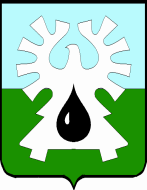 ГОРОДСКОЙ ОКРУГ УРАЙХАНТЫ-МАНСИЙСКОГО АВТОНОМНОГО ОКРУГА - ЮГРЫДУМА ГОРОДА УРАЙРЕШЕНИЕот 10  февраля 2022 года                                       		                               № Об отчете главы города Урай о результатах своей деятельности и деятельности администрации города Урай, в том числе о решении вопросов, поставленных Думой города Урай, за 2021 годЗаслушав и обсудив отчет главы города Урай о результатах своей деятельности и деятельности администрации города Урай, в том числе о решении вопросов, поставленных Думой города Урай, за 2021 год, на основании части 11.1 статьи 35 Федерального закона от 06.10.2003 №131-ФЗ «Об общих принципах организации местного самоуправления в Российской Федерации», части 4 статьи 19 устава города Урай, в соответствии с Порядком и сроками предоставления, утверждения и опубликования отчетов органов местного самоуправления города Урай, утвержденными решением Думы города Урай от 27.10.2011 №82, Дума города Урай решила:1. Утвердить отчет главы города Урай о результатах своей деятельности и деятельности администрации города Урай, в том числе о решении вопросов, поставленных Думой города Урай, за 2021 год, согласно приложению. По результатам ежегодного отчета дать оценку деятельности главы города Урай «удовлетворительно».2. Разместить отчет на сайте органов местного самоуправления города Урай в информационно-телекоммуникационной сети «Интернет».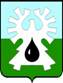 
ГОРОДСКОЙ ОКРУГ УРАЙХАНТЫ-МАНСИЙСКОГО АВТОНОМНОГО ОКРУГА - ЮГРЫОТЧЕТглавы города Урайо результатах своей деятельности и деятельности администрации города Урай, в том числе о решении вопросов, поставленных Думой города Урайза 2021 годУрай, февраль 2022 годаСодержание 1.Основные итоги социально-экономического развития города Урай.Сравнительные данные о показателях социально-экономического развития города Урай за последние пять летТаблица 1Приоритеты региональной политики Ханты-Мансийского автономного округа – Югры направлены на реализацию национальных целей развития Российской Федерации на период до 2030 года, закрепленных Указом Президента РФ от 21.07.2020 №474 «О национальных целях развития Российской Федерации на период до 2030 года»:- сохранение населения, здоровье и благополучие людей;- возможности для самореализации и развития талантов;- комфортная и безопасная среда для жизни;- достойный эффективный труд и успешное предпринимательство;- цифровая трансформация.Достижение национальных целей развития и сохранение траектории устойчивого экономического роста обеспечивается через реализацию 14 региональных проектов,  входящих в состав федеральных, по 6 направлениям: «Демография», «Образование», «Жилье и городская среда», «Экология», «Культура», «Малое и среднее предпринимательство».В региональных проектах на 2021 год установлены целевые значения 20 показателей, все показатели достигнуты на 100 %.Инвестиционный климат и инвестиционная политика.Направление инвестиционного развития сегодня является приоритетным для города Урай. Активность деятельности инвесторов напрямую влияет на уровень развития города и его потенциал. Основные направления инвестиционной политики, которую ведут органы местного самоуправления города Урай, отражены в Стратегии социально-экономического развития муниципального образования городской округ город Урай до 2020 года и на период до 2030 года, утвержденной решением Думы города Урай от 22.11.2018 №66.Информационная открытость муниципальной власти в сфере инвестиционной деятельности является основополагающим элементом для привлечения инвестиций.     В целях реализации инвестиционной политики и в целях повышения инвестиционной привлекательности города Урай в 2021 году разработаны следующие нормативные документы:- порядок проведения проверки инвестиционных проектов на предмет эффективности использования средств бюджета городского округа Урай Ханты-Мансийского автономного округа - Югры, направляемых на капитальные вложения (постановление администрации города Урай от 12.04.2021 № 944); - положение об  условиях и порядке заключения соглашений о защите и поощрении капиталовложений со стороны городского округа Урай Ханты-Мансийского автономного округа – Югры (постановление администрации города Урай от 09.09.2021 №2222).Кроме того, постановлением администрации города Урай от 12.04.2021 №931 утвержден инвестиционный паспорт города Урай по состоянию на 01.01.2021, который содержит краткую характеристику городского округа, а также информацию о свободных производственных площадях и земельных участках, пригодных для организации новых производств, привлечения инвестиций, создания новых рабочих мест.Ежегодно формируется и размещается инвестиционное послание главы города Урай, в котором подводятся итоги инвестиционной деятельности за прошедший год, а также формируются перспективы развития в текущем году.На официальном сайте органов местного самоуправления в разделе «Инвестиционная деятельность» размещен реестр сформированных инвестиционных предложений, в том числе по проектам, предусмотренным стратегией социально-экономического развития муниципального образования, комплексными программами развития коммунальной, транспортной, социальной инфраструктуры.Данная информация также размещается на инвестиционной карте Югры в соответствии с установленными требованиями Фонда развития Югры.Для улучшения инвестиционного климата реализованы следующие мероприятия: - предусмотрена налоговая льгота, освобождающая от уплаты земельного налога в размере 50% организаций в отношении земельных участков, в границах которых реализуется инвестиционный проект в соответствии с соглашением о защите и поощрении капиталовложений в рамках реализации Федерального закона от 01.04.2020 №69-ФЗ «О защите и поощрении капиталовложений в Российской Федерации», с момента начала строительства до ввода объекта в эксплуатацию, предусмотренного в инвестиционном проекте, но не более 5-ти лет;- сокращены сроки по подготовке и выдаче градостроительных планов земельных участков с 10 до 9 рабочих дней;- сокращены сроки по выдаче разрешения на строительство с 5 до 4 рабочих дней.На территории муниципального образования в 2021 году реализовано субъектами малого и среднего предпринимательства 43 проекта, инвестиционная емкость которых составила 630,0 млн. рублей, из них:- 10 объектов общественного питания, 6 объектов, оказывающих услуги населению, 9 магазинов потребительских товаров, 2 объекта в сфере производства строительных материалов. В том числе открытие пекарни «Дом хлеба», переезд в новое просторное помещение и модернизация ветеринарной клиники «ДокторВет», ввод в эксплуатацию новой гостиницы на объездной дороге и открытие школы физического развития и нравственного воспитания молодого поколения «BRONIK»;- введены в эксплуатацию 3 жилых многоквартирных дома общей площадью 13,4 тыс. кв.м. В настоящее время на территории города субъекты малого и среднего предпринимательства реализуют проекты, инвестиционной емкостью порядка 660,0 млн. рублей, работа по которым будет продолжена и в 2022 году: - ввод в эксплуатацию 4 многоквартирных жилых домов общей площадью 13,0 тыс.кв. метров. Для реализации этих инвестиционных проектов выделены земельные участки общей площадью 24,1 тыс. кв. м. - объекты, реализуемые субъектами малого и среднего предпринимательства: объект придорожного сервиса (гостиница на 6 номеров), магазин в микрорайоне «Солнечный» и склад для нужд предприятий малого и среднего бизнеса. Для строительства этих объектов предоставлены в аренду земельные участки. В рамках реализации проектов планируется создать порядка 35 рабочих мест. Объем инвестиций в основном обеспечен за счет жилищного строительства. Все новостройки возводятся за счет средств инвесторов. В рамках реализации проектов создано 166 новых рабочих мест.Объем инвестиций в основной капитал организаций (без субъектов малого предпринимательства и объема инвестиций, не наблюдаемых прямыми статистическими методами) по городу Урай за 2021 год оценивается в 3 200,0 млн. рублей (78,3% к 2020 году).  Объем инвестиций в основной капитал (за исключением бюджетных средств) в расчете на 1 жителя оценивается в 69,652 тыс. рублей. В структуре инвестиций наибольший удельный вес приходится на топливно-энергетический комплекс. Показатели инвестиционной деятельности          Таблица 2В течение года проводится мониторинг показателей рейтинга муниципальных образований Ханты-Мансийского автономного округа – Югры по обеспечению благоприятного инвестиционного климата и содействию развитию конкуренции. В 2020 году  город Урай занял 13 место среди муниципалитетов Югры.Развитие конкуренции.В целях повышения удовлетворенности потребителей, экономической эффективности и конкурентоспособности хозяйствующих субъектов, внедрения технологий, снижения издержек производства в 2021 году в развитие положений Стандарта развития конкуренции в субъектах Российской Федерации, с учетом результатов мониторинга состояния и развития конкуренции актуализирован перечень товарных рынков и план мероприятий («дорожная карта») по содействию развитию конкуренции в городе Урай, которые реализуются на 31 товарном рынке. Осуществляется непосредственная координация выполнения запланированных мероприятий и достижения утвержденных значений целевых показателей, анализ имеющихся конкурентных рынков и включение новых.За 2021 год в городе Урай достижение фактических значений развития конкуренции в отраслях экономики по 32 показателям составило 100%. Доля закупок у субъектов малого и среднего предпринимательства за 2021 год в общем годовом стоимостном объеме закупок, осуществляемых отдельными видами юридических лиц, составила 75,05%. При этом доля закупок у субъектов малого предпринимательства, социально ориентированных некоммерческих организаций, осуществляемых для обеспечения государственных и муниципальных нужд – 92,18%.Органы местного самоуправления города Урай обеспечивают эффективную работу по содействию развитию конкуренции в муниципальном образовании; открытость и доступность для потребителей и других заинтересованных сторон информации о системе мер, направленных на поддержание конкуренции,  о процедурах оказания услуг предпринимательскому сообществу. Ежеквартально осуществляется мониторинг конкурентных рынков, осуществляется сбор и анализ информации с последующим направлением отчетности в курирующие департаменты.Проектная деятельность.В городе Урай с 2016 года проводятся мероприятия по внедрению проектного управления, создан Проектный комитет и муниципальный проектный офис из имеющихся структур.Проектный офис создан с целью организации планирования и контроля проектной деятельности, методологической и административной поддержки, развития проектно-ориентированной системы управления в администрации города.На Проектном комитете рассматриваются проекты, имеющие приоритетное значение для муниципального образования.В течение 2021 года реализовывались следующие муниципальные проекты:- обеспечение реализации в городе Урай инициативных проектов, участников регионального конкурса инициативных проектов 2021 года, в который включено 7 инициативных проектов;- волновой снос многоквартирных домов, признанных непригодными для проживания, расположенных на территории города Урай. Кроме того, с применением механизма проектного управления в городе Урай реализуются 6 национальных проектов: «Демография», «Образование», «Культура», «Жилье и городская среда», «Экология», «Малое и среднее предпринимательство и поддержка индивидуальной предпринимательской инициативы». Это подтверждает их особую важность и контроль со стороны главы города Урай.Также, в течение отчетного года город Урай участвует в реализации следующих мероприятий портфелей региональных проектов и достижении целевых показателей, основанных на целевых моделях, определенных перечнем поручений Президента Российской Федерации:- подключение (технологическое присоединение) к системам теплоснабжения, подключение (технологическое присоединение) к централизованным системам водоснабжения и водоотведения;- подключение (технологическое присоединение) к сетям газоснабжения;- постановка на кадастровый учет земельных участков и объектов недвижимого имущества;- получение разрешения на строительство и территориальное планирование;- регистрация права собственности на земельные участки и объекты недвижимого имущества;- доступное дополнительное образование для детей в Югре.Посредством информационной системы управления проектами органов государственной власти Ханты-Мансийского автономного округа – Югры ежемесячно осуществляется мониторинг исполнения целевых показателей и мероприятий национальных проектов и целевых моделей.Демография.Инструментом реализации демографической политики, направленной на сохранение достойного уровня жизни населения, являются муниципальные программы и региональные проекты, входящие в состав национальных проектов, нацеленные на сохранение населения, его здоровья и благополучия.Демографическая ситуация сформировалась под влиянием тенденции увеличения численности населения за счет миграционного прироста.Снижение числа рождений в 90-е годы прошлого столетия является следствием снижения рождений в 60-х годах в результате «демографической ямы» после второй мировой войны. Сокращение числа родившихся в настоящее время связано с сокращением численности женщин в возрасте наибольшей репродуктивной активности (20-25 лет), а также со снижением интенсивности рождаемости и изменениями возрастного профиля. Все чаще женщины откладывают рождение первого ребенка на более поздние возрастные периоды, что связано с тенденциями в современном обществе (получение образования, решение жилищного вопроса, отсутствие регистрации отношений).Пандемия новой коронавирусной инфекции внесла свои коррективы в демографические показатели. В городе Урай, как и в Ханты-Мансийском автономном округе - Югре,  отмечается рост смертности от всех причин.Меры по обеспечению социально-экономической стабильности в условиях распространения новой коронавирусной инфекции, вызванной COVID-19.В городе Урай проводится ежедневный мониторинг реализации мер по предотвращению завоза и распространения новой коронавирусной инфекции, вызванной COVID-19.В целях предотвращения распространения коронавирусной инфекции на территории муниципального образования городской округ Урай создан муниципальный оперативный штаб по предупреждению завоза и распространения коронавирусной инфекции (постановление администрации города Урай от 25.03.2020  №760). Штаб работает в круглосуточном режиме. Заседания Штаба проводятся при проведении заседаний Регионального штаба в режиме видеоконференц-связи, а также по требованию главы города Урай За 2021 год проведено 30 заседаний. В деятельность муниципального оперативного штаба по предупреждению завоза и распространения коронавирусной инфекции на территории города Урай входит медицинское, противоэпидемическое и социальное обеспечение, обеспечение деятельности волонтеров; развитие экономики, обеспечение товарного наполнения розничного рынка средствами индивидуальной защиты, иными товарами, использующимися в период эпидемиологического неблагополучия; транспортное, энергетическое, коммунальное обеспечение; информационное обеспечение; обеспечение на территории города Урай общественной безопасности, привлечение к административной ответственности за нарушение законодательства в области обеспечения санитарно-эпидемиологического благополучия населения, невыполнение правил поведения при ведении режима повышенной готовности, рассмотрение обращений граждан, организаций по вопросам, связанным с COVID-19. Ежедневно ведется мониторинг заболеваемости в городе Урай, актуальная информация для населения об эпидемиологической ситуации по коронавирусной инфекции размещается на официальном сайте органов местного самоуправления города Урай и в официальных группах в социальных сетях.По состоянию на 01.01.2022 зарегистрировано 3 907 лабораторно подтвержденных случаев новой коронавирусной инфекцией, вызванной COVID-19, из них за 2021 год – 2 094. Выздоровело 3 519 человек (в 2021 году - 2194). Умерло – 108 человек (в 2021 году - 98). Сформированы предварительные итоги прививочной кампании против новой коронавирусной инфекции в городе Урай. По состоянию на 01.01.2022 привито 19 286 человек, из них 18 242 полностью завершили вакцинацию. Сотрудниками администрации города Урай, совместно с сотрудниками ОМВД России по городу Ураю в 2021 году проведено 5 398 рейдовых мероприятий, в ходе которых проверены торговые точки, в том числе объекты общественного питания. В ходе рейдов сотрудниками администрации составлено 38 административных протоколов по ст. 20.6.1 КоАП РФ. С учетом погоды и сезона проводится обработка дезинфицирующими средствами общественных пространств, объектов дорожной инфраструктуры. Обработка семейных очагов проводится в установленные сроки силами специализированной организации. Площадь дезинфекционной обработки городских дорог, тротуаров и пешеходных зон составляет 949837,44 кв. м, периодичность обработки 2 раза в неделю. Также обрабатываются 52 остановочных павильона и 71 детская площадка.Участие общественности муниципалитета в подготовке и принятии значимых для муниципалитета решениях.В 2021 году на территории города Урай организовано 4 территориальных общественных самоуправления (далее – ТОС), 3 из которых с образованием юридического лица.Разработан и утвержден Порядок определения и предоставления субсидий территориальным общественным самоуправлениям города Урай (постановление администрации города Урай от 23.11.2021 №2830), где определены основные направления деятельности ТОС в городе Урай, которые имеют право на финансовую поддержку местным бюджетом:благоустройство территории осуществления ТОС;создание условий для развития физической культуры и массового спорта на территории осуществления ТОС;организация досуга детей и подростков, граждан по месту жительства в пределах территории осуществления ТОС;создание условий для занятий культурно-досуговой деятельностью, искусством, деятельностью, связанной с пропагандой здорового образа жизни, духовно-нравственным развитием личности и иной социально значимой деятельностью на территории осуществления ТОС.Впервые администрацией города Урай объявлен отбор территориальных общественных самоуправлений (отбор проходил с 26 ноября 2021 года по 25 декабря 2021 года) по предоставлению субсидий для финансового обеспечения затрат в случае размещения в установленном порядке полномочий органов местного самоуправления по решению вопросов (части вопросов) местного значения по организации благоустройства в границах территории территориального общественного самоуправления. По результатам отбора получателями субсидии стали Местная общественная организация территориальное общественное самоуправление «Шаимский» и Местная общественная организация территориальное общественное самоуправление «Уютный Дом».2. Сведения о результатах деятельности главы города Урай.В 2021 году в городе Урай, как и во всем округе, действовал режим ограничительных мер из-за пандемии новой коронавирусной инфекции. Мероприятия частично проходили в формате онлайн. Глава города Урай Тимур Закирзянов для оперативной связи с жителями продолжил общаться в прямом эфире посредством собственного аккаунта в социальной сети «Инстаграм». За 2021 год Тимур Закирзянов провел 26 эфиров, записи которых были опубликованы в аккаунте главы города в социальной сети «Инстаграм», а также в официальных аккаунтах администрации города Урай в «ВКонтакте» и «Одноклассники».Количество просмотров данных эфиров составило: «Инстаграм» - 56 438, «ВКонтакте» - 34 852, «Одноклассники» - 18 944. Несмотря на пандемию COVID-19, с соблюдением всех мер безопасности, глава города Урай провел ряд встреч, среди которых:- 18 февраля – рабочая встреча с Константином Гребешком, директором Департамента дорожного хозяйства и транспорта Югры. Представитель Правительства посетил ряд городских объектов, затем провел рабочее совещание.- 4 марта – рабочая встреча с главой Кондинского района Анатолием Дубовиком. Оценили ход выполнения работ по строительству автомобильной дороги г.Урай – п.Половинка.- 5 марта - встреча с предпринимательским сообществом Урая. Поговорили о перспективах развития города, о том, что волнует предпринимателей. - 9 апреля –совещание глав муниципальных образований западной части Югры с представителями Югорской Епархии Ханты-Мансийской митрополии. 
Для участия в совещании в город Урай прибыл Епископ Югорский и Няганский Фотий, представители епархии, главы Березовского, Кондинского, Октябрьского районов, городов Нягань и Югорск, председатель Думы Советского района. В работе совещания принял участие генеральный директор ТПП «Урайнефтегаз» Сергей Яскин. В повестке - вопросы взаимодействия органов власти и религиозных организаций.- 13 апреля - встреча с ветеранским активом города Урай.- 14 мая – рабочая встреча с заместителем губернатора Югры Алексеем Забозлаевым, обсуждали с сельхозяйственными производителями города Урай и Кондинского района вопросы развития предприятий молочного хозяйства. В совещании принял участие глава Кондинского района Анатолий Дубовик.- 22 мая - рабочий визит в город Урай Губернатора Ханты-Мансийского автономного округа – Югры  Н.В.Комаровой.- 14 июня – Тимур Закирзянов  поздравил урайцев и гостей города на празднике Сабантуй. Почетными гостями на празднике стали представители Министерства культуры республики Татарстан - Фаиз Майдуллин, всемирного Конгресса татар - Максуд Юлдашев, всемирного Курултая Башкирии - Азат Аиткулов, президент региональной татаро-башкирской общественной организация в Югре - ​ Зульфия Муратшина.- 23 июля – рабочая встреча с депутатом Государственной Думы, председателем Комитета по энергетике Павлом Завальным и заместителем председателя Тюменской областной Думы Юрием Холманским. - 2 августа - на Мемориале памяти поздравил активистов ветеранского движения десантников Урая с праздником.- 18 августа – заседание  совета по развитию местного самоуправления при Губернаторе Ханты-Мансийского автономного округа – Югры. Наталья Комарова вручила награды победителям регионального этапа Всероссийского конкурса «Лучшая муниципальная практика». Урай отмечен дипломом за внедрение технологий «умного города».- 20 августа - Губернатор Ханты-Мансийского автономного округа – Югры Н.В. Комарова  побывала с рабочим визитом в Кондинском районе и в Урае.- 2 сентября - в городе Сургут принял участие в итоговом форуме «Команда Югры».
Вместе с Губернатором Ханты-Мансийского автономного округа – Югры Натальей Комаровой, полномочным представителем Президента России в Уральском федеральном округе Владимиром Якушевым, членами окружного Правительства, кандидатами в Государственную Думу, Думу Югры, Тюменскую областную Думу, главами муниципальных образований, неравнодушными гражданами обсудили приоритетные инициативы югорчан, внесенные в народную программу партии «Единая Россия» – «Карта развития Югры».- 3 сентября - встреча с коллективом Урайского управления магистральных нефтепроводов.- 8 сентября - участие в торжественном собрании, посвященном Дню работников нефтяной, газовой и топливной промышленности, с участием Губернатора Ханты-Мансийского автономного округа – Югры Н.В. Комаровой, Президента ПАО «ЛУКОЙЛ» Вагита Алекперова, председателя Комитета Государственной Думы по энергетике Павла Завального. Телемост объединил представителей городов Когалыма, Урая, Лангепаса и Покачей.- 10 сентября – участие в работе съезда сестричеств милосердия и просфорников Югорской епархии. Участниками стали сестры милосердия из разных городов Югры, Екатеринбурга, Москвы для обмена опытом. Также в мероприятии приняли участие Епископ Югорский и Няганьский Фотий. ⠀- 11 сентября – участие в открытии «Лиги управленцев-2021».- 12 сентября – поздравил у Мемориала памяти на торжественном митинге ветеранов танковых войск, представителей молодого поколения и общественности. - 13 сентября–участие в торжественной церемонии посвящения молодых специалистов ТПП «Урайнефтегаз» в нефтяники вместе с генеральным директором градообразующего предприятия Сергеем Яскиным. - 14 сентября – вручил ключи от квартир 12-ти новоселам.- 17 сентября – участие в больших выборах.  - 23 сентября –участие в финальном заседании Думы города Урай.- 30 сентября – открыл спартакиаду на стадионе «Нефтяник» для урайских ветеранов.- 5 октября - на городском торжественном собрании поздравил учителей и  ветеранов педагогического труда. Вручил окружные награды, Почетные грамоты и Благодарственные письма главы города.- 6 ноября - с рабочим визитом в городе Урай Губернатор Ханты-Мансийского автономного округа – Югры Наталья Комарова. Руководитель региона провела ряд встреч, посетила городские объекты. - 12 декабря - участие в торжественной церемонии вручения паспортов Российской Федерации 14-летним гражданам. - 18 декабря - поддержал новогоднюю благотворительную акцию «Елка желаний». - 29 декабря - вручил Дипломы победителям городского конкурса для социально ориентированных организаций.Интервью главы города Урай об итогах деятельности в 2021 году и задачах, стоящих перед органами местного самоуправления по развитию муниципалитета в 2022 и 2023 годах были опубликованы в газете «Знамя» и транслировались в эфире ТРК «Спектр+».В 2021 году поступило 786 обращений граждан (790 вопросов), а также 1350 обращений в директ аккаунта главы города Урай в сети «Инстаграм».Показатели по обращениям гражданТаблица 3Большинство жителей обращаются по жилищным вопросам, вопросам коммунального хозяйства, градостроительной деятельности и санитарно-эпидемиологического благополучия населения.В связи со сложившейся неблагоприятной эпидемиологической обстановкой, в 2021 году продолжали поступать сообщения в директ главы города в «Инстаграм», а также в группы администрации города в «Инстаграм», «Вконтакте» и «Одноклассники», связанные с санитарно-эпидемиологическим благополучием населения. Данные сообщения – это предложения жителей города о принятии мер по предупреждению распространения коронавируса (COVID-19) в городе Урай или получение разъяснений по обстановке в городе. Специалисты администрации ведут ежедневную работу в социальных сетях. Вступают в диалог с жителями, выясняют проблемы, оказывают содействие в решении вопросов с Управляющими компаниями  и другими службами. Жители знают такой способ диалога и  ежедневно им пользуются. Главой города проводится прием граждан посредством телефонной связи с частотой примерно один раз в неделю.На все вопросы, интересующие граждан на личных приемах и в личных сообщениях в социальной сети «Инстаграм», главой города незамедлительно даются письменные объективные и проработанные ответы.  По итогам заседаний комиссии по наградам при главе города Урай в 2021 году наградами главы города Урай были отмечены 244 жителя города Урай. Из них Почетной грамотой главы города Урай награждены 72 человека, 164 человека были отмечены Благодарственным письмом главы города Урай, 8 человек отмечены Дипломом главы города Урай.Почетную Грамоту Губернатора Ханты-Мансийского автономного округа – Югры получили 5 жителей города Урай, Благодарностью Губернатора Ханты-Мансийского автономного округа-Югры отмечены 9 человек. Почетное звание Ханты-Мансийского автономного округа-Югры получили 5 жителей города Урай, медалью «За выдающийся вклад в развитие города» награжден 1 житель города Урай, также Дипломом главы города Урай отмечено 5 предприятий города Урай. Почётной грамотой Ассоциации «Совет муниципальных образований Ханты-Мансийского автономного округа – Югры» награждены 2 жителя города Урай, Благодарностью Ассоциации «Совет муниципальных образований Ханты-Мансийского автономного округа – Югры» отмечен 1 житель города Урай. 1 студенту города Урай присуждена премия Ханты-Мансийского автономного округа – Югры «Лучшему студенту».Лауреатами молодежной премии главы города Урай в различных номинациях стали 9 урайцев в возрасте от 14 до 35 лет, стипендии главы получили 24 выпускника школ города.При реализации полномочий в части подписания и обнародования принятых Думой города Урай нормативных правовых актов, установленные сроки были соблюдены. Главой города было подписано и обнародовано 51 решение Думы города Урай. При внесении проектов решений в Думу города установленные сроки также соблюдались.  В рамках полномочий по изданию в пределах своих полномочий правовых актов (постановлений, распоряжений) в 2021 году издано 4 099 муниципальных правовых актов по вопросам местного значения и вопросам, связанным с осуществлением отдельных государственных полномочий, переданных органам местного самоуправления федеральными законами и законами ХМАО – Югры, в отношении организации работы администрации города Урай. Муниципальные правовые акты издавались в соответствии с действующим федеральным и региональным законодательством в целях исполнения полномочий. Из них  постановления главы города Урай - 118; 	постановления администрации города Урай - 3325; распоряжения администрации города Урай - 656.В 2021 году глава города воспользовался своим правом инициировать созыв внеочередного заседания Думы города Урай 26 февраля, 29 апреля, 21 июня 2021 года. На первом внеочередном заседании Думы города Урай был рассмотрен вопрос:- о внесении изменений в устав города Урай.На втором внеочередном заседании Думы города Урай были рассмотрены следующие вопросы:- о внесении изменений в бюджет городского округа город Урай на 2021 год  и на плановый период 2022 и 2023 годов;- о предложениях о внесении изменений в муниципальные программы на 2021 год;- о выполнении администрацией города Урай рекомендации Думы города Урай от 26.11.2020 (о промежуточных результатах оценки эффективности работы муниципалитета).На третьем внеочередном заседании Думы города Урай были рассмотрены следующие вопросы:- о внесении изменений в бюджет городского округа город Урай на 2021 год и на плановый период 2022 и 2023 годов;- о предложениях о внесении изменений в муниципальные программы на 2021 год.3. Исполнение полномочий по решению вопросов местного значения, определенных законодательством Российской Федерации и Уставом города Урай.Составление и рассмотрение проекта бюджета города Урай, утверждение и исполнение бюджета города Урай, осуществление контроля за его исполнением, составление и утверждение отчета об исполнении бюджета города Урай.Бюджет городского округа Урай на 2021 год и на плановый период 2022 и 2023 годов сформирован в установленные сроки и утвержден решением Думы города Урай от 01.12.2020 №99 со следующими параметрами:Таблица 4Бюджет города ориентирован на реализацию национальных целей развития, на сохранение бюджетной устойчивости, а также на сохранение его социальной направленности и выполнение всех принятых расходных обязательств. В основу формирования бюджета на 2021-2023 годы приняты сценарные условия базового варианта прогноза социально-экономического развития муниципального образования город Урай на 2021 год и параметров прогноза на период до 2023 года, учитывающего устойчивый рост экономики муниципального образования на протяжении всего прогнозируемого периода.    Структура доходной части бюджета не меняется, основные поступления в бюджет города приходятся на безвозмездные поступления (около 70%), остальная часть – это собственные доходы (около 30%).   При расчете объема доходов местного бюджета на 2021 год и на плановый период 2022-2023 годов учитывались принятые и планируемые изменения в законодательстве Российской Федерации. Собственные доходы на новый бюджетный цикл рассчитаны с учетом как вышеуказанных факторов, так и с учетом оценки главных администраторов доходов.При формировании проектировок расходов бюджета города Урай на 2021-2023 годы учтены следующие особенности: - участие в национальных проектах (программах) в соответствии с Указом Президента Российской Федерации от 21.07.2020 №474 «О национальных целях развития Российской Федерации на период до 2030 года»;- повышение оплаты труда работников муниципальных учреждений в результате установления с 1 января 2021 года минимального размера оплаты труда в  ХМАО-Югре в сумме 28 142,4 рублей в месяц (2020 год – 26 686,0  рублей);- достижение уровня целевых показателей оплаты труда отдельных категорий работников учреждений культуры и дополнительного образования, установленного Указами Президента РФ от 2012 года, не ниже уровня 2020 года;- увеличение базы для начисления страховых взносов, индексируемой в соответствии с ежегодными решениями Правительства Российской Федерации;- изменение тарифов на коммунальные услуги.В течение 2021 года в утвержденные параметры бюджета вносились изменения, обусловленные уточнением объема и состава источников финансирования дефицита бюджета, динамикой исполнения доходов, в том числе в связи с поступлением финансовой помощи из бюджета автономного округа, и необходимостью финансового обеспечения отдельных расходных обязательств (решения Думы города Урай от 18.02.2021 №5, от 29.04.2021 №33, от 21.06.2021 №47, от 25.11.2021 №26, от 23.12.2021 №41).Основные параметры исполнения бюджета городского округа Урай за 2021 годТаблица 5Исполнение доходной части бюджета за 2021 год выше первоначального планового показателя на 18,9 % или на 605,2 млн.рублей, в том числе за счет увеличения безвозмездных поступлений от других бюджетов бюджетной системы РФ на 590,5 млн.рублей, прочих безвозмездных поступлений на 26,0 млн.рублей (из них в рамках Соглашения о сотрудничестве между Правительством ХМАО-Югры и ПАО «НК «ЛУКОЙЛ» в сумме 24,7 млн.рублей, финансового участия организаций и населения в рамках приоритетного проекта «Формирование  комфортной городской среды» в сумме 1,3 млн.рублей).  По итогам 2021 года налоговые и неналоговые доходы исполнены на 99,9% к первоначальному плану и составили 1 031,0 млн.рублей.	В 2020 году город Урай принял участие во Всероссийском конкурсе лучших проектов создания комфортной городской среды в номинации «Малые города с численностью населения от 20 тыс. до 50 тыс. человек включительно» и стал одним из победителей с проектом «Набережная реки Конда имени Александра Петрова». На реализацию проекта на 2021 год муниципальному образованию из федерального бюджета выделены межбюджетные трансферты в сумме 70,0 млн.рублей. Средства освоены в полном объеме.Благодаря финансовой поддержке НК «ЛУКОЙЛ», средства в сумме 37,7 млн.рублей были направлены в 2021 году на следующие мероприятия и объекты:- благоустройство общественных и дворовых территорий – 11,2 млн.рублей;- благоустройство территории, ограниченной улицами Южная, Узбекистанская, Парковая в районе Соборной Мечети - 13,4 млн.рублей;- художественное оформление и архитектурное освещение объектов МАУ СШ «Старт» (ДС «Звезды Югры», ФСК «Олимп») и МАУ «Культура» (КИЦ, ККЦК «Юность Шаима»), здание театра на площади Первооткрывателей - 13,1 млн.рублей.	Средства освоены в полном объеме.В целях повышения эффективности и результативности бюджетных расходов сохранена программная структура бюджета города. Доля расходов бюджета городского округа, формируемых на основе муниципальных программ, с 2016 года составляет около 99%, что характеризует полный переход на «программный бюджет». В 2021 году бюджет города исполнялся в рамках реализации 16 муниципальных программ, на их реализацию направлено 3 842,3 млн.рублей:Таблица 6 Программный бюджет сохранил социальную направленность, расходы на образование, культуру, физическую культуру и спорт, социальную политику составили 2 336,5 млн.рублей, или 60,8% в программных расходах бюджета города.На реализацию 3-х национальных (3-х региональных) проектов в 2021 году направлено 148,9  млн.рублей, в том числе:- за счет средств федерального и окружного бюджета – 132,4 млн.рублей;- за счет средств местного бюджета – 16,5 млн.рублей.		  Таблица 7      С применением принципов инициативного бюджетирования на территории города Урай в 2021 году реализовано 7 проектов, отобранных по результатам регионального конкурса. На реализацию проектов направлены средства окружного бюджета с софинансированием из местного бюджета (в том числе поступления привлеченных финансовых средств (инициативные платежи)) в общей сумме 12,6 млн. рублей, в том числе:Обустройство в районе Управления социальной защиты населения места отдыха с установкой беседки – 0,7 млн. рублей. Создание условий для работы в городе Урай городских центров временного содержания бездомных собак и кошек – 2,0 млн. рублей. Клуб IT–компетенций «ТЕРРИТОРИЯ РАВНЫХ» - 1,8 млн. рублей. «Пусть наш двор станет лучше» - обустройство придомовых территорий в микрорайонах 2 и 2А новыми детскими площадками для игр – 2,2 млн. рублей.5) «Развитие и популяризация биатлона и лыжных гонок в городе Урай» - 1,8 млн. рублей.	6) «Изготовление и установка на набережной реки Конда им. Александра Петрова «Берег Сури» арт-объекта, символизирующего птицу Сури» - 0,9 млн. рублей.7) Ремонт трибуны городского стадиона «Нефтяник» на 500 мест – 3,2 млн. рублей.По итогам 2021 года в полном объеме обеспечено достижение доведенных (уточненных) показателей заработной платы отдельных категорий работников бюджетной сферы:Таблица 8В 2021 году муниципальному образованию городской округ Урай удалось дополнительно привлечь из бюджета автономного округа в виде «грантовой» поддержки 65,6 млн. рублей за достижение наилучших значений показателей деятельности органов местного самоуправления, высоких показателей качества управления муниципальными финансами, стимулирование роста налогового потенциала и качества планирования доходов. Средства направлены на:- поощрение муниципальных управленческих команд – 2,7 млн. рублей;- проведение текущих и капитальных ремонтов образовательных организаций, обеспечение требований по антитеррористической защищенности объектов (территорий) образовательных организаций – 25,3 млн. рублей;  - содержание и ремонт автомобильных дорог – 7,4 млн. рублей; - проведение мероприятий по благоустройству территорий, снос аварийных жилых домов, капитальный ремонт муниципальных квартир, оплату взносов на капитальный ремонт за муниципальное имущество в многоквартирных домах, реконструкцию канализационных очистных сооружений – 24,8 млн. рублей;- финансовое обеспечение мероприятий, связанных с профилактикой и устранением последствий распространения новой коронавирусной инфекции, вызванной COVID-19 – 1,9 млн. рублей;- прочие мероприятия (ремонт автотранспортных средств, поставка автомобильных шин, аккумуляторов, сервера, запасных частей для МАСЦО, презентационного матричного коммутатора) – 3,5 млн.рублей.  Городской округ Урай в рейтинге (грантовом) муниципальных образований по результатам мониторинга эффективности деятельности органов местного самоуправления городских округов и муниципальных районов Ханты-Мансийского автономного округа – Югры за 2020 год занял 2-е место. Городской округ Урай находится в группе городов и районов с высоким качеством управления муниципальными финансами. По результатам ежегодного мониторинга оценки качества организации и осуществления бюджетного процесса в городских округах и муниципальных районах Ханты-Мансийского автономного округа – Югры за 2020 год, муниципальное образование город Урай занял 1-е место.       Кроме того, в 2021 году муниципальное образование город Урай принял участие в региональном этапе Всероссийского конкурса «Лучшая муниципальная практика». Город Урай представил конкурсную заявку на тему «Инициатива граждан – ключ к решению инфраструктурных преобразований территории для повышения качества жизни и досуга горожан. Меняем жизнь к лучшему. Вместе». По итогам конкурса муниципальному образованию присвоено 4 место.В целях повышения финансовой грамотности населения, общедоступности для граждан информации о всех этапах бюджетного процесса, начиная с формирования бюджета городского округа до его исполнения, в 2021 году продолжена работа по наполняемости портала сайта «Бюджет для граждан»  (http://budget.uray.ru/) в доступной форме. Управление муниципальным долгом.В 2021 году, как и в предыдущие годы, деятельность муниципалитета была направлена на проведение взвешенной долговой политики. В отчетном году кредитные средства не привлекались, долговые обязательства у муниципального образования отсутствуют.В установленные сроки:- сформирован и утвержден решением Думы города Урай от 27.05.2021 №35 отчет «Об исполнении бюджета городского округа город Урай за 2020 год» со следующими параметрами: Таблица 9- сформирован и утвержден решением Думы города Урай от 03.12.2021 №29 бюджет городского округа Урай Ханты-Мансийского автономного округа – Югры на 2022 год и на плановый период 2023 и 2024 годов со следующими параметрами:Таблица 10Установление, изменение и отмена местных налогов и сборов.На территории города Урай по местным налогам продолжают действовать решения Думы города Урай с установленными и экономически обоснованными налоговыми ставками и льготами:1. решение Думы города Урай от 23.09.2010 №64 «О Положении «О земельном налоге на территории города Урай». Установлены льготы отдельным категориям граждан, предусматривающие полное (100,0%) и частичное (50,0%) в отношении организаций, субъектов малого и среднего предпринимательства и СОНКО, реализующим инвестиционные проекты в городе, освобождение от уплаты земельного налога.2. решение Думы города Урай от 23.09.2010 №65 «О налоге на имущество физических лиц». В октябре 2019 года принято решение по установлению дифференцированного подхода в отношении размера установленной налоговой ставки для индивидуальных предпринимателей, ставка снижена с 2,0% до 1,5% к 2027 году. На 2021 год налоговая ставка установлена в размере 0,9%. Решением Думы города Урай от 28.05.2020 №36 внесены изменения в связи с введением ограничительных мер по предотвращению распространения новой коронавирусной инфекции, с целью снижения налоговой нагрузки на субъекты малого и среднего предпринимательства,  было принято решение установить налоговые льготы  по налогу в виде пониженных налоговых ставок (с 0,7% до 0,1% /0,5%) для индивидуальных предпринимателей - собственников объектов недвижимости при уплате налога на имущество физических лиц за 2019 год в 2020 году. Установленная мера позволила льготной категории налогоплательщиков, собственникам объектов недвижимости, частично разрешить финансовые трудности и тем самым продолжить свою деятельность в будущем.В результате проведенной оценки по земельному налогу за 2020 год установлено, что поддержкой в виде налоговых расходов воспользовались 348 налогоплательщиков, в том числе 27 организаций и 321 физических лиц и индивидуальных предпринимателей. Объем налоговых льгот, предоставленный в виде полного (100%) и частичного (50%) освобождения от уплаты земельного налога отдельным категориям налогоплательщиков составил по итогам за 2020 год в сумме 21 629,7 тыс.рублей или 102,2% по отношению к 2019 году. В Перечень налоговых расходов было включено 15 налоговых льгот, обусловленных льготами по земельному налогу, установленных решением Думы города Урай от 23.09.2010 №64 «О земельном налоге на территории города Урай» (в редакции от 22.10.2020 №81). По итогам оценки эффективности 15-и налоговых расходов земельного налога по критериям целесообразности и эффективности, установлено следующее:- эффективными признаны 8 налоговых расходов;- недостаточно эффективными признаны 4 налоговых расхода;- невозможно провести оценку эффективности (данная льгота начинает действовать с 1 января 2021 года) -1 налоговый расход;- неэффективными признаны 2 налоговых расхода, которые не были востребованы по результатам проведенного анализа использования налоговых льгот и фактически не применяются за последние 5 лет, предшествующих отчетному году.По налогу на имущество физических лиц за 2020 год оценка эффективности налоговых расходов города Урай не проводилась, так как льготы  по данному налогу не предоставлялись.В 2021 году решений по пересмотру ставок и установления новых налоговых льгот по земельному налогу и налогу на имущество физических лиц не принималось. Владение, пользование и распоряжение имуществом, находящимся в муниципальной собственности города Урай.Для решения вопросов местного значения имущество муниципального образования передано в пользование по договорам оперативного управления муниципальным учреждениям.Количество муниципальных учреждений, хозяйственных обществ с участием города УрайТаблица 11 Количество муниципальных учреждений, хозяйственных обществ с участием города Урай по отношению к 2020 году не изменилось.Специалисты комитета по управлению муниципальным имуществом администрации города Урай, муниципального казенного учреждения «Управление жилищно-коммунальным хозяйством города Урай» участвовали в ревизионных проверках хозяйственных обществ. Результаты в форме заключений ревизионных комиссий в количестве 4 единиц были представлены в органы управления хозяйственных обществ. Количество хозяйственных обществ с долей участия в уставном капитале города Урай составляет 4 единицы. Перечень хозяйственных  обществ с долей участия в уставном капитале городского округа Урай Ханты-Мансийского автономного округа - Югры Таблица 12В 2021 году с участием представителей города Урай проведено: 39 заседаний Советов директоров хозяйственных обществ с долей участия в уставном капитале городского округа Урай, 3 годовых общих собрания акционеров, 1 очередное общее собраний участников, 5 внеочередных общих собраний акционеров (участников).Осуществляется контроль за исполнением рекомендаций и решений, принятых на заседаниях Совета директоров, общих собраниях акционеров (участников). В отношении недвижимого имущества, находящегося в муниципальной собственности, осуществлялся следующий комплекс мероприятий:Таблица 13Имущество, вовлеченное в коммерческий оборот, включает: недвижимое имущество, сооружения, машины и оборудование, инвентарь, пакеты акций. Источниками доходов от использования указанного имущества являются арендная плата за муниципальное имущество и земельные участки, дивиденды по акциям, реализацию имущества согласно утвержденному Плану приватизации муниципального имущества (постановление администрации города Урай от 30.04.2020 №1084): - 17 договоров  аренды муниципального имущества;- 394 договора аренды земельных участков;-15 договоров о предоставлении муниципального имущества в безвозмездное пользование.Доходы от использования муниципального имущества (аренда имущества и земельных участков, приватизация муниципального имущества, реализация  земельных участков, дивиденды, возмещения расходов, понесенных в связи с эксплуатацией имущества городских округов, возмещение ущерба,  прочие неналоговые доходы) за 2021 год составили   106 971,7 тыс. рублей,  в том числе: - доходы от использования муниципального имущества (аренда муниципального имущества и возмещения расходов, понесенных в связи с эксплуатацией имущества городских округов,  аренда земельных участков,  доходы от дивидендов по акциям, возмещение ущерба) составили  102 836 тыс. рублей;- доходы от реализации материальных и нематериальных активов (приватизация муниципального имущества, продажа земельных участков, плата за увеличение площади земельных участков, плата по соглашениям об установлении сервитута) в сумме 4 038,5 тыс. рублей;- прочие доходы (утилизация имущества, возмещение средств по представлению КСП) составили 97,2  тыс. рублей.Важным направлением деятельности при решении задач оптимизации структуры муниципальной собственности является приватизация муниципального имущества.Согласно  плану приватизации муниципального имущества в рамках реализации Федерального закона от 21.12.2001 №178-ФЗ «О приватизации государственного и муниципального имущества» на текущую дату были приватизированы следующие объекты:Таблица 14Произведены поступления по заключенным договорам купли-продажи муниципального   имущества  и земельным участкам   в   рамках   реализации Федерального закона от 22.07.2008 №159-ФЗ «Об особенностях отчуждения недвижимого имущества, находящегося в государственной собственности субъектов РФ или в муниципальной собственности и арендуемого  субъектами малого и среднего предпринимательства, и о внесении изменений в отдельные законодательные акты РФ» с рассрочкой платежа на 5 лет:Таблица 15В соответствии со статьями 11, 39.2, пунктами 2.7, 2.8 статьи 3 Федерального закона от 25.10.2001 №137-ФЗ «О введении в действие Земельного кодекса Российской Федерации» в 2021 году предоставлено в собственность гражданам для ведения садоводства, огородничества 70 земельных участков. Посредством аукциона предоставлены в аренду, за исключением жилищного строительства, 2 земельных участка:1) под склад (город Урай, проезд 7, КН 86:14:0102005:2813 площадью 1628 кв.м.);2) под строительство магазина (город Урай, улица Солнечная, участок №1, КН 86:14:0102005:3263 площадью 687 кв.м.)В собственность граждан путем заключения договоров приватизации передано 48 жилых помещений из муниципального жилищного фонда общей площадью 2,3 тысячи квадратных метров.  Из ранее приватизированных принято в муниципальную собственность 6 жилых помещений площадью 0,3 тыс. кв. м.Организация в границах города Урай электро-, тепло-, газо- и водоснабжения населения, водоотведения, снабжения населения топливом в пределах полномочий, установленных законодательством Российской Федерации.Основной задачей деятельности администрации города Урай в сфере жилищно-коммунального комплекса является повышение энергоэффективности и надежности функционирования систем жизнеобеспечения, в том числе: поддержание системы коммунального обеспечения города Урай в работоспособном состоянии, развитие и модернизация городского коммунального хозяйства, а также улучшение качества жизни населения за счет реализации энергосберегающих мероприятий. В соответствии с государственной программой «Жилищно-коммунальный комплекс и городская среда», утверждённой постановлением Правительства ХМАО-Югры от 05.10.2018 №347-п, целевой показатель замены ветхих сетей на 2021 год составляет 2,8%. В городе Урай процент замены ветхих сетей составил 4,3% при общей протяженности ветхих сетей тепло-, водоснабжения и водоотведения – 156,8 км.На мероприятия по подготовке объектов жилищно-коммунального хозяйства к работе в осеннее – зимний период 2021-2022 годов освоены финансовые средства на общую сумму 146 246,50 тыс. рублей. Все мероприятия выполнены в полном объеме в установленные сроки.Теплоснабжение.Функциональная структура теплоснабжения города Урай представляет собой централизованное производство и передачу по тепловым сетям тепловой энергии до потребителя. В городе Урай теплоснабжение осуществляется от двух крупных городских котельных (установленной мощностью свыше 50 Гкал/ч): котельная «Промбаза» и котельная «Нефтяник»; одной средней городской котельной (установленной мощностью 36,48 Гкал/ч) – котельная «Аэропорт»; шести малогабаритных автоматизированных котельных (установленной мощностью менее 6,5 Гкал/ч) – котельные МАК-1, 2, 4, 7, 8, 10 и двух крышных котельных (установленной мощностью 1,02 Гкал/ч и 0,58 Гкал/ч).Котельные АО «Урайтеплоэнергия» используют в качестве основного топлива природный газ.Зоны действия котельных «Промбаза», «Нефтяник» и «Аэропорт» гидравлически связаны и разделены секционными задвижками. Передача тепла от котельных осуществляется по системе существующих магистральных (42,502 км. в однотрубном исчислении) и распределительных тепловых сетей (118,873 км в однотрубном исчислении). Протяженность сетей ГВС – 32,927 км в однотрубном исчислении. Общая установленная мощность котельных АО «Урайтеплоэнергия» - 288,52 Гкал/час. Объекты теплоснабжения и централизованных систем горячего водоснабжения находятся в собственности города Урай. В соответствии с постановлением администрации города Урай от 23.12.2016 №3996 администрацией города Урай было заключено концессионное соглашение с АО «Урайтеплоэнергия», на основании которого АО «Урайтеплоэнергия» переданы права владения и пользования объектами теплоснабжения и централизованных систем горячего водоснабжения на срок 10 лет.Водоснабжение.На территории города Урай водоснабжение централизованное. Источником хозяйственно-питьевого водоснабжения города Урай являются подземные воды. Система водоснабжения города Урай представляет собой комплекс взаимосвязанных инженерных сооружений, обеспечивающих бесперебойную подачу питьевой воды всем потребителям. Площадка водозаборных сооружений хозяйственно-питьевого водоснабжения, расположена в северо-западной части города и включает в себя 79 скважин.Объекты централизованной системы водоснабжения в административных границах города Урай находятся в муниципальной собственности. Эксплуатацию объектов централизованной системы водоснабжения осуществляет АО «Водоканал». Для целей, не связанных с питьевым и хозяйственно-бытовым водоснабжением, в городе Урай применяется техническое водоснабжение. Источником централизованного технического водоснабжения города Урай являются поверхностные воды реки Конда. Водозаборные сооружения, расположенные в 674 км от устья реки Конда, включают в себя насосную станцию технической воды первого подъема. От насосной станции вода напрямую поступает к потребителям.Для улучшения качества подачи воды населению и снижения потерь в водопроводной сети ежегодно ведется замена стальных  ветхих сетей на сети из полимерных материалов. Остро стоит вопрос реконструкции городских водозаборных сетей.В 2021  году произведена замена 3,578 км сетей водоснабжения. Канализация.В городе Урай предусмотрена объединенная хозяйственно-бытовая и производственная канализация. Объекты централизованной системы водоотведения в административных границах города Урай находятся в муниципальной собственности. Эксплуатацию объектов централизованной системы водоотведения осуществляет АО «Водоканал». Сточные воды от жилой застройки и промышленных предприятий города Урай по самотечным сетям поступают на канализационные насосные станции и далее по напорным трубопроводам перекачиваются на канализационные очистные сооружения, расположенные в юго-восточной части города в 3,5 км от города Урай. Сброс очищенных сточных вод производится одним выпуском в пойму реки Конда. Общее количество канализационных насосных станций составляет 9 шт.Проектная  мощность КОС составляет 20 тыс.м3/сутки, фактическая мощность за 2021 год 7,46 тыс.м3/сутки. Во исполнение законодательства Российской Федерации в части охраны окружающей среды на канализационных очистных сооружениях, согласно утвержденному графику отбора проб проводится химический, бактериологический, паразитологический и гидробиологический контроль работы очистных сооружений, а также химический, бактериологический, радиологический и паразитологический контроль воды из реки Конда. Ежегодно составляются графики и мероприятия, на основании которых проводится техническое обслуживание и текущий ремонт систем, сооружений и оборудования водоснабжения и водоотведения.В рамках Государственной программы на мероприятие «Предоставление субсидии на реализацию полномочий в сфере жилищно - коммунального комплекса» в части «Субсидии на капитальный ремонт (с заменой) газопроводов, систем теплоснабжения, водоснабжения и водоотведения, в том числе с использованием композитных материалов» с учетом софинансирования из средств местного бюджета в 2021 году АО «Водоканал» предоставлена субсидия в размере 38 314,240 тыс. рублей. Субсидия предоставлена для возмещения затрат по капитальному ремонту (с заменой) систем водоотведения, в том числе с применением композитных материалов, для обеспечения бесперебойного функционирования систем в осенне-зимний период:- напорного канализационного коллектора  от КНС-2 до КНС-3;- напорного канализационного коллектора от канализационного колодца №2А-149 до канализационного колодца №2А-150;- напорного канализационного коллектора от КНС-3 до КОС (от КНС-2 до КК№Н-10 в районе ТЦ «Сибирь» микрорайон 2А, камеры переключения КК№2А-149, КК№Н-16, КК№Н-9). В 2021 году произведена замена 0,9 км сетей водоотведения. Газоснабжение.Развитие и усовершенствование городской системы газоснабжения направлено на обеспечение бесперебойной и безопасной поставки ресурса конечному потребителю. Схема газораспределительной сети обеспечивает городу безопасную и надежную эксплуатацию объектов систем газопотребления, включающую в себя трассу протяженностью 177,72 км. Уровень газификации попутным газом жилых многоквартирных и индивидуальных домов составляет 99,07 %. 15 956 квартир в городе газифицировано попутным газом, 149 квартир -  сжиженным газом.   В 2021 году силами АО «Шаимгаз» проведены: благоустройство территории и утепление здания ГРП-3 (газорегуляторный пункт); произведен ремонт опор надземного газопровода от ГРП-11 до ГРП-12; ремонт основания здания ГРП-11. Сумма затрат составила 201,56 тыс. рублей.Электроснабжение.АО «ЮТЭК-Энергия» осуществляет оказание услуг по передаче электрической энергии потребителям города и частично производственной зоны.В конце 2016 года заключен договор купли-продажи объектов электроснабжения города Урай с открытым акционерным обществом Югорская территориальная компания – региональные сети (ОАО «ЮТЕК – Региональные сети»). Права на объекты электроснабжения перешли ОАО «ЮТЭК - Региональные сети». За счет средств АО «ЮТЭК-Региональные сети» в сумме 31 900,0 тыс. рублей    выполнены следующие работы:- текущий ремонт ТП6/0,4кВ, КТП6/0,4 кВ, РП,ПС в количестве 67 единиц;- текущий ремонт ВЛ-6 кВ, ВЛ-35 кВ, протяженностью 50,1 км;- текущий ремонт ВЛ-0,4кВ, протяженностью 74,75 км;- текущий ремонт КЛ-6кВ, протяженностью 42,75 км;- текущий ремонт КЛ-0,4кВ, протяженностью 39,44 км.Энергосбережение.В рамках реализации Федерального закона от 23.11.2009 №261-ФЗ «Об энергосбережении и повышении энергетической эффективности» уровень оснащенности общедомовыми приборами учета потребляемых энергоресурсов тепловой энергии, электроснабжения, холодного и горячего водоснабжения в многоквартирных жилых домах составляет 100%. В целях сокращения объемов потребления энергетических ресурсов муниципальными бюджетными учреждениями проводятся мероприятия по энергосбережению и мониторингу потребления энергетических ресурсов. По всем зданиям бюджетных учреждений, находящимся в муниципальной собственности, проведены энергетические обследования и выданы энергетические паспорта. Все здания бюджетной сферы в полном объеме оснащены приборами учета энергетических ресурсов. Муниципальными бюджетными образовательными организациями с 2016 года проводится работа по заключению энергосервисных договоров, направленных на сокращение затрат на потребление тепловой энергии, путем установки в зданиях дошкольных образовательных организаций погодозависимых тепловых узлов. Всего с начала реализации мероприятий по энергосбережению в городском округе Урай было заключено 14 энегосервисных контрактов.В настоящее время на 12 объектах бюджетной сферы (МБОУ гимназия имени А.И. Яковлева, МБОУ СОШ №4, МБОУ СОШ №12;  МБДОУ «Детский сад №6», «Детский сад №7», «Детский сад №8», «Детский сад №10», «Детский сад №12», «Детский сад №14», «Детский сад №19», «Детский сад №21»; МБУ ДО «ЦМДО») установлены индивидуальные тепловые пункты (ИТП), которые автоматически регулируют подачу тепловой энергии, согласно температурного графика. В настоящее время энергосервисные контракты на выполнение работ, направленных на энергосбережение и повышение энергетической эффективности с использованием тепловой энергии,  расторгнуты, в связи с исполнением обязательств по контракту в МБДОУ «Детский сад №10», МБУ ДО «ЦМДО»,  МБДОУ «Детский сад №19». Кроме того, заключены энергосервисные договоры на выполнение работ, направленных на энергосбережение и повышение энергетической эффективности с использованием электрической энергии в МБОУ СОШ №2 и МБУ ДО «ЦМДО». По состоянию на 31.12.2021 в городском округе Урай количество действующих энергосервисных контрактов составляет 11 единиц.         Экономия тепловой энергии за отчетный период по действующим энергосервисным контрактам в натуральном выражении составила 646,73 Гккал. В городе Урай ведется работа по информированию населения об обязанностях, возложенных законодательством об энергосбережении на собственников многоквартирных домов, и ответственности, возникающей в случае неисполнения положений Закона об энергосбережении в средствах массовой информации. Осуществление в ценовых зонах теплоснабжения муниципального контроля за выполнением единой теплоснабжающей организацией мероприятий по строительству, реконструкции и (или) модернизации объектов теплоснабжения, необходимых для развития, повышения надежности и энергетической эффективности системы теплоснабжения и определенных для нее в схеме теплоснабжения в пределах полномочий, установленных Федеральным законом «О теплоснабжении».Теплоснабжение является важнейшим и самым затратным из всех систем жизнеобеспечения. АО «Урайтеплоэнергия» является поставщиком тепловой энергии и обеспечивает производство, передачу и распределение тепловой энергии и горячей воды потребителям города Урай. Акционерному обществу «Урайтеплоэнергия» постановлением администрации города Урай от 09.06.2015 №1894 присвоен статус единой теплоснабжающей организации в границах города Урай. В эксплуатации предприятия находятся 11 муниципальных  котельных. Полезный отпуск тепловой энергии за 2021 год составил 257 913 Гкал. В соответствии с заключенным концессионным соглашением между администрацией  города Урай и акционерным обществом «Урайтеплоэнергия» от 26.12.2016 сети теплоснабжения, горячего водоснабжения и технологически связанные с ними объекты переданы АО «Урайтеплоэнергия». В рамках концессионного соглашения утверждены и действуют инвестиционные программы по теплоснабжению и горячему водоснабжению:1. Программа, утвержденная Приказом Департамента жилищно-коммунального комплекса Ханты-Мансийского автономного округа - Югры  от 08.06.2021 №33-Пр-53 «Об утверждении инвестиционной программы АО «Урайтеплоэнергия» города Урай в сфере теплоснабжения на 2017-2026 годы».2. Программа, утвержденная Приказом Департамента жилищно-коммунального комплекса Ханты-Мансийского автономного округа - Югры  от 30.06.2021 №33-Пр-70 «Об утверждении инвестиционной программы «Реконструкция и модернизация объектов системы горячего водоснабжения Акционерного общества «Урайтеплоэнергия» на 2019-2026 годы».Концессионер за свой счет производит работы, которые необходимы для обеспечения потребителей тепловой энергией и горячей водой.   В 2021 году за счет средств инвестора проведен капитальный ремонт наружных тепловых сетей  1,0 км и сетей ГВС 1,22 км с применением стальных труб в изоляции ППУ и полимерных трубопроводов Изопрофлекс-А, выполнены работы по замене одного котла на МАК-4. Экономический эффект составил 570,43 Гкал в год на сумму 1,2 млн. рублей.В соответствии с постановлением администрации города Урай от 31.12.2016 №3343 «Об уполномоченных органах и осуществлении ими отдельных прав и обязанностей от имени концедента по концессионному соглашению в отношении объектов теплоснабжения и централизованных систем горячего водоснабжения» контроль за исполнением концессионного соглашения в части исполнения концессионером обязательств по поддержанию объектов концессионного соглашения в исправном состоянии, обеспечению содержания, текущего и капитального ремонта, модернизации и замены морально устаревшего и физически изношенного  оборудования в течение всего  срока эксплуатации с соблюдением требований к составам, видам, периодичности, срокам работ, установленных нормативными правовыми актами Российской Федерации возложен на МКУ «УЖКХ города Урай».Акты о выполнении работ по объектам концессионного соглашения размещаются на официальном сайте органов местного самоуправления города Урай в информационно-телекоммуникационной сети «Интернет» в разделе «ЖКХ».Дорожная деятельность в отношении автомобильных дорог местного значения в границах муниципального, городского округа и обеспечение безопасности дорожного движения на них, включая создание и обеспечение функционирования парковок (парковочных мест), осуществление муниципального контроля на автомобильном транспорте, городском наземном электрическом транспорте и в дорожном хозяйстве в границах муниципального, городского округа, организация дорожного движения, а также осуществление иных полномочий в области использования автомобильных дорог и осуществления дорожной деятельности в соответствии с законодательством Российской Федерации.В соответствии с перечнем автомобильных дорог общего пользования местного значения, утвержденным постановлением администрации города Урай от 18.12.2020 №3193 (в ред. от 03.12.2021 № 2977) на территории города Урай протяженность дорог местного значения 79,7 км, из них 62,3 км с твердым покрытием.Также на территории города Урай находятся автомобильные дороги регионального значения протяженностью 53,43 км, в том числе с твердым покрытием – 39,43 км.Содержание автомобильных дорог общего пользования в границах города Урай осуществлено в 2021 году на сумму 86 358,26 тыс. рублей. В соответствии с муниципальным контрактом на оказание услуг по содержанию автомобильных дорог жилой и производственной зон города Урай, заключенного с ООО «Нефтедорстрой», в течение отчетного периода выполнялись работы по уборке и содержанию городских дорог и улиц, пешеходных тротуаров, светофорных объектов, обновлялась дорожная разметка к летнему сезону и к началу учебного года, осуществлялся отвод поверхностных вод, уборка и транспортировка снега на специализированный полигон с территории городских дорог и дорог производственной зоны.В 2021 году в рамках программы «Развитие жилищно-коммунального комплекса и повышение энергетической эффективности в городе Урай» на 2019-2030 годы выполнены:- взвешивание снега, вывезенного на полигон утилизации снега с городских дорог, на сумму 130,55 тыс. рублей.- работы по восстановлению светофора – 101,72 тыс. рублей;- обеспыливание дорог по ул.Солнечная, ул.Югорская – 55,04 тыс. рублей;- ремонт тротуаров по ул.Ленина, ул.Парковая, ул.Узбекистанская – 591,46 тыс. рублей;- ремонт водоприемного колодца ул.Механиков район ж/д 31 – 14,61 тыс. рублей;- поставка стекол для остановок – 50,1 тыс. рублей;- установка пешеходных светофоров и переходов по ул.Парковая и ул.Узбекистанская – 442,93 тыс. рублей;-  работы по переносу пешеходного светофора в р-не УЭС – 142,27 тыс. рублей;- поставка остановочных комплексов – 600,0 тыс. рублей;- работы по организации пешеходного перехода по ул.Толстого, по устройству дорожного ограждения, дорожных знаков, искусственных дорожных неровностей в районе МБОУ СОШ №2, тротуаров от проезжей части на перекрестке ул.50 лет ВЛКСМ ул.Нефтяников - 1081,72 тыс. рублей.    Во исполнение п.2.2.2 протокола заседания комиссии по обеспечению безопасности дорожного движения при Правительстве Ханты-Мансийского автономного округа – Югры от 21.06.2021 №2 проведено обследование состоянии дорожной разметки и технических средств организации дорожного движения в городе Урай. Особое внимание при проверке было обращено на пешеходные переходы вблизи школ и других учебных заведений. В рамках муниципальной программы «Развитие транспортной системы города Урай» на 2021 – 2030 годы  по подпрограмме «Дорожное хозяйство» в 2021 году осуществлено финансирование за счет средств местного бюджета в размере 31 543,7 тыс. рублей. Средства округа  на 2021 год не предоставлялись.  За 2021 год в сфере дорожной деятельности на городских дорогах: Выполнены работы по ремонту дорог на общую сумму 22 399,2 тыс. рублей, в том числе:-  ремонт автомобильной дороги по ул.Ленина (участок в районе светофора напротив домов 30-31 мкр.3) площадью 120 кв. м. Выполнено устранение колейности дорожного полотна до 70 мм и других неровностей методом фрезерования и укладкой нового слоя покрытия;-  ремонт автомобильной дороги по ул.Ленина (участок в районе перекрестка с ул.40 лет Победы) площадью 96 кв. м. Выполнено устранение колейности дорожного полотна до 70 мм и других неровностей методом фрезерования и укладкой нового слоя покрытия;- ремонт автомобильной дороги по ул.Ленина (участок на повороте в районе въезда к административному зданию ТПП «Урайнефтегаз») площадью 40 кв. м. Выполнено устранение колейности дорожного полотна (колейности) до 70 мм методом фрезерования и укладкой нового слоя покрытия;- ремонт автомобильной дороги по ул.Нефтяников (участок в районе перекрестка с ул.50 лет ВЛКСМ, участок в районе маг.Новинка) общей площадью 400 кв. м. Выполнено устранение колейности дорожного полотна до 70 мм и других неровностей методом фрезерования и укладкой нового слоя покрытия;- ремонт автомобильной дороги по ул.Узбекистанская (участок в районе перекрестка с ул.Космонавтов, участок от Мемориала до ул.Школьная) площадью 862 кв. м. Выполнено устранение колейности дорожного полотна до 70 мм и других неровностей методом фрезерования и укладкой нового слоя покрытия. Выполнена замена 400 п.м. разрушенного дорожного бордюра на участке в  районе Мемориала - перекресток ул. 40 лет Победы;- ремонт автомобильной дороги по ул.50 лет ВЛКСМ на всем протяжении общей  площадью 2 200 кв. м. Выполнено устранение колейности дорожного полотна до 70 мм и других неровностей методом фрезерования и укладкой нового слоя покрытия;- ремонт автомобильной дороги по ул.Парковая на участке от ул.Ленина до ул.Узбекистанская общей площадью 480 кв. м. Выполнено устранение колейности дорожного полотна до 70 мм и других неровностей методом фрезерования и укладкой нового слоя покрытия;- ремонт автомобильной дороги по ул.Югорская в районе перекрестка с ул.Кондинская общей площадью 120 кв. м. Выполнено устранение просадки дорожного полотна  методом фрезерования, подъема уровня основания дороги и укладкой нового слоя покрытия;- ремонт автомобильной дороги по ул.Толстого на участке в районе ТПП «Урайнефтегаз» общей площадью 210 кв. м. Выполнен ремонт обочин, устранение провалов дорожного полотна и других неровностей. Выполнено устройство ливневой канализации для отвода скопления ливневых вод в районе здания учебно - курсового комбината;- ремонт автомобильной дороги по ул.Сибирская на участке в районе здания налоговой инспекции, общей площадью 100 кв. м. Выполнен ямочный ремонт устранение колейности дорожного полотна до 70 мм и других неровностей методом фрезерования и укладкой нового слоя покрытия;- ремонт грунтовой дороги по переулку Тихий в мкр.Солнечный с добавлением каменного материала (щебень) протяженностью 160 п.м. общей  площадью 960 кв. м.- ремонт грунтовой дороги по переулку Ясный в мкр.Солнечный с добавлением каменного материала (щебень) протяженностью 384 п.м. общей  площадью 2 304 кв. м.2. Выполнены работы по содержанию объездной автомобильной дороги города Урай на общую сумму 2 745,6 тыс. рублей.3. Выполнены работы по устройству нового участка дороги по ул.Светлая в мкр.Солнечный протяженностью 160 м.п. на общую сумму 1 377,7 тыс. рублей.4. Выполнены работы по актуализации проектов организации дорожного движения и технических паспортов автомобильных дорог города Урай на общую сумму 1 520,0 тыс. рублей.  В системе межведомственного электронного взаимодействия (СМЭВ) отработано 1500 заявок по согласованию маршрутов тяжеловесных (крупногабаритных) транспортных средств. Выдано 183 специальных разрешения на движение по автомобильным дорогам общего пользования местного значения тяжеловесных (крупногабаритных) транспортных средств.В рамках обеспечения безопасности дорожного движения на автомобильных дорогах местного значения установлено 7 стационарных систем фото-видеофиксации нарушений правил дорожного движения. Выявляются нарушения скоростного режима. В настоящее время в городе Урай имеется проблема междугородной автотранспортной связи с городами Ханты-Мансийского автономного округа – Югры (Советский, Нягань, Ханты-Мансийск), а также с городами Российской Федерации, так как автомобильная дорога по маршруту «г.Тавда – д.Герасимовка – п.Карабашка – п.Куминский – г.Урай» отсутствует. Автодорога город Урай – широтный коридор (перекресток в районе в/п Ловинка) не отвечает требованиям в области обеспечения безопасности пассажирских перевозок (на участке протяженностью 73 км  ведомственная дорога имеет ширину 6 метров при нормативе - 7 метров).Обеспечение проживающих в городе Урай и нуждающихся в жилых помещениях малоимущих граждан жилыми помещениями, организация строительства и содержания муниципального жилищного фонда, создание условий для жилищного строительства, осуществление муниципального жилищного контроля, а также иных полномочий органов местного самоуправления в соответствии с жилищным законодательством.С 2019 года в соответствии с федеральным национальным проектом «Жилье и городская среда» реализуется 3 региональных проекта: «Жилье», «Обеспечение устойчивого сокращения непригодного для проживания жилищного фонда», «Формирование комфортной городской среды». Проекты направлены на стимулирование развития жилищного строительства и переселение граждан в благоустроенные жилые помещения из аварийного жилищного фонда.Доля населения, получившего жилые помещения и улучшившего жилищные условия в отчетном году, в общей численности населения, состоящего на учете в качестве нуждающегося в жилых помещениях, в 2021 году составила 62,4 %.Улучшение жилищных условий по городу УрайТаблица 16В рамках реализации портфеля проектов «Обеспечение устойчивого сокращения непригодного для проживания жилищного фонда» в 2021 году продолжалась планомерная работа по сносу непригодного для проживания жилья и переселению граждан в новые квартиры. Снесено 18 домов жилой площадью 8,0 тыс. кв. м. Завершено расселение 18 непригодных для проживания домов площадью жилых помещений 8,392 тыс. кв. м.  По итогам 2021 года в рамках целевых программ, реализуемых администрацией города Урай, свои жилищные условия улучшили 275 семей.  В рамках реализации портфеля проекта «Жилье» за 2021 год в городе Урай введено 22 120,7 кв. м жилья, в том числе: 13 445,6 кв. м многоквартирного жилья, 3 792,9 кв. м индивидуального жилья, 4 882,2 кв. м жилых (садовых) домов на территории СОНТ. По итогам 2021 года показатели по вводу в эксплуатацию объектов индивидуального жилищного строительства стабильны.Таблица 17В отчетном периоде на территории городу Урай введены следующие объекты многоквартирного жилищного строительства:- многоквартирный жилой дом в микрорайоне 2А (7 этажей), участок №46 площадью 5 535,9 кв. м;- многоквартирный жилой дом в микрорайоне 2А (7 этажей), участок №47 площадью 5 547,05 кв. м;- многоквартирный жилой дом в микрорайоне 2А (5 этажей), участок №44/2 площадью 2 362,7 кв. м.По итогам 2021 года общая площадь жилых помещений, приходящаяся в среднем на одного жителя, составила 23,5 кв. м. Немаловажное значение в развитии жилищного строительства в муниципальном образовании имеет увеличение числа предоставляемых земельных участков для индивидуального жилищного строительства. В рамках реализации положений Законов Ханты-Мансийского автономного округа - Югры от 03.05.2000 №26-оз «О регулировании отдельных земельных отношений в Ханты-Мансийском автономном округе - Югре» от 06.07.2005 №57-оз «О регулировании отдельных жилищных отношений в Ханты-Мансийском автономном округе - Югре» на конец 2021 года состоит на учете 143 семьи льготной категории, из них 125 многодетных.В 2021 году предоставлено в собственность 15 земельных участков для индивидуального жилищного строительства многодетными семьями общей площадью 1,09 га в микрорайоне Солнечный. Также, в отчетном году предоставлен для индивидуального жилищного строительства 1 земельный участок общей площадью 0,05 га по улице Островского. В 2021 году посредством аукциона предоставлены 3 земельных участка для строительства многоквартирных жилых домов общей площадью 1,7 га.  В стадии подготовки к проведению аукциона земельный участок для строительства многоквартирного жилого дома площадью 0,3 га по улице Толстого.  Кроме того, ведутся работы по формированию земельного участка для строительства многоквартирного жилищного строительства в мкр.Центральный.Ремонт муниципального жилищного фонда.В отчетном году за счет средств местного бюджета произведены работы по ремонту муниципального жилищного фонда на сумму 1 337,444 тыс. рублей. В том числе:- произведены ремонтные работы в 9 муниципальных квартирах на сумму 1 036,227 тыс. рублей;- произведены работы по замене приборов учета в 31 муниципальной квартире на сумму 231,56 тыс. рублей;- произведены работы по ремонту газовых котлов (замена насосного оборудования) в 3 муниципальных квартирах на сумму 44,251 тыс. рублей;- произведена работа по смене водонагревателя в муниципальной квартире на сумму 9,8 тыс. рублей;- произведена работа по смене радиатора отопления на сумму 15,606 тыс. рублей.Выполнены работы по ремонту жилого дома по адресу: ул.Нагорная дом 34 на сумму 1 906,78 тыс. рублей.Снос ветхого и аварийного жилья.Одним из приоритетных вопросов города Урай остается снос ветхого и аварийного жилья. Организация работ по сносу аварийных домов осуществляется в соответствии с муниципальной программой ««Развитие жилищно-коммунального комплекса и повышение энергетической эффективности в городе Урай на 2019-2030 годы». В течение 2021 года было снесено 18 многоквартирных домов общей площадью 8 019,98 кв. м на сумму 7 326,7 тыс. рублей.Кроме того, было проведено обследование на предмет аварийности 29 многоквартирных жилых домов на сумму 330,562 тыс. рублей, разработаны проекты сноса 28 многоквартирных жилых домов на сумму 289,2 тыс. рублей. Обследование 1 многоквартирного жилого дома по адресу: мкр.Д, дом 67 жители организовали сами, средства местного бюджета не выделялись.В рамках реализации Закона ХМАО-Югры от 01.07.2013 №54-оз «Об организации проведения капитального ремонта общего имущества в многоквартирных домах, расположенных на территории Ханты-Мансийского автономного округа – Югры» в городе Урай в 2021 году проведен капитальный ремонт 10 многоквартирных жилых домов по адресам: микрорайон  2  дома №№31,32,33,35,36,38,64,78,79,91. В том числе:   - произведен ремонт фасадов в 5 МКД по адресам: микрорайон 2 дома №№35,36,38,64,78; - произведен ремонт кровли по адресам: микрорайон  2 дома №№31,33,35,38,64,91; - произведен капитальный ремонт инженерных сетей в МКД по адресам: микрорайон 2  дома №№32,36,64,78,91. Из средств местного бюджета в рамках муниципальной программы «Развитие жилищно-коммунального комплекса и повышение энергетической эффективности в городе Урай» на 2019 – 2030 годы на оплату взносов на капитальный ремонт общего имущества в многоквартирных домах (за жилые помещения, являющиеся муниципальной собственностью в многоквартирных домах) в 2021 году выделено 4 510,24 тыс. рублей.Муниципальный жилищный контроль.За 2021 год при осуществлении муниципального жилищного контроля проведено 2 проверки, из них 1 плановая и 1 внеплановая. Эффективность проведенных проверок составляет 100%. При организации и проведения мероприятий, направленных на профилактику нарушений обязательных требований, требований, установленных муниципальными правовыми актами в силу п.5 ст. 8.2 Федерального закона от 26.12.2008 №294-ФЗ «О защите прав юридических лиц и индивидуальных предпринимателей при осуществлении государственного контроля (надзора) и муниципального контроля», хозяйствующим субъектам выдано 2 предостережения о недопустимости нарушения обязательных требований. По результатам проведенных мероприятий: - выдано 1 предписание об устранении нарушений; - составлен и направлен 1 протокол об административном правонарушении по ст.7.22 КоАП РФ и материал проверки в Службу жилищного и строительного надзора ХМАО-Югры для привлечения виновных лиц к административной ответственности, назначено наказание в виде административного штрафа на общую сумму 4,0 тыс. рублей.При реализации вышеуказанных полномочий в течение 2021 года проверено                  24 007 кв. м площади многоквартирных жилых домов. В течение 2021 года информация о проводимых проверках в рамках муниципального контроля и их результатах размещается в Федеральной государственной информационной системе «Единый реестр проверок», в Государственной информационной системе жилищно-коммунального хозяйства.Создание условий для предоставления транспортных услуг населению и организация транспортного обслуживания населения в границах города Урай.Городская маршрутная сеть муниципального образования состоит из 9-ти маршрутов, в том числе 4 постоянных и 5 сезонных (дачных). На реализацию мероприятий по выполнению работ, связанных с осуществлением регулярных перевозок пассажиров и багажа автомобильным транспортом на городских автобусных маршрутах,  в 2021 году предусмотрено финансирование в объеме 7 284,0 тыс. рублей. Финансирование выполнялось в рамках муниципальной программы «Развитие транспортной системы города Урай» на 2021 - 2030 годы. Заключено 4 (четыре) муниципальных контракта на выполнение работ, связанных с перевозкой пассажиров и багажа на городских автобусных маршрутах.Транспортное обслуживание населения при переправлении через грузовую и пассажирскую переправы, организованные через реку Конда в летний и зимний периоды, предполагает выполнение работ по обеспечению непрерывной эксплуатации переправ (в т.ч. строительство переправы в зимний период, содержание, перевозка пассажиров).  В рамках реализации муниципальной программы «Развитие транспортной системы города Урай на 2021-2030 годы» в 2021 году освоено 8 000,0 тыс. рублей на частичное возмещение затрат, связанных с организацией транспортного обслуживания населения и юридических лиц при переправлении через грузовую и пассажирскую переправы, организованные через реку Конда.Заключено Соглашение с ООО «Урайречфлот» о предоставлении субсидии из бюджета городского округа на частичное возмещение затрат по транспортному обслуживанию населения при переправлении через грузовую и пассажирскую переправы, организованные через реку Конда. В летний период времени на пассажирской переправе предоставлено право бесплатного проезда отдельным категориям граждан. Также обеспечивается бесплатный и внеочередной проезд через переправу транспорта служб оперативного экстренного реагирования, коммунальной техники, транспорта, предназначенного для эвакуации людей в экстренных ситуациях.АО «Аэропорт Урай» находится в черте города Урай и является самым крупным аэропортом, расположенным на территории Кондинского района. Его услугами пользуются жители таких населенных пунктов, как пгт. Междуреченский, близлежащих к городу Урай поселков Кондинского района. В аэропорту города Урай базируются вертолеты АК «Ямал», выполняющие работы по обслуживанию газо-нефтепроводов, электрических сетей, нефтепромыслов. Аэропорт Урай обеспечивает дежурство воздушных судов для выполнения поисково-спасательных работ в закрепленном районе ответственности и срочных санитарных заданий для оказания медицинской помощи населению. Аэропорт Урай работает по приему и выпуску воздушных судов, а также выполняет функции запасного аэродрома.В 2021 году аэропорт города Урай обслуживал движение самолетов в следующих направлениях: - Тюмень – Урай – Советский – Урай - Тюмень 1 раз в неделю по третьим дням (воздушные суда АТР – 72);- Ханты-Мансийск – Урай – Ханты-Мансийск 2 раза в неделю по вторым, шестым дням (воздушные суда АТР – 72);- по вторым и шестым дням открыто движение самолетов в направлении Ханты-Мансийск – Урай – Екатеринбург – Урай – Ханты- Мансийск.АО «Аэропорт Урай» находится в собственности субъекта Российской Федерации.Участие в профилактике терроризма и экстремизма, а также в минимизации и (или) ликвидации последствий проявлений терроризма и экстремизма в границах города Урай.В рамках участия в профилактике терроризма и экстремизма, а также в минимизации и (или) ликвидации последствий проявлений терроризма и экстремизма в городе Урай осуществляется деятельность Антитеррористической комиссии города Урай (проведено 4 заседания комиссии, в ходе которых рассмотрено 33 вопроса) и Межведомственной комиссии города Урай по профилактике экстремизма (проведено 3 заседания комиссии, в ходе которых рассмотрено 22 вопроса).С целью реализации на территории города Урай «Концепции противодействия терроризму в Российской Федерации на 2021 – 2025 годы» разработан План комплексных мероприятий по профилактике терроризма на территории города Урай на 2021 – 2025 годы (утвержден постановлением администрации города Урай от 08.09.2020 №2118). Также  действует межведомственный план мероприятий по реализации в городе Урай Стратегии противодействия экстремизму в Российской Федерации до 2025 года, утвержденный постановлением администрации города Урай от 27.04.2021 №1110.Для информационного взаимодействия и взаимного информационного обмена в области противодействия терроризму и экстремизму заключено соглашение от 26.05.2020 №154/20 между администрацией города Урай и ОМВД России по городу Ураю. В рамках реализации подпрограммы 3 «Участие в профилактике терроризма, а также минимизации и (или) ликвидации последствий проявлений терроризма» муниципальной программы «Профилактика правонарушений на территории города Урай» на 2018-2030 годы проведены мероприятия, осуществлено финансирование на сумму 115,0 тыс. рублей из средств местного бюджета. Соисполнителями муниципальной программы проведены мероприятия, посвященные Всероссийскому «Дню солидарности в борьбе с терроризмом».Среди воспитанников МАУ СШ «Старт» в рамках Дня солидарности в борьбе с терроризмом были проведены легкоатлетическая эстафета и одноименный Флеш-моб (охват участников составил 53 человека). В музее города Урай была организована выставка «Наша служба и опасна, и трудна». В ходе реализации мероприятий программы организованы классные часы, беседы с обучающимися, собрания с родителями в образовательных организациях города с сотрудниками правоохранительных органов для проведения разъяснительных бесед по вопросам профилактики терроризма и обеспечения безопасности населения. Аппаратом Антитеррористической комиссии города Урай во взаимодействии с Управлением образования и молодежной политики администрации города Урай организовано и проведено 18 встреч с учащимися образовательных учреждений города Урай (МБОУ гимназия имени А.И.Яковлева, МБОУ СОШ №4, МБОУ СОШ №6) в рамках месячника оборонно-массовой и спортивной работы.Информация о проведенных мероприятиях опубликована в общественно-политической газете города Урай «Знамя» и в социальной сети Интернет «ВКонтакте» на официальных страницах образовательных организаций.  Исходя из анализа обратной связи, полученной от педагогов и учащихся образовательных учреждений города Урай, цели мероприятий достигнуты.В образовательных организациях города Урай построена трехуровневая система программной контентной фильтрация, в том числе:- общая сетевая контентная фильтрация, осуществляемая провайдером (белые списки);- техническая защита в организации посредством интернет-шлюза на входе интернета в образовательную организацию;- на автоматизированных рабочих местах учащихся общеобразовательных организаций настроен модуль контентной фильтрации Касперского  Endpoint Security для Бизнеса.Экспертами АИС «Поиск» управления внутренней политики администрации города Урай и пресс-службы администрации города Урай проведена проверка 390 сайтов на предмет содержания информации террористического характера, из них: - признаны разрешенными - 284; - признаны подозрительными - 106.В связи с исполнением требований Федерального закона от 25.07.2002 №114−ФЗ «О  противодействии экстремистской деятельности» и Федерального закона от 29.12.1994 №77-ФЗ «Об обязательном экземпляре документов» при комплектовании фондов библиотеки каждый новый экземпляр, поступающий в библиотеки МАУ «Культура», проходит проверку на предмет выявления в нем информации, содержащей признаки пропаганды террористической и экстремистской идеологии. Эту же процедуру проходят документы, входящие в состав обязательного бесплатного местного экземпляра документов.В рамках реализации подпрограммы 4 «Участие в профилактике экстремизма, а также минимизации и (или) ликвидации последствий проявлений экстремизма» муниципальной программы «Профилактика правонарушений на территории города Урай» на 2018-2030 годы соисполнителями программы проведено свыше 100 мероприятий с охватом около 5000 человек.  Во всех общеобразовательных организациях города Урай проведены мероприятия в рамках Декады профилактики экстремизма и воспитания толерантности, в которых приняли участие педагоги, обучающиеся и их родители, волонтерские и детские организации всех школ города.Объем финансирования за 2021 год по подпрограмме 4 составил 1 420,2 тыс. рублей из средств местного бюджета. Разработка и осуществление мер, направленных на укрепление межнационального и межконфессионального согласия, поддержку и развитие языков и культуры народов Российской Федерации, проживающих на территории города Урай, реализацию прав коренных малочисленных народов и других национальных меньшинств, обеспечение социальной и культурной адаптации мигрантов, профилактику межнациональных (межэтнических)конфликтов.В целях создания условий для реализации мер, направленных на укрепление межнационального и межконфессионального согласия, в городе Урай осуществляется деятельность Координационного совета по вопросам межнациональных, межконфессиональных отношений и сохранения этнокультур, председателем которого является глава города Урай (проведено 2 заседания совета, в ходе которых рассмотрено 10 вопросов).При реализации подпрограммы 5 «Укрепление межнационального и межконфессионального согласия, поддержка и развитие языков и культуры народов Российской Федерации, проживающих на территории города Урай, обеспечение социальной и культурной адаптации мигрантов, профилактика межнациональных (межэтнических), межконфессиональных конфликтов» муниципальной программы «Профилактика правонарушений на территории города Урай» на 2018-2030 годы соисполнителями программы проведено более 70 мероприятий с охватом почти 3000 человек.Объем финансирования за 2021 год по подпрограмме 5 составил 110,0 тыс. рублей из средств местного бюджета. В 2021 году в полном объеме реализован  План мероприятий, направленных на укрепление межнационального и межконфессионального согласия, поддержку и развитие языков и культуры Российской Федерации, проживающих на территории города Урай, реализацию прав национальных меньшинств, обеспечение социальной и культурной адаптации мигрантов, профилактику межнациональных (межэтнических) конфликтов в городе Урай на 2021 год, утвержденный постановлением администрации города Урай от 04.12.2020 №3001.Для сбора и анализа информации о состоянии в сфере межнациональных и межконфессиональных отношений в Урае ежегодно проводятся социологические исследования.В целях изучения общественного мнения населения города Урай по вопросам оценки реализуемых органами исполнительной власти и органами местного самоуправления мер по профилактике экстремизма и терроризма в феврале 2021 года среди жителей города Урай проведен социологический опрос на тему: «Межнациональные отношения» по месту работы респондентов, среди посетителей учреждений города и общественных объединений, о взаимоотношениях представителей различных национальностей, религий, рас и культур в Урае, всего - 114 респондентов. Данное социологическое исследование показало, что характер межнациональных и межконфессиональных отношений в городе остается спокойным.В сентябре 2021 года проведен опрос «Типы этнической идентичности» среди старшеклассников образовательных учреждений и студентов Урайского политехнического колледжа. Участниками опроса стали 460 респондентов. Исследование типов этнической идентичности учащихся в системе образования показала, что формирование кросскультурной грамотности (основа понимания культурных различий в межнациональном общении и отношений в целом) является актуальной. Также с целью сохранения стабильности и согласия в городе, гармонизации межконфессиональных, межэтнических отношений и развития этнокультурного диалога действуют Соглашения о сотрудничестве между главой города Урай и Урайской городской национально-культурной общественной организацией «Русичи», Урайским городским отделением общественной организации Ханты-Мансийского автономного округа – Югры «Спасение Югры», местной религиозной организацией православный Приход храма Рождества Пресвятой Богородицы города Урай, местной мусульманской религиозной организацией города Урай, о сотрудничестве между администрацией города Урай и Тюменской областной общественной организацией «Урайское землячество «Шаим», о взаимодействии и сотрудничестве между администрацией города Урай и региональным отделением Общероссийской общественной организации «Ассамблея народов России» в Ханты-Мансийском автономном округе – Югре. В городе ведется работа по вовлечению представителей различных национальностей в социальную, культурную и общественную жизнь. Это, в первую очередь, проведение встреч в Национальной гостиной «Содружество», которые проводятся на базе Культурно-исторического центра. В национальной гостиной создана атмосфера благоприятных взаимоотношений между представителями более десяти национальностей (русские, ханты, манси, татары, башкиры, чуваши, дагестанцы, украинцы, белорусы, азербайджанцы, армяне, таджики, узбеки).В Урае активно действуют 2 религиозные организации, объединяющие людей различных национальностей христианского и исламского вероисповедания. Руководители местных религиозных организаций активно вовлекаются в процесс сохранения стабильности и мирного сосуществования жителей города. Протоиерей Отец Иоанн (Юрцун Иван Федорович) и Имам-хатиб Абдульхалим хазрат  (Газизов Халим Аглямович) входят в составы коллегиальных органов: Совета руководителей города Урай, Общественного совета города Урай, Межведомственной комиссии города Урай по профилактике экстремизма, Координационного совета по вопросам межнациональных, межконфессиональных отношений и сохранения этнокультур и являются почетными гостями на всех городских торжественных мероприятиях.Местные православная и мусульманская религиозные организации участвуют в национально-культурной и социальной жизни города, при поддержке администрации города Урай организуют собственные религиозные праздники (Рождество Христово, Крещение, Пасха, Рождество Пресвятой Богородицы, Ураза-байрам, Курбан-байрам, Сабантуй, Маулит ан Наби), принимают участие в городских мероприятиях (День Победы, День памяти и скорби и др.).Работа органов местного самоуправления также направлена на недопущение и профилактику межнациональных и межконфессиональных конфликтов и адаптацию мигрантов, прибывших в  город Урай. В Центре общественного доступа Культурно-исторического центра МАУ «Культура» с мигрантами построена работа по системе поиска и предоставления информации, по заполнению заявлений на получение патента для работы в РФ, вида на жительства, кроме этого мигранты обращались за консультацией по сдаче экзаменов на знание русского языка и истории России. В рамках программы «Школы мигранта» по изучению русского языка проводятся занятия по изучению русского языка мигрантами, транслируются видеоуроки «Говори по-русски» в социальной сети «ВКонтакте», с последующей пересылкой непосредственно мигрантам в «Вайбер» и «Ватсап».Участие в предупреждении и ликвидации последствий чрезвычайных ситуаций в границах города Урай.На территории города Урай в 2021 году в соответствии с установленной постановлением Правительства Российской Федерации от 21.05.2007 №304 и приказом МЧС РФ от 08.07.2004 №329 классификацией чрезвычайных ситуаций, чрезвычайных ситуаций не зарегистрировано.В рамках проводимых мероприятий ГУ МЧС России по Ханты-Мансийскому автономному округу – Югре в части подготовки органов управления, сил  и средств ГО и РСЧС, должностных лиц, специалистов и населения, должностные лица администрации города Урай 10 апреля 2020 года принимали участие в командно-штабной тренировке по вопросам управления силами и средствами и территориальными органами и функциональными системами РСЧС с отработкой вопросов по теме: «Действия органов управления и сил городского звена территориальной подсистемы РСЧС при угрозе и возникновении чрезвычайных ситуаций. Перевод системы гражданской обороны района с мирного на военное время в условиях применения современных средств поражения». В 2021 году командно-штабная тренировка по вопросам управления силами и средствами и территориальными органами и функциональными системами РСЧС с отработкой вопросов по теме: «Действия органов управления и сил городского звена территориальной подсистемы РСЧС при угрозе и возникновении чрезвычайных ситуаций. Перевод системы гражданской обороны района с мирного на военное время в условиях применения современных средств поражения» не проводилась, в связи с завозом и распространением новой коронавирусной инфекции, вызванной COVID-19.В рамках мероприятий, проводимых Правительством Ханты-Мансийского автономного округа – Югры, должностные лица администрации города Урай принимали участие:- в работе Комиссии по предупреждению и ликвидации чрезвычайных ситуаций и обеспечению пожарной безопасности Правительства Ханты-Мансийского автономного округа – Югры;- в селекторных совещаниях под руководством председателя Комиссии, вышестоящих органов повседневного управления ТП РСЧС по вопросам защиты населения и территорий, реагирования органов управления.За 2021 год проведено 7 плановых заседаний Комиссии по ЧС и ОПБ города Урай и 3 внеплановых заседания Комиссии по ЧС и ОПБ города Урай, на которых было вынесено и рассмотрено 16 вопросов, касающихся предупреждения и ликвидации ЧС, в том числе вопросов подготовки к весеннему паводку, проведения противопаводковых мероприятий, обеспечения пожарной безопасности на территории города Урай, защите лесов от пожаров, охраны жизни на водных объектах, подготовки предприятий и организаций ЖКХ к зимнему периоду 2021-2022 годов, организации аварийно спасательных и поисковых мероприятий.В 2021 году в соответствии с планом основных мероприятий города Урай в области гражданской обороны, предупреждения и ликвидации чрезвычайных ситуаций, обеспечения пожарной безопасности и безопасности людей на водных объектах на 2021 год, в целях обеспечения постоянной готовности нештатных формирований по обеспечению выполнения мероприятий по ГО были проведены 3 тренировки.В соответствии с муниципальной программой «Защита населения и территории городского округа город Урай от чрезвычайных ситуаций, совершенствование гражданской обороны и обеспечение первичных мер пожарной безопасности в городе Урай» на 2019-2030 годы на 2021 год использованы финансовые средства в сумме 27 033,6 тыс. руб. на реализацию мероприятий подпрограммы 1 «Обеспечение защиты населения и территории муниципального образования город Урай от чрезвычайных ситуаций».В целях предупреждения паводковых явлений проведены работы по обследованию местности вероятного подтопления паводковыми водами. В период с момента вскрытия реки Конда и таяния снега аварийно-спасательным формированием ЕДДС города Урай ежедневно проводился мониторинг уровня воды в реке Конда. В целях предупреждения подтопления жилых домов талыми водами с территории города вывезено 32 587,94 тн снега. В 2021 году природных чрезвычайных ситуаций на территории города Урай, связанных с низкими температурами воздуха в зимний период, паводковыми явлениями в весенний период, сильными ветрами – ураганами, возникновением природных пожаров в лесах города Урай, не зарегистрировано.В целях подготовки обучающихся в области безопасности жизнедеятельности в образовательных учреждениях города Урай организованы занятия в рамках курса «Основы безопасности жизнедеятельности» и дисциплины «Безопасность жизнедеятельности». В течение 2021 года вопросам безопасности жизнедеятельности обучено 3 037 человек и в организациях среднего профобразования - 470 человек.Подготовка населения по вопросам защиты территории и населения чрезвычайных ситуаций и гражданской обороны организована и проводилась на курсах гражданской обороны, по месту работы и учебы населения. Пропаганда и распространение знаний среди населения ведется через средства массовой информации.По месту жительства обучение неработающего населения не проводилось в связи с завозом и распространением новой коронавирусной инфекции, вызванной COVID-19.Учебная материально-техническая база, используемая для подготовки должностных лиц, населения и детей по вопросам ГО и ЧС основам безопасности жизнедеятельности (ОБЖ) (БЖД), соответствует современным требованиям.В целях предупреждения и ликвидации ЧС проведены следующие мероприятия:- профилактические беседы на тему «Безопасность на водных объектах» в зимне-весенний и летний период;- патрулирование акватории реки Конда с целью выявления несанкционированных мест перехода (переезда) по льду, патрулирование береговой зоны для обеспечения безопасности на водных объектах;- замеры температуры воды, толщины льда и снежного покрова. Снято и показано в эфире ТРК «Спектр» 10 сюжетов на тему: «Обеспечение безопасности людей на водных объектах в зимне-весенний период», 8 сюжетов на тему «Обеспечение безопасности людей на водных объектах в летний период», 7 статей в газете «Знамя», 11 выступлений на радио «Европа Плюс», размещалась информация в социальных сетях.Создание, содержание и организация деятельности аварийно-спасательных служб и (или) аварийно-спасательных формирований на территории города Урай.В городе Урай создано аварийно-спасательное формирование МКУ «Единая дежурно-диспетчерская служба города Урай». Функциональными обязанностями является проведение аварийно-спасательных и других неотложных работ. По штату в формировании - 9 человек личного состава. В проведении аварийно-спасательных работ принимает участие 8 человек личного состава и начальник аварийно-спасательного формирования. Все спасатели аттестованы. Личный состав, участвующий в аварийно-спасательных работах, прошел соответствующую подготовку и обучение в Центре профессиональной подготовки «Профспас» г.Челябинск. АСФ оснащено специальной техникой, оборудованием, снаряжением, инструментами и материалами для обеспечения безопасности людей на водных объектах, для участия в локализации и ликвидации лесных пожаров, аварийно-спасательных, поисково-спасательных и других неотложных работах. Силы и средства АСФ располагаются в здании по улице Береговая, дом 10, находящегося в оперативном управлении.За 2021 год АСФ осуществило 867 экстренных выездов по реагированию на оперативные события.Обеспечение первичных мер пожарной безопасности в границах города Урай.Меры пожарной безопасности в городских лесах организованы и выполняются в соответствии с мероприятиями, предусмотренными муниципальной программой «Защита населения и территории от чрезвычайных ситуаций, совершенствование гражданской обороны и обеспечение первичных мер пожарной безопасности» на 2019-2030 годы, а также в соответствии с постановлением администрации города Урай от 31.03.2020 №830 «Об охране лесов от пожаров в границах города Урай в 2021 году».В целях финансового обеспечения первичных мер пожарной безопасности подпрограммой 2 «Укрепление пожарной безопасности в городе Урай» муниципальной программы «Защита населения и территории городского округа город Урай от чрезвычайных ситуаций, совершенствование гражданской обороны и обеспечение первичных мер пожарной безопасности в городе Урай» на 2019-2030 год использованы финансовые средства в сумме 871,9 тыс.  рублей.В 2021 году за счет средств  местного бюджета (общий объем финансирования – 289,5 тыс. рублей) осуществлялись  работы по устройству и содержанию противопожарных минерализованных полос. Общая протяженность  вновь созданных минерализованных полос – 15 км,  по содержанию  и очистке противопожарных минерализованных полос – 25 км. В целях пропаганды мер пожарной безопасности на территории города Урай проводилась следующая работа:- проведено 72 профилактических рейда по соблюдению мер пожарной безопасности в многоквартирных домах с низкой пожарной устойчивостью города Урай, частном секторе, садоводческих, огороднических и дачных некоммерческих объединениях граждан, а также в лесах, расположенных на территории города Урай.Во время проведения рейдов проводились инструктажи с населением с последующим вручением им памяток по соблюдению мер пожарной безопасности в количестве 3 145 шт.Через управляющие компании и ТСЖ, председателей садоводческих, огороднических и дачных некоммерческих объединений граждан, председателей гаражных кооперативов, социальную защиту населения, общественный транспорт, АЗС и автомойки распространено – 1470 памяток.Информация о мерах пожарной безопасности, порядке вызова подразделений пожарной охраны, размещена  на видных местах (стендах) в подъездах многоквартирных жилых домов, в том числе жилых домов с низкой противопожарной устойчивостью – 245 шт.Направлено в печатные СМИ 18 статей и памяток по соблюдению правил пожарной безопасности в быту, лесах города Урай.На светодиодном экране на площади Первооткрывателей в течение пожароопасного сезона транслировались видеоролики на противопожарную тематику.С начала 2021 года на территории города Урай зарегистрировано 56 пожаров, из них в жилых помещениях 33 пожара.На пожарах гибели людей не зарегистрировано, травмы получили 2 человека. Пожаров на территории объектов муниципальных организаций города Урай и в городских лесах в 2021 году не зарегистрировано.Наружное противопожарное водоснабжение города Урай осуществляется по наружному, объединенному хозяйственно-питьевому водопроводу диаметром 219 мм, который запитан от городского водоподъема, расположенного на территории промышленной зоны города.На сегодняшний момент в жилой части города и промышленной зоне противопожарное водоснабжение состоит из 592 пожарных гидранта. Кроме того, в отдельных районах города для целей наружного противопожарного водоснабжения имеется 17 пожарных водоёмов. Источники наружного противопожарного водоснабжения находятся в исправном состоянии.С целью контроля за исправностью источников наружного противопожарного водоснабжения 2 раза в год проводится проверка пожарных гидрантов и пожарных водоемов. Проверка осуществляется организациями и предприятиями, на территории которых находятся пожарные гидранты. Результаты проверок направляются в 71 пожарно-спасательную часть «9 поисково-спасательный отряд Главного управления ФПС ГПС по Ханты-Мансийскому автономному округу – Югре».В рамках проведения агитации и пропаганды в области пожарной безопасности в 2021 году проделана следующая работа:- в апреле 2021 года проведено совещание с руководителями управляющих компаний, ТСЖ и председателями садоводческих, огороднических и дачных некоммерческих объединений граждан по вопросам укрепления и соблюдения мер пожарной безопасности, проведения противопожарных инструктажей среди населения города Урай;- в конце апреля 2021 года проведены учения по тушению пожаров в лесах города Урай;- оказывалась методическая помощь общеобразовательным и дошкольным организациям в обеспечении выполнения требований первичных мер пожарной безопасности и ведения необходимой противопожарной документации;- в начале сентября 2021 года проведены соревнования по пожарно-прикладному спорту среди учащихся общеобразовательных школ города Урай;Предоставление помещения для работы на обслуживаемом административном участке города Урай сотруднику, замещающему должность участкового  Уполномоченного  полиции.Для размещения участкового уполномоченного пункта полиции передано муниципальное имущество города Урай нежилое помещение по адресу: город Урай, микрорайон 2А, дом 42/3.Помещение площадью 21,6 кв. м передано ОМВД России по городу Ураю по договору о предоставлении муниципального имущества в безвозмездное пользование от 15.09.2016 №16 (дополнительное соглашение от 09.03.2017 №1).  Организация мероприятий по охране окружающей среды в границах города Урай.Улучшение экологической обстановки в городе Урай является одной из стратегических задач развития муниципального образования. Для решения данной задачи в муниципальном образовании город Урай  реализуется  муниципальная программа «Охрана окружающей среды в границах города Урай» на 2021-2030 годы, в рамках которой предусмотрены мероприятия по санитарной очистке и ликвидации несанкционированных свалок на территории города Урай, создание условий для улучшения экологической обстановки на территории города Урай, повышение уровня знаний населения города в сфере охраны окружающей среды. В отчетном году на территории города Урай прошли следующие экологические мероприятия:- в рамках регионального проекта «Сохранение уникальных водных объектов» портфеля проектов «Экология» проведена очистка 6,5 км прибрежной полосы рек Конда и Колосья. В мероприятиях приняли участие 736 человек;- в рамках мероприятий по санитарной очистке и ликвидации мест несанкционированного размещения отходов в 2021 году ликвидировано 16 мест несанкционированного размещения отходов, общим ориентировочным объемом - 1000 м3;- в рамках акции «Зеленая весна» проведен общегородской субботник, в ходе которого было собрано свыше 40 м3 мусора. Участие приняли 200 человек; - в рамках всероссийской акции «Сохраним лес» на набережной реки Колосья произведена замена погибших кедров, которые были высажены в рамках акции «90 кедров» в 2020 году. Всего посажено 50 саженцев. В акции приняли участие 19 человек;- в рамках международной акции «Сад Памяти» высажено 30 яблонь на аллее в Спортивном сквере. В мероприятии приняли участие 65 человек. Акция проводилась в целях экологического воспитания и создания новых «зелёных памятников» каждому, кто погиб в годы Великой Отечественной войны;             - в рамках Всероссийской акции по сбору макулатуры «БумБатл» собрано и сдано в ООО «ЭкоТех» 45 кг макулатуры.Организация предоставления общедоступного и бесплатного дошкольного, начального общего, основного общего, среднего общего образования по основным общеобразовательным программам в муниципальных образовательных организациях (за исключением полномочий по финансовому обеспечению реализации основных общеобразовательных программ в соответствии с федеральными государственными образовательными стандартами), организация предоставления дополнительного образования детей в муниципальных образовательных организациях (за исключением дополнительного образования детей, финансовое обеспечение которого осуществляется органами государственной власти субъекта Российской Федерации), создание условий для осуществления присмотра и ухода за детьми, содержания детей в муниципальных образовательных организациях, а также осуществление в пределах своих полномочий мероприятий по обеспечению организации отдыха детей в каникулярное время, включая мероприятия по обеспечению безопасности их жизни и здоровья.Фактическое исполнение по достижению целевых показателей национального проекта «Образование» за 2021 год:Доля педагогических работников общеобразовательных организаций, прошедших повышение квалификации, в том числе в центрах непрерывного повышения профессионального мастерства (по плану – 0,19%, факт – 0,48%).Доля детей в возрасте от 5 до 18 лет, охваченных дополнительным образованием (по плану – 80%, факт – 82,5%).Охват детей деятельностью региональных центров выявления, поддержки и развития способностей и талантов у детей и молодежи, технопарков «Кванториум» и центров «IТ-куб» (по плану – 7%, факт – 13,4%).Доля обучающихся по образовательным программам основного и среднего общего образования, охваченных мероприятиями, направленными на раннюю профессиональную ориентацию, в том числе в рамках программы «Билет в будущее» (по плану – 30%, факт- 43,4%).Количество субъектов Российской Федерации, выдающих сертификаты дополнительного образования в рамках системы персонифицированного финансирования дополнительного образования детей (по плану – 1, факт – 1).Общая численность граждан Российской Федерации, вовлеченных центрами (сообществами, объединениями) поддержки добровольчества (волонтерства) на базе образовательных организаций, некоммерческих организаций, государственных и муниципальных учреждений, в добровольческую (волонтерскую) деятельность млн. человек (по плану - 0,005169 млн.чел., факт – 0,005243 млн.чел.).Фактическое исполнение по достижению целевых показателей национального проекта «Демография» за 2021 год:1. Показатель «Численность воспитанников в возрасте до трех лет, посещающих государственные и муниципальные организации, осуществляющие образовательную деятельность по образовательным программам дошкольного образования, присмотр и уход» (план – 413 человек, факт – 430 человек) исполнение 104,1%. В 2021-2022 учебном году на базе муниципальных дошкольных образовательных организаций открыто 5 групп для детей от 1,5 до 2 лет, 1 группа от 1 года до 1,5 лет.  2. Показатель «Доступность дошкольного образования для детей в возрасте от полутора до трех лет» (план – 100%, факт – 100%). Оценка уровня развития образования.В ведомственном подчинении Управления образования и молодежной политики администрации города Урай находятся 16 учреждений: 8 организаций дошкольного образования, 6 – общеобразовательных организаций, 1 учреждение дополнительного образования и МАУ «Ресурсный центр системы образования». Общая численность обучающихся в общеобразовательных организациях  составляет 5344 человек (аналогичный период 2020 года – 5319 человек), количество классов - 218 (в 2020 году – 215). Процент выпускников 9 классов, прошедших государственную итоговую аттестацию и получивших документ об образовании, составляет 100% (478 из 478 человек). 17 выпускников 9-х классов получили аттестаты с отличием.В едином государственном экзамене по обязательным предметам в текущем году приняли участие 256 выпускников.	По результатам ЕГЭ 100% выпускников 11-х классов получили аттестат о среднем общем образовании. В 2021 году число выпускников, получивших медали, составляет 24 человека. Муниципальные бюджетные дошкольные образовательные организации посещают  2441 человек, из них детей семилетнего возраста – 5 человек, в возрасте от 1 года до 6 лет - 2335 человек, что составляет 70,6% в общей численности детей (3307 чел. по демографическим данным). Количество детей в возрасте от 1-6 лет, состоящих на учете для определения в муниципальные дошкольные образовательные организации, составляет 0 человек (актуальный спрос).Обеспеченность местами в образовательных организациях.В рамках реализации регионального проекта «Создание условий для осуществления трудовой деятельности женщин с детьми, включая ликвидацию очереди в ясли для детей трех лет» национального проекта «Демография» муниципальными дошкольными образовательными организациями выполняется задача по охвату детей раннего возраста. В 2021-2022 учебном году на базе муниципальных дошкольных образовательных организаций открыто 5 групп для детей от 1,5 до 2 лет, 1 группа от 1 года до 1,5 лет.  В муниципальных дошкольных образовательных организациях дополнительная платная услуга «Кроха» по адаптации детей в возрасте от 1,5 до 3 лет к условиям дошкольной организации предоставляется в МБДОУ «Детский сад №10 «Снежинка» (1 группа, 13 детей). Средняя наполняемость классов в муниципальных общеобразовательных организациях города Урай  составляет 24,5 человек (2020 – 24,7 человек). В 2021-2022 учебном году доля обучающихся во вторую смену составляет 29,4% (1572 человека). В прошедшем 2020-2021 учебном году доля обучающихся во вторую смену составляла 27%. Укомплектованность кадрами (меры по повышению профессионального уровня).Численность работников в образовании (без внешних совместителей и работников, находящихся в отпуске по уходу за ребенком), всего: 1392  человека – 97,9% в  сравнении с аналогичным периодом предыдущего года (1422 человек), в том числе:- воспитатели - 238 человек – 102,1% в  сравнении с аналогичным периодом предыдущего года (233 человек);- учителя - 303 человека – 101% в  сравнении с аналогичным периодом предыдущего года (300 человек);- педагоги дополнительного образования - 12 человек – 6,7 % в  сравнении с аналогичным периодом предыдущего года (18 человек);- прочий персонал (административно-управленческий, учебно-вспомогательный, младший обслуживающий персонал, а также педагогические работники, не осуществляющие учебный процесс) – 839 человек – 94,2 % в  сравнении с аналогичным периодом предыдущего года (891 человек).Курсы повышения квалификации за 2021 год прошли 109 человек. Организация отдыха детей в каникулярное время.В весенние каникулы с 22 по 26 марта 2021 года провели свою работу 9 городских лагерей на базе учреждений образования, культуры и спорта (МБОУ Гимназия  имени А.И. Яковлева, МБОУ СОШ № 2,4,5,6,12, МБУ ДО «ЦМДО», МАУ «Спортивная школа «Старт», МБУ ДО «ДШИ 2» (Мкр 3, д. 55А) с охватом 1080 человек (план – 900 детей).В летний период для ребят открыли свои двери 7 лагерей с охватом 945 детей (план – 780 детей) в возрасте от 6 до 17 лет (включительно):  4 лагеря с дневным пребыванием детей на базе образовательных организаций, 2 лагеря с дневным пребыванием детей, организованных некоммерческими организациями и  оздоровительные смены на базе учреждений социального обслуживания.В период осенних каникул с 01 по 05 ноября 2021 года провели свою работу 8 городских лагерей на базе учреждений образования, культуры и спорта (МБОУ Гимназия  имени А.И. Яковлева, МБОУ СОШ № 2,4,5,6,12,  МАУ «Спортивная школа «Старт», МБУ ДО «ДШИ 2» (Мкр. 3, д. 55А) с охватом 800 человек.В связи с высокой заболеваемостью обучающихся лагеря работали в заочном формате с применением дистанционных технологий с предоставлением  продуктовых наборов. Создание условий для оказания медицинской помощи населению на территории города Урай в соответствии с территориальной программой государственных гарантий бесплатного оказания гражданам медицинской помощи.Администрацией города Урай созданы условия для оказания медицинской помощи населению в соответствии с территориальной программой государственных гарантий бесплатного оказания гражданами медицинской помощи  и законом субъекта РФ. Медицинские организации государственной системы здравоохранения обеспечены транспортной доступностью, организовано благоустройство прилегающих к ним территорий.Медицинские организации, находящиеся на территории города Урай, обеспечены коммунальными услугами (водоснабжение и водоотведение, теплоснабжение и электроснабжение). В части оказания содействия в размещении медицинских организаций, участие в строительстве, реконструкции и капитальном ремонте объектов, предназначенных для медицинских организаций государственной системы здравоохранения заключен договор о предоставлении муниципального имущества в безвозмездное пользование от 28.04.2021 №8 с автономным учреждением ХМАО – Югры «Урайская городская стоматологическая поликлиника». В безвозмездное пользование предоставлено муниципальное имущество площадью 221,3 кв.м, в составе которого нежилое помещение общей площадью 701,6 кв.м, расположенное на 1 этаже 5-этажного жилого дома по адресу: город Урай, микрорайон Западный, дом 16.Обеспечение медицинских работников, в том числе первичного звена и скорой медицинской помощи жилыми помещениями осуществляется в рамках Порядка управления и распоряжения муниципальным жилищным фондом коммерческого использования города Урай, утвержденного решением Думы города Урай №54 от 29.05.2008, на основании договоров коммерческого найма. За 2021 год было предоставлено 20 муниципальных жилых помещений коммерческого использования общей площадью 1 079,7 кв.м из них:- 5 жилых помещений общей площадью 199,5 кв.м специалистам бюджетного учреждения Ханты-Мансийского автономного округа - Югры «Урайская городская клиническая больница»;- 1 жилое помещение общей площадью 47,4 кв.м специалисту Бюджетного учреждения Ханты-Мансийского автономного округа - Югры «Советская психоневрологическая больница».При администрации города Урай  созданы  муниципальный оперативный штаб по предупреждению завоза и распространения коронавирусной инфекции на территории города Урай, межведомственная санитарно-противоэпидемическая комиссия, межведомственная комиссия по профилактике и борьбе с социально-значимыми заболеваниями при администрации города Урай,  Антинаркотическая комиссия муниципального образования город Урай. В состав вышеуказанных коллегиальных органов входят представители органов местного самоуправления, государственных и федеральных учреждений в сферах здравоохранения и социальной защиты населения, представители общественности.С целью профилактики инфекционных и паразитарных заболеваний на территории муниципального образования город Урай разработаны и утверждены следующие постановления и комплексные планы:- Постановление о дополнительных мерах по предотвращению завоза и распространения новой коронавирусной инфекции, вызванной COVID-2019, на территории города Урай;- Муниципальная программа «Развитие физической культуры, спорта и туризма в городе Урай и укрепление здоровья граждан города Урай» на 2019 - 2030 годы, утвержденная постановлением администрации города Урай 25.09.2018 №2470 (в редакции от 30.11.2021 №2911);- Комплексный план мероприятий по профилактике гриппа на территории муниципального образования город Урай на период 2019-2022 годы.На официальном сайте органов местного самоуправления города Урай размещены:- перечень социально значимых заболеваний и перечень заболеваний, представляющих опасность для окружающих;- меры профилактики ВИЧ-инфекции;- ситуация по коронавирусной инфекции; - ситуация по клещевому энцефалиту;- ситуация по гриппу и ОРВИ;- видеоролики с социальной рекламой на антинаркотическую тематику и пропаганду здорового образа жизни.Относительно проводимых мероприятий по профилактике заболеваний и формированию здорового образа жизни с целью повышения значимости здорового образа жизни (ЗОЖ) муниципальными образовательными организациями, учреждениями культуры, физической культуры и спорта регулярно проводятся мероприятия, направленные на формирование у населения осознанной потребности в сохранении и укреплении здоровья.В  реализации деятельности по профилактике социально-значимых заболеваний  и развитию ЗОЖ используются  различные активные формы:- акции, викторины: «Не дай наркотикам испортить твою жизнь», молодежная онлайн - акция «Умей сказать «НЕТ!», онлайн-интернет-викторина «Знаю! Понимаю! Отказываюсь!», посвященная Всемирному Дню отказа от курения;- тематические классные часы, лекции и занятия  с учащимися  образовательных организаций: декада  профилактики  правонарушений в части злоупотребления психоактивных веществ, «Правовая ответственность за употребление, хранение ПАВ» и др.- спортивные мероприятия: фестиваль ВФСК ГТО среди семейных команд, соревнования по лыжным гонкам, в зачет городской Спартакиады «Бодрость и здоровье», соревнования по лыжным гонкам среди ветеранов спорта, в зачет городской Спартакиады «За здоровый образ жизни!», первенство города по волейболу среди женских и мужских команд, в зачат городской Спартакиады «Бодрость и здоровье», соревнования по дартсу среди людей пожилого возраста, в зачет городской Спартакиады «Ветераны всегда в строю!».  В Культурно-историческом центре МАУ «Культура» реализуется интерактивная программа с VR-контентом «Я выбираю жизнь!». Мероприятие проходит с использованием технологии виртуальной реальности посредством VR – очков. Количество участников 209 человек. Прошел конкурс видеороликов «Здоровая семья-залог будущего» в рамках городского социального ЗОЖ-марафона «ЗдорОво жить!». В проекте приняло участие 160 человек. Организаторами всех мероприятий являются учреждения образования и молодежной политики, культуры, физической культуры и спорта, здравоохранения. Самое активное участие принимают учащиеся муниципальных образовательных организации, волонтеры.В средствах массовой информации (ТРК «Спектр+», газета «Знамя», официальный сайт органов местного самоуправления города Урай) освещаются культурно-массовые и спортивные мероприятия.Создание условий для обеспечения жителей города Урай услугами связи, общественного питания, торговли и бытового обслуживания.Город Урай участвует в реализации федерального проекта «Цифровая экономика», мероприятия которого включены в муниципальную программу «Информационное общество – Урай» на 2019-2030 годы».Информационная структура, связь, телевидение.Город Урай обеспечен двумя Магистральными каналами, что позволяет жителям города пользоваться высококачественными услугами телевидения и высокоскоростным Интернет.Город имеет высокую плотность подключения к сети Интернет и использования Интернет – услуг. 100% жителей города и 100% учреждений и организаций имеют возможность подключения к сети Интернет.В рамках реализации регионального проекта «Цифровая экономика» все социально-значимые объекты города подключены к широкополосному доступу к сети Интернет со скоростью 100 Мб/сек.Операторы кабельного телевидения  предоставляют возможность принимать более 100 телевизионных каналов в цифровом формате. Сигналом цифрового эфирного телевещания охвачено 100 % населения города.Услуги почтовой связи в городе предоставляют 2 отделения ФГУП «Почта России».Цифровое государственное управление. Информационная безопасность.Населению города Урай доступно 25 муниципальных (государственных) услуг в электронном виде, оказываемых органами местного самоуправления и муниципальными учреждениями города. За 2021 год оказано более 80 000 услуг в электронном виде.По каналам системы межведомственного электронного взаимодействия сотрудниками  органов местного самоуправления города Урай за 2021 год обработано более 27 тысяч запросов о предоставлении сведений (документов, справок, технических запросов), что избавило заявителей от необходимости лично приносить в орган власти документы (справки) при получении услуг.В 2021 году продолжена работа по реализации мероприятий Концепции развития экосистемы открытых данных в ХМАО-Югре, утвержденной распоряжением Правительства автономного округа от 15.06.2018 года № 310-рп.На портале открытых данных автономного округа (https://data.admhmao.ru/datasets/?mo=uray) размещен 41 набор открытых данных города Урай.Показатель проекта «Цифровое государственное управление» национального проекта «Цифровая экономика» - «Доля внутриведомственного и межведомственного юридически значимого электронного документооборота государственных и муниципальных органов и бюджетных учреждений» достигнут значения – 100% за счет внедрения системы электронного документооборота во всех муниципальных учреждениях города и органах местного самоуправления.Стоимостная доля закупаемого и (или) арендуемого отечественного программного обеспечения органами местного самоуправления и подведомственными учреждениями составляет 90%.В 2021 году в деятельности органов местного самоуправления успешно внедрены технологии удаленного управления и обеспечена защита информации при обеспечении дистанционного режима работы должностных лиц органов местного самоуправления. Нарушений, связанных с утечкой, блокировкой, модификацией информации при работе в данном режиме, не допущено.В целом, в 2021 году система защиты информации органами местного самоуправления функционировала устойчиво, без сбоев. Случаев простоя информационных систем от воздействия компьютерных атак не выявлено.Повышения цифровой грамотности жителей города Урай. «Кадры для цифровой экономики».Одним из решающих факторов для перехода к цифровой экономике является подготовка высококвалифицированных ИТ-кадров, а также создание условий для выявления и поддержки талантливых детей и их адаптации в цифровой среде.Центры общественного доступа к сети Интернет, общедоступным ресурсам органов государственной власти и местного самоуправления организованные на базе библиотек города активно участвуют в повышении цифровой грамотности граждан старшего возраста города Урай. В 2021 году прошли обучение 18 граждан.Также жители старшего возраста города осваивают ключевые компетенции цифровой экономики в комплексном центре социального обслуживания населения «Импульс», но в связи с распространением новой коронавирусной инфекции обучение в 2021 году не проводилось.Органами местного самоуправления ведется работа по информированию муниципальных служащих, работников бюджетной сферы, а также представителей бизнеса, общественности и граждан города округа о возможностях самостоятельного повышения цифровой грамотности с помощью онлайн-сервисов непрерывного образования (https://цифроваяграмотность.рф), в том числе, и по оценке определения уровня цифровой грамотности (https://it-gramota.ru), по реализации персональных цифровых сертификатов от государства (https://цифровойсертификат.рф).За  2021 год в онлайн - формате с применением информационных технологий успешно прошли обучение и повысили свою цифровую компетенцию порядка 1000 граждан по следующим программам: «Мобильные приложения», «Основы информационной безопасности», «Цифровая экономика: просто о сложном», «Как не попасться на удочку мошенников в период общего волнения», «Удалённая работа или жизнь в непривычных условиях» и других.Школа №4 года  Урай  в текущем году продолжила участие в проекте «Яндекс-Лицей», реализуемый в ХМАО-Югре. Проект ориентирован на формирование и развитие навыков программирования у школьников младшего и среднего звена. По данному проекту в 2021 году первый год обучения закончили 3 школьника.Подготовка детей к цифровой среде активно развивается и на базе учреждений дополнительного образования на территории города Урай. Особенно востребовано среди детей направление – робототехника.Участники ИТ-кластера города активно принимают участие в реализации национального проекта «Цифровая экономика». ИТ-компании занимаются обучением детей программированию, робототехнике и другим цифровым компетенциям, участвуют в развитии информационных технологий на территории города Урай.В городе открыта «Международная кибершкола будущего для нового IT-поколения «KIBERONE», обучение в которой проходят 137 детей от 6 до 17 лет.Умный город.«Умный город» – направление национальной программы «Цифровая экономика Российской Федерации» и национального проекта «Жилье и городская среда».Одним из ключевых принципов реализации проекта «Умный город» является создание безопасных и комфортных условий для жизни горожан, путем внедрения передовых цифровых и инженерных решений в городской и коммунальной инфраструктуре.В 2021 году на территории города Урай продолжалось развитие проекта «Система мониторинга датчиков задымления». Система обеспечивает дистанционный мониторинг и автоматическое оповещение аварийно-диспетчерских служб и граждан о возникновении пожара с целью сохранения жизни граждан и муниципального имущества. Установлено 78 датчиков задымления в местах проживания особых категорий граждан в муниципальном жилье.В рамках национального проекта «Жилье и городская среда» продолжилось развитие подсистем входящих в концепцию «Умный город». Это системы видеонаблюдения «Безопасный город» и система автоматической фотовидеофиксации нарушений правил дорожного движения, система облачного видеонаблюдения за контейнерными площадками по сбору бытового мусора.В рамках создания на территории города Урай элементов «Умного города» и развития системы «Безопасный город» реализован проект «Умная опора» на детской площадке в районе ДС «Звезды Югры», которая включает в себя сервисы видеонаблюдение, кнопку вызова полиции и общедоступный Wi-Fi. Работы по развитию системы «Безопасный город» в 2021 году выполнены и на других объектах города. В настоящее время в городе установлено 105 камер наблюдения за общественным порядком, 4 кнопки вызова полиции, 15 камер наблюдения за безопасностью на дорогах города из них 7 комплексов фиксации нарушений правил дорожного движения.Информация о местах установки камер видеонаблюдения «Безопасный город» размещена в открытых данных на региональной площадке ТИС Югра, в графическом виде информация находится на официальном сайте администрации города Урай в разделе «Места размещения камер видеонаблюдения городской системы «Безопасный город»по адресу http://uray.ru/informatsiya-dlya-grazhdan/bezopasnost-naseleniya/. Внедрение информационных технологий при решении задач по обеспечению доступа населения к информации о деятельности органов местного самоуправления городского округа.В рамках реализации требований Федерального закона от 09.02.2009 №8-ФЗ «Об обеспечении доступа к информации о деятельности государственных органов и органов местного самоуправления» одним из основных средств обеспечения доступа населения города Урай к информации о деятельности органов местного самоуправления является официальный сайт органов местного самоуправления города Урай http://uray.ru/.Размещение информации на официальном сайте является эффективной формой информирования населения о деятельности органов местного самоуправления. На сайте представлена полная структура муниципалитета, Думы города, официальная информация о главе города, исторические материалы о городе.Обеспечивается опубликование официальной информации нормативно-правовых актах местного самоуправления, проведение обсуждения проектов муниципальных правовых актов по вопросам местного значения.Все нормативно-правовые акты администрации города Урай размещаются в разделе «Документы» на официальном сайте в автоматическом режиме из системы электронного документооборота.В 2021 году выполнены работы по развитию официального сайта администрации города Урай и сайтов подведомственных учреждений. Усовершенствована структура сайта администрации города Урай, созданы новые разделы «Для граждан», «Вакансии», создан  «Инвестиционный портал».  Ежедневно на главной странице сайта размещаются новости, пресс-релизы, объявления органов местного самоуправления, а также отделов и подразделений федеральных и региональных органов власти по наиболее важным и социально значимым вопросам.По мере выхода размещаются и обновляются материалы по вопросам экономики, социальной сферы, культуры, туризма, молодежной политики. На официальном сайте размещены прямые ссылки на сайты Правительства и Думы Ханты-Мансийского автономного округа – Югры, ряд сайтов государственных органов власти автономного округа и Российской Федерации.Общее количество посещений всех разделов и рубрик официального сайта за 2021 год составило 709 261.Для изучения мнения жителей города по вопросам социально-экономического развития города Урай на официальном сайте администрации города Урай проводятся интерактивные опросы населения. В 2021 году проведено 5 опросов на официальном сайте органов местного самоуправления города Урай.Обеспечена работа канала обратной связи через официальный сайт – раздел «Обращения граждан», «Расскажи о проблеме» (через портал Госуслуги).По итогам 2021 года официальный сайт админстрации города Урай признан лучшим округе.Потребительский рынок.По состоянию на 01.01.2022 в городе Урай в сфере потребительского рынка функционирует 420 объектов потребительского рынка, в том числе:- 175 стационарных торговых объектов;- 66 объектов общественного питания;- 95 объектов бытового обслуживания;- 25 аптек;- 59 нестационарных торговых объекта. По отношению к 2020 году отмечается увеличение на 6 объектов (1,5%). Увеличение объектов потребительского рынка объясняется включением действующих объектов в реестр потребительского рынка после мониторинга, сменой специализации после реконструкции зданий, закрытием либо открытием объектов потребительского рынка хозяйствующими субъектами.Инфраструктура розничной торговли на территории города Урай достаточно развита, осуществляют деятельность стационарные и нестационарные торговые объекты.По состоянию на 01.01.2022 обеспеченность торговыми площадями составила 738,8 кв. м. на 1000 жителей. Обеспеченность населения торговыми площадями выше норматива на 44,9% при нормативе 510,0 кв.м. на 1000 жителей, что превышает установленный норматив обеспеченности населения площадью стационарных торговых объектов.Обеспеченность стационарными торговыми площадямиТаблица 18За отчетной период в городе Урай открылись 3 новых объекта сетевого магазина ООО Агроторг «Пятерочка». Развитие сетевой розничной торговли оказывает положительное влияние на развитие экономики в целом. Торговые сети создают новые рабочие места, предлагают покупателям широкий ассортимент товаров и повышают уровень предоставляемых услуг. Кроме того, предприятия сетевых структур стремятся к наиболее низкому ценовому позиционированию продукции. Расширение присутствия торговых сетей и общее увеличение количества предприятий торговли означает усиление уровня конкуренции в отрасли. В свою очередь текущие макроэкономические условия и высокая конкуренция усложняют деятельность розничных точек небольшого и среднего размеров.Количество магазинов, принадлежащих сетевым структурам различного уровня Таблица  19В целях обеспеченности населения площадью торговых объектов на территории муниципального образования в 2021 году продолжалась работа по созданию условий для размещения нестационарных торговых объектов, используемых субъектами малого предпринимательства, осуществляющими торговую деятельность.В целях исполнения распоряжения Правительства Российской Федерации от 30.01.2021 №208-р «О рекомендациях органам исполнительной власти субъектов РФ и органам местного самоуправления по вопросу о новых возможностях для розничного сбыта товаров» в 2021 году было предоставлено 39 земельных участков под размещение нестационарных торговых объектов на безвозмездной основе.Информация о предоставлении земельных участков под НТО на территории города УрайТаблица 20В течение 2020, 2021 годов была проведена инвентаризация мест, предоставленных под размещение НТО на предмет востребованности, в результате чего из дислокации НТО исключены невостребованные на протяжении нескольких лет земельные участки. В 2021 году разработан новый порядок размещения нестационарных торговых объектов на территории города Урай, которым предусмотрено заключение Соглашений на размещение нестационарных торговых объектов:- с проведением аукциона, устанавливается минимальная (начальная) цена Соглашения. Аукцион проводится по инициативе администрации города Урай или заявлению заинтересованного лица; - без проведения аукциона, размещение нестационарного торгового объекта на новый срок по ранее заключенному Соглашению, либо аукцион признан несостоявшимся (заключение Соглашение с единственным участником). Плата за размещение нестационарного торгового объекта  устанавливается равной начальной цене Соглашения.Данный порядок вступает в силу с 2022 года. Плата за размещение НТО будет дополнительным источником доходов в бюджет города. Ярмарки.В сентябре 2021 года было проведено 2 межмуниципальных сельскохозяйственных ярмарки (по 2 дня). Участниками ярмарок были представители крестьянско-фермерских хозяйств Кондинского, Советского районов (6), индивидуальные предприниматели (в т.ч. из других регионов-11), юридические лица (5), ЛПХ и ФЛ (11). Во втором квартале 2021 года организована выездная торговля 4-х субъектов предпринимательства на городском мероприятии «Сабантуй». Ситуация с распространением новой коронавирусной инфекции привела к снижению количества ярмарок ввиду введенных ограничений.Общественное питание и бытовое обслуживание.В муниципальной программе «Развитие малого и среднего предпринимательства, потребительского рынка и сельскохозяйственных товаропроизводителей города Урай» сферы общественного питания и бытового обслуживания закреплены как приоритетные, что дает возможность субъектам малого предпринимательства в данных сферах пользоваться предусмотренными мерами поддержки.В целях создания условий для обеспечения жителей города услугами общественного питания, бытового обслуживания в течение 2021 года предоставлялась информационно-консультативная, финансовая поддержка. Мерами финансовой поддержки в сфере общественного питания воспользовались 8 урайских предпринимателей на общую сумму 1 947,3 тыс. руб., в сфере бытового обслуживания воспользовались 2 урайских предпринимателя на общую сумму 284,0 тыс. руб.По состоянию на 01.01.2022 на потребительском рынке города Урай осуществляют деятельность 66 объектов общественного питания на 2710 посадочных мест, в том числе 50 объектов общедоступной сети на 1159 посадочных мест; 16 объектов закрытой сети на 1551 посадочное место. Количество объектов общественного питания за отчетный период по отношению к соответствующему периоду прошлого года увеличилось на 6 объектов (22,2%).     Увеличение объектов общественного питания объясняется включением действующих объектов в реестр потребительского рынка после мониторинга, в том числе было открыто 11 новых объектов за отчетный период (рестобар «NAR», бар «Пивная гильдия», кафе «Городок», кафе «База»,  кафе «Underground», кафе «Островок», кофейня «Moose», кофейня «NARBAKERYS», столовая в МАУ «Старт», закусочная «У-рай чебуречный», пиццерия «Додо пицца»). Структура объектов общественного питания  Таблица 21По состоянию на 01.01.2022 бытовое обслуживание населения в городе осуществляют 95 предприятий. В структуре формирования рынка бытовых услуг в городе Урай существенных изменений не произошло. По-прежнему преобладают бытовые услуги по тем направлениям, которые востребованы жителями: услуги парикмахерских, ремонт и пошив одежды, ремонт и техническое обслуживание автотранспортных средств.Потребительский рынок города Урай сегодня функционирует как крупная составная часть единого комплекса городского хозяйства, для которого характерны реконструкция торговых объектов и объектов общественного питания различного формата, расширение сети общественного питания и спектра предоставляемых населению бытовых услуг. Данные обстоятельства усиливают конкуренцию в отрасли и благотворно влияют как на социально-экономическое развитие города, так и на потребительский выбор его жителей. Одной из важнейших задач администрации города Урай является создание комфортных условий для проживания жителей, путем развития городской инфраструктуры, продолжение качественных преобразований на потребительском рынке города Урай, направленных на повышение эффективности функционирования потребительского рынка и улучшение на этой основе качества жизни населения.Организация библиотечного обслуживания населения, комплектование и обеспечение сохранности библиотечных фондов библиотек города Урай.Централизованная библиотечная система города включает 3 общедоступных городских библиотеки с книжным фондом 106 357 экз. Основные показатели деятельности общедоступных библиотек в сравнении с соответствующим периодом прошлого года значительно снизились: количество посещений общедоступных библиотек, всего – 50 770; книговыдача в общедоступных библиотеках, всего – 86 338; число читателей общедоступных библиотек, всего – 4 749. В 2021 году общедоступные библиотеки КИЦ МАУ «Культура» были нацелены на продолжение модернизации деятельности библиотек для более качественного библиотечного обслуживания населения, создания комфортной среды для пользователей, привлекательного имиджа библиотек в рамках следующих программ:  - реализация Плана мероприятий («дорожная карта») по перспективному развитию общедоступных библиотек Российской Федерации на 2017-2021 годы;- реализация Национального проекта «Культура»;- реализация муниципальной программы «Культура города Урай» на 2017-2021 годы;- реализация в городе Урай плана мероприятий по Концепции развития библиотечного обслуживания населения Ханты-Мансийского автономного округа – Югры на период 2021–2030 годы;- реализация в городе Урай плана мероприятий по Концепции поддержки и развития чтения в Ханты - Мансийском автономном округе – Югре на 2018 – 2025 годы. Количество посещения веб-сайта Централизованной библиотечной системы за отчетный период составляет 10 551. На основании Регламента по предоставлению государственных услуг на официальном сайте Централизованной библиотечной системы предоставляется удаленный доступ к оцифрованным изданиям, хранящимся в библиотеках и к справочно-поисковому аппарату библиотек, базам данных. За отчетный период количество обращений к оцифрованным изданиям составило 398 раз. Количество обращений к электронному каталогу  – 1 011 раз. Проедено 383 мероприятия, в которых приняли участие 5 953 человека.В рамках подпрограммы «Модернизация и развитие учреждений и организаций культуры» государственной программы Ханты-Мансийского автономного округа – Югры «Культурное пространство»: на основании Соглашения от 25.01.2021 №6 предоставлена из бюджета Ханты-Мансийского автономного округа – Югры в бюджет города Урай субсидия на развитие сферы культуры, а именно, на модернизацию муниципальных общедоступных библиотек, в том числе комплектование книжных фондов в размере 388,2 тыс. рублей с обеспечением доли софинансирования 68,5 тыс. рублей.  Денежные средства израсходованы в полном объеме и направлены на:- оплату за предоставление телекоммуникационных услуг двух библиотек (подключение к сети Интернет центральной и детской библиотек Централизованной библиотечной системы);- приобретение электронных баз данных;- комплектование библиотечных, в том числе книжных фондов;- подписку (приобретение) периодических изданий.В 2021 году выделена субсидия из Резервного фонда Правительства Российской Федерации на реализацию мероприятий по модернизации библиотек в части комплектования книжных фондов в размере 154,0 тыс. рублей, в том числе из федерального бюджета – 46,2 тыс. рублей, с обеспечением доли софинансирования 27,2 тыс. рублей. Денежные средства израсходованы в полном объеме и направлены на комплектование библиотечных фондов: приобретено 469 экз.Создание условий для организации досуга и обеспечения жителей города Урай услугами организаций культуры.Сеть учреждений культуры города Урай включает в себя централизованную библиотечную систему (3 библиотеки), 2 учреждения культурно-досугового типа, музей истории города Урай, парк культуры и отдыха и организацию дополнительного образования в области искусств.В целях сохранения и развития культурного потенциала города, а также обеспечения досуговой деятельности населения на территории города Урай действует муниципальная программа «Культура города Урай» на 2017-2021 годы, утвержденная постановлением администрации города Урай от 27.09.2016 №2917.Уровень обеспеченности населения города Урай учреждениями культуры в сравнении с нормативами, рекомендуемыми распоряжением Министерства культуры Российской Федерации от 02.08.2017 №Р-965 «Об утверждении Методических рекомендаций субъектам Российской Федерации и органам местного самоуправления по развитию сети организаций культуры и обеспеченности населения услугами организаций культуры» составляет 100 и более процентов. За отчетный период учреждениями культурно-досугового типа было проведено 666 мероприятий, по сравнению с аналогичным периодом прошлого года показатель увеличился на 21,8%. Показатель общего количества посетителей культурно-досуговых мероприятий по сравнению с аналогичным периодом прошлого года увеличился на 56,8%. Количество клубных формирований увеличилось на 2 единицы и составляет 28 с общим количеством участников 706 человек. Шесть коллективов имеют звание «Народный (образцовый) самодеятельный коллектив»: образцовый танцевальный коллектив «Эксклюзив», народный танцевальный коллектив «В движении», народный театр-студия «Авось», почетный коллектив народного самодеятельного творчества «Россияночка», заслуженный коллектив народного творчества Российской Федерации «Юность», народный вокальный коллектив «Вертикаль».За отчетный период участники клубных формирований приняли участие в 24 конкурсах и фестивалях, завоевав 90 наград различных уровней (гран-при, лауреаты 1,2,3 степени, дипломанты):- международные, всероссийские, межрегиональные, региональные, окружные конкурсы, фестивали – 22 (87 наград);- муниципальные конкурсы, фестивали  – 2 (3 награды).Учреждения культуры тесно сотрудничают с национально-культурными общественными организациями. В 2021 году учреждениями культуры совместно с общественными организациями проводены  городские мероприятия: Рождество Христово, Масленица, Сабантуй, День семьи, любви и верности, День славянской культуры и письменности и др.Количество посещений киносеансов в 2021 году составило 23 763, по сравнению с аналогичным периодом прошлого года показатель увеличился на 29,2%.В городе большим успехом пользуется музей,  где проводятся как местные выставки, так и передвижные выставки других городов России.За период 2021 года фонд музея увеличился на 100 предметов. На 01.01.2022 в программу учета фондов КАМИС внесены сведения о 27 483 единицах (100% от фонда музея), из них 15 001 предмет, имеющий цифровые изображения (54% от общего фонда музея).  В Госкаталог РФ внесены сведения о 14 264 музейных предметах (52% от общего фонда музея), в Региональный каталог – сведения о 14 295 музейных предметах (52% от общего фонда музея). В течение отчетного периода экспонировались 59 выставок (17 из них передвижные выставки из фондов музея). Продолжила свою работу историческая экспозиция. На базе исторической экспозиции осуществляется и культурно-образовательная деятельность музея: проводятся культурно-массовые мероприятия, занятия с детьми по музейно-просветительским программам и т.д. В течение указанного периода в деятельности Музея истории города Урай появились новые программы для детей: -	Школа экскурсовода, результатом работы которой стало выступление участников в рамках акции «Ночь музеев»;-	Игра-бродилка «Звериными тропами» для младших школьников, направленная на экологическое воспитание детей (27 мероприятий посетили 418 детей);-	Игра «Путешествие к лесным людям» по мотивам книги П.П.Инфантьева, рассказывающей об истории нашего края конца XIX века (8 мероприятий посетили 93 ребенка);-	Интерактивная программа «От зерна до каравая», целью которой стала сохранение традиций и обычаев наших предков (23 мероприятия посетили 226 детей);-	Выставка-викторина «Путь к большой нефти в большой многонациональной стране», нацеленная на изучение истории города и нефтяной отрасли региона (11 мероприятий посетили 133 ребенка).Количество культурно-массовых мероприятий (выставки, лекции, занятия с воспитанниками дошкольных образовательных учреждений) по сравнению с тем же периодом 2020 года увеличилось на 69,8% и составляет 365 мероприятий. Количество посетителей музея увеличилось на 87% по сравнению с указанным периодом 2020 года. Значительное увеличение связано с частичным возобновлением деятельности учреждений культуры в период режима повышенной готовности, связанного с распространением новой коронавирусной инфекции, вызванной COVID-19.Парк культуры и отдыха возобновил свою деятельность с 28 апреля 2021 года. В связи с ограничениями, связанными с распространение новой коронавирусной инфекции, вызванной COVID-19, деятельность парка приостановлена с 15 июля до 20 августа 2021 года. За период работы зарегистрировано 31 580 посещений, из них 24 148 человек – дети до 14 лет; 2 609 – льготное посещение (многодетные семьи).   Организации дополнительного образования в области искусств представлена муниципальным бюджетным учреждением дополнительного образования «Детская школа искусств». На 1 января 2022 года количество учащихся составило 735 человек, что на 1,9% меньше в сравнении с аналогичным периодом. Уменьшение количества учащихся связано с приостановлением образовательного процесса в учреждении дополнительного образования в связи с распространением новой коронавирусной инфекции (COVID-19). За 2021 год учащиеся приняли участие в 106 конкурсах различных уровней, став обладателями 300 наград.В 2021 году на городской округ Урай участвовал в реализации национального проекта «Культура»: 1) Реализация основного мероприятия «Региональный проект «Обеспечение качественно нового уровня развития инфраструктуры культуры («Культурная среда»)»,  в рамках которого предусмотрено исполнение показателя «Количество организаций культуры, получивших современное оборудование». Заключено Соглашение от 01.02.2021 №71878000-1-2021-007 о предоставлении субсидии на поддержку отрасли культуры из бюджета Ханты-Мансийского автономного округа - Югры местному бюджету, обеспечивающего достижение целей, показателей и результатов федерального проекта «Обеспечение качественно нового уровня развития инфраструктуры культуры («Культурная среда»).Организована работа по закупкам и заключено 24 контракта на приобретение музыкальных инструментов, оборудования и учебных материалов. Осуществлена поставка 26 единиц музыкальных инструментов и комплектующих к ним, 75 единиц оборудования и 280 экземпляров учебной литературы в МБУ ДО «Детская школа искусств». 2) Реализация основного мероприятия  «Региональный проект «Создание условий для реализации творческого потенциала нации («Творческие люди»), в рамках которого предусмотрено исполнение показателя «Количество специалистов, прошедших повышение квалификации творческих и управленческих кадров в сфере культуры на базе Центров непрерывного образования». Заключено Соглашение о реализации регионального проекта «Создание условий для реализации творческого потенциала нации («Творческие люди») (Ханты-Мансийский автономный округ - Югра)» на территории города Урай от 20.05.2021 № 2021-A20044-20.Фактическое исполнение показателя «Количество специалистов, прошедших повышение квалификации на базе Центров непрерывного образования и повышения квалификации творческих и управленческих кадров в сфере культуры» в 2021 году составляет 24 специалиста. Показатель рассчитывается нарастающим итогом. Также  2021 год отмечен следующими событиями:В конкурсе социальных и культурных проектов ПАО «ЛУКОЙЛ» учреждения культуры, в том числе СОНКО признаны победителями в различных номинациях и стали обладателями грантов на общую сумму 601,0 тыс. рублей: - проект «Познавательная игра «Экологическая тропа» - Детская библиотека Культурно-исторического центра МАУ «Культура»; - проект «Создание спектакля «Дон Кихот, идальго из Ламанчи» - АНО «Центр эстетического  развития «Свободный театр»; - проект «Форум-диалог некоммерческих организаций «Территория взаимодействия» -  Ресурсный центр поддержки социально ориентированных некоммерческих организаций МАУ «Культура». - АНО «Центр эстетического  развития «Свободный театр» выиграл грант Российского фонда культуры на сумму 858,0 тыс. рублей на постановку спектакля «Трехгрошовая опера» по пьесе Бертольда Брехта.В окружном конкурсе «Лучший экскурсовод Югры» 1 место заняла экскурсовод музея истории города Урай Э.Р. Громова.В 2021 году свой юбилей отметили: 40 лет - музей истории города Урай;25 лет - Урайский народный театральный коллектив «Синяя птица»;5-летний юбилей отметил театральный коллектив лаборатория образов «Бромус» КДЦ «Нефтяник». Центральная библиотека отметила 100-летие со дня рождения Льва Либова, проведя традиционные Либовские чтения.Событием года стал выставочный проект «VR-Урай», который занял 1 место в номинации «Лучшая выставка года» окружного конкурса «Музейный олимп Югры».В  учреждениях культуры города Урай с 1 сентября 2021 года успешно внедрена программа социальной поддержки молодёжи «Пушкинская карта». В программе участвуют: Культурно-исторический центр, культурно-досуговые учреждения: ККЦК «Юность Шаима», КДЦ «Нефтяник»; АНО «Центр эстетического развития «Свободный театр». Общее количество событийных мероприятий – 16, количество реализованных билетов для молодёжи от 14 до 22 лет – 544 ед.Значимые мероприятия, проводимые на территории города Урай: ХI и XII Всероссийский фестиваль циркового искусства «Палитра юных»; XI Международный фестиваль ремесел коренных народов мира «Югра – 2021»;X Открытый городской фестиваль любительских театров «Надежда есть!»; XX Юбилейный городской национальный праздник «Сабантуй-2021».Создание условий для развития местного традиционного народного художественного творчества, участие в сохранении, возрождении и развитии народных художественных промыслов в городе Урай.Учреждений, осуществляющих деятельность по развитию традиционного народного художественного творчества, участвующих в сохранении, возрождении и развитии народных художественных промыслов, в структуре учреждений культуры города Урай нет.В учреждениях культуры созданы условия для сохранения и развития национальной культуры, традиций и обычаев народов, проживающих в городе Урай: оформляются книжно-иллюстративные выставки, музейные экспозиции; в творческие программы самодеятельных художественных коллективов включено изучение народных песен и танцев, которые формируют в сознании подрастающего поколения социально-этические нормы поведения, основанные на национальных и общечеловеческих идеалах. Традиционно учреждения культуры разрабатывают масштабный план мероприятий  Декады дней культуры и искусства ХМАО-Югры (1-10 декабря).Обеспечение условий для развития на территории города Урай физической культуры, школьного спорта и массового спорта, организация проведения официальных физкультурно-оздоровительных и спортивных мероприятий города Урай.Повышение роли физической культуры и спорта является важным средством формирования физического и психологического здоровья детей, подростков и молодежи.Для обеспечения потребности населения занятием спортом на территории города Урай расположены: крытый каток «Урай Арена», стадион «Нефтяник», 22 спортивных зала, 1 большой и 3 малых бассейнов, 51 плоскостное спортивное сооружение, из них: 5 футбольных площадок с искусственным покрытием; городской тир, шахматно-шашечный клуб «Темп», биатлонный комплекс и другие спортивные сооружения. Единовременная пропускная способность спортивных сооружений составляет 2 781 человек.В целях развития спорта высших достижений и подготовки спортивного резерва в городе функционирует учреждение МАУ «СШ «Старт» (с 20.01.2021 учреждение перешло на спортивную подготовку с реализацией соответствующих Федеральных стандартов, что позволит более качественно обеспечивать подготовку спортивного резерва в спортивные сборные команды субъекта Российской Федерации), в которых занимается 1656 человек (в том числе 438 человек в части реализации модели персонифицированного финансирования дополнительного образования детей (далее ПФДО) в 17 отделениях/секциях (включая ПФДО) по следующим видам спорта: плавание, спортивная акробатика, дзюдо, самбо, гандбол, мини-футбол, биатлон, северное многоборье, бокс, пауэрлифтинг, волейбол, баскетбол, фигурное катание, черлидинг, спортивное скалолазание, спортивный туризм, авиамодельный спорт.Также, в учреждении занимаются 75 человек, являющихся членами сборных города Урай по видам спорта (хоккей, баскетбол, волейбол, футбол, настольный теннис).Проводятся  занятия адаптивной физической культурой, работа с детьми и подростками, находящимся в трудной жизненной ситуации. На базе МАУ «СШ «Старт» имеется соответствующее отделение по адаптивной физической культуре и объединение социально-педагогической направленности «Легионеры», которые посещают 97 человек. Спортсмены города регулярно участвуют в соревнованиях межмуниципального, регионального, российского и международного уровней, а также в традиционных городских спортивно-массовых мероприятиях. В 2021 году было проведено (принято участие с учетом выездных) 225 спортивных мероприятий (в том числе, городского значения – 159, регионального – 44, всероссийского – 20, международного – 2). Охват участников составил 7672 человека. Стоит отметить, что в связи с введением режима повышенной готовности в ХМАО-Югре, связанным с угрозой распространения новой коронавирусной инфекции (COVID-19), многие спортивные мероприятия прошли в режиме онлайн, включая тренировочные занятия с воспитанниками спортивной школы.За 2021 год спортсменам города Урай было присвоено 3 звания «Мастер спорта России» (2 – пауэрлифтинг, 1 – плавание), 24 спортивных разряда «Кандидат в мастера спорта России» (18 – спортивная акробатика, 3 – плавание, 2 – северное многоборье, 1 – бокс) и 714 массовых спортивных разрядов.В целях создания эффективной системы физического воспитания, направленной на развитие человеческого потенциала и укрепление здоровья населения, работал городской центр сдачи Всероссийского физкультурно-спортивного комплекса «Готов к труду и обороне!». У участников с I по XI ступени были приняты тесты по силовой гимнастике, плаванию, лыжным гонкам и т.д. В сдаче нормативов ВФСК ГТО приняло участие 399 человек, из них успешно завершили сдачу (на соответствующий знак отличия) 327 человек.За 2021 год заключено 57 договоров по оказанию спортивно-оздоровительных услуг с предприятиями, организациями и учреждениями города Урай. Предоставляется населению более 13 видов услуг, из наиболее популярных – это спортивное занятие в тренажерном, футбольном, волейбольном, теннисном залах, бассейне, стрелковом тире, прокат спортивного инвентаря.Стоит отметить, что по итогам 2021 года доля населения систематически занимающегося физической культурой и спортом составляет 21 107 человек или 54,5% от численности населения муниципального образования (населения возрастной категории от 3 до 79 лет). За последние 5 лет в городе Урай доля населения систематически занимающегося физической культурой и спортом увеличилась на 52,7% (2017 – 35,7%; 2018 – 47,7%; 2019 – 50,1%; 2020 – 52,5%; 2021 – 54,5%), а уровень обеспеченности населения спортивными сооружениями на 19,7% (2017 – 49,2%; 2018 – 54,7%; 2019 – 55,0%; 2020 – 58,4%; 2021 – 58,9%), характерно подтверждая миссию города - «Урай спортивный город».В целях сохранения и укрепления здоровья обучающихся, реализации инновационных проектов в сфере физкультурно-спортивного воспитания, организации физкультурно-оздоровительных мероприятий в режиме учебного дня, эффективного использования каникулярного времени учащихся для проведения физкультурно-оздоровительной и спортивной работы на базе школ организовано проведение внеурочной деятельности спортивной направленности. Охват детей в 2021-2022 учебном году составляет 2530 человек. Школьные клубы, организованные по принципу учета интересов каждого ученика, направлены на решение проблемы приобщения детей к спорту. В настоящее время такие клубы посещают 1863 учащихся.Управлением образования и молодежной политики администрации города Урай проведен ряд мероприятий по внедрению Всероссийского физкультурно-спортивного комплекса «Готов к труду и обороне» в образовательных организациях. В 2021 учебном году тестирование ВФСК ГТО прошли 323 учащихся, из них успешно завершили сдачу (на соответствующий знак отличия) 275 человек.В период с 25 января по 25 февраля 2021 года прошел Месячник оборонно-массовой и спортивной работы. В спортивных  мероприятиях Месячника приняли участие 5290 человек.Учащимся школ города предоставлена возможность заниматься в школьных спортивных секциях по волейболу, футболу, шахматам и т.д Общее количество обучающихся школ и воспитанников детских садов, занимающихся шахматами, составляет 2436 человек. 20 марта 2021 года прошел городской этап Всероссийского шахматного турнира среди школьников «Белая ладья». Кубок победителя турнира завоевала команда МБОУ гимназии им.А.И.Яковлева.7 апреля в режиме онлайн прошел День здоровья, в рамках которого проведены «Уроки здоровья»: количество уроков - 18; количество участников - 402.2 сентября во всех общеобразовательных организациях (для 1 классов) прошел  Единый урок здоровья. Тема урока: «Что мы должны знать о короновирусе». Охват составил 505 человек.Информация о реализации национальных проектов.Управление по физической культуре, спорту и туризму администрации города Урай принимает участие в реализации Портфеля проектов «Спорт – норма жизни».Государственной программой автономного округа «Развитие физической культуры и спорта» в 2021 году в городе Урай  достигнуты следующе показатели:- доля населения, систематически занимающегося физической культурой и спортом, в общей численности населения (план - 48%; факт - 54,5%);- уровень обеспеченности населения спортивными сооружениями исходя из единовременной пропускной способности объектов спорта  (план- 54,1%; факт - 58,9%).В 2021 году между Департаментом физической культурой и спорта ХМАО-Югры и администрацией города Урай заключено соглашение  на софинансирование расходов муниципальных образований по развитию сети спортивных объектов шаговой доступности на  2021-2023 годы. Общий объем финансирования в 2021 году составил 1056,5 тыс. рублей, из них 1003,7 тыс. рублей – средства бюджета ХМАО-Югры, 52,8 тыс. рублей – средства местного бюджета. В рамках соглашения приобретено оборудование по линии комплексной безопасности, а также спортивный инвентарь. Также во дворце спорта «Старт» установлен новый современный скалодром; в городе дополнительно смонтированы 2 площадки StreetWorkOut.Введение в эксплуатацию новых спортивных объектов, а также развитие материально-технической базы существующих позволит повысить долю населения систематически занимающегося физической культурой и спортом, что является основной целью проекта.Инициативное бюджетированиеВ 2021 году реализовано 2 проекта:«Ремонт трибуны городского стадиона «Нефтяник» на 500 мест». Общий объем финансирования составил 3140,2 тыс. рублей, из них бюджет автономного округа 2190,0 тыс. рублей, местный бюджет 950,2 тыс. рублей.В рамках проекта проведены соответствующие строительно-монтажные работы, по итогам которых обновленная трибуна была сдана в эксплуатацию. «Развитие и популяризация биатлона и лыжных гонок в городе Урай». Общий объем финансирования составил 1837,7 тыс. рублей, из них бюджет автономного округа  1285,5 тыс. рублей , местный бюджет 552,16 тыс. рублей. В рамках проекта приобретен следующий спортивный инвентарь: лыжи (20 пар), палки (20 пар), ботики (12 пар), лыжероллеры (14 пар), каски (20 шт.). Инвентарь приобретен для подготовки и участия спортсменов-биатлонистов в соревнованиях различного уровня. Создание условий для массового отдыха жителей города Урай и организация обустройства мест массового отдыха населения.В течение 2021 года велось активное благоустройство общественно значимых территорий.В соответствии с муниципальной программой «Формирование современной городской среды муниципального образования город Урай» на 2018-2022 годы в рамках приоритетного проекта «Формирование комфортной городской среды» выполнено благоустройство территория Набережной реки Конда имени Александра Петрова – завершен 1 этап.  Площадь территории набережной составляет 230 075 кв. м. В комплекс мероприятий по благоустройству вошло: строительство велодорожки протяженностью 3 189 метров, строительство тротуаров 2 500 метров, устройство бесшовного резинового покрытия спортивных площадок, площадок  с песчаным покрытием, установлены парковые скамьи, уличные тренажеры, игровые элементы, установлены арт-объекты со светодиодной подсветкой, арт-объект символизирующий образ птицы Сури, паркур, стойки волейбольные, ворота для мини футбола, устройство площадки для дрессировки собак, выполнено устройство сетей освещения общей протяженностью 3 500 метров, установлено 123 опоры освещения, установлен входной павильон, который предусмотрен для организации пункта проката, кафе. Благоустройство выполнено с соблюдением требований к безбарьерной среде.Также по инициативе и за счет средств ПАО «Лукойл» на территории, ограниченной улицами Южная, Узбекистанская, Парковая, благоустроена общественная территория. На пустующем пространстве выполнено обустройство новой общественной территории с устройством покрытия из асфальтобетона и террасной доски площадью 1 891 кв.м., выполнено оформление газонов 2 276 кв.м., установлено современное освещение территории с установкой светильников торшерного типа - 20 шт.,  установлены светящиеся качели - 5 шт. Установлен объект монументального искусства - самолет АН-24 с выполнением работ по имитации взлетно-посадочной полосы с подсветкой.Проведены мероприятия по проведению рейтингового голосования по отбору общественной территории, благоустройство которой необходимо начать в 2022 году. Победителем стала территория в микрорайона Аэропорт - рекреационная зона в районе ДС «Звезды Югры». Запланированы работы по обустройству тротуаров, велодорожек, устройству освещения и видеонаблюдения, установке скамей и урн.В рамках реализации проекта инициативного бюджетирования «Новогодняя история» на тему «Народное искусство и нематериальное культурное наследие России» народные промыслы: Дымковская игрушка, Жостовская роспись, Хохлома, Городецкая роспись, Уральский малахит, Гусевской хрусталь, Матрешка, Финифть, Тульский самовар, Палехская миниатюра, Гжель, Павлово-посадские шали, Вологодское кружево, Шемогодская резная береста, Тульский пряник, Оренбургский пуховый платок» оформлено 12 территорий города.Для обеспечения  комфортных условий проживания населения на территории города Урай немаловажное значение имеет создание условий для массового отдыха жителей и организация обустройства мест массового отдыха. В рамках муниципальной программы «Развитие жилищно-коммунального комплекса и повышение энергетической эффективности в городе Урай» на 2019-2030 годы, подпрограммы «Создание условий для обеспечения содержания объектов жилищно-коммунального комплекса города Урай», пункта 6 «Организация содержания объектов благоустройства» осуществлены мероприятия по организации содержания мест массового отдыха населения и организация объектов благоустройства в 2021 году.На организацию массового отдыха жителей города Урай на акватории реки Конда было израсходовано 272,0 тыс. рублей, которые были направлены на проведение санитарно-эпидемиологического обследования грунта и воды, осуществление осмотра, патрульной очистки места массового отдыха от мусора (26,4 тыс. кв. м),  установку информирующих и запрещающих знаков - 6 штук, установку одного информационного щита, установку и обслуживание двух контейнеров ТКО, установку и обслуживание двух биотуалетов,  вывоз ТКО,  зачистку территории от мелкой растительности на площади 16,4 тыс.кв. м.  Ландшафтно-рекреационная территория города включает объекты парково-культурной зоны, зеленые насаждения, газоны и цветники. На территории парково-культурной зоны расположены 20 архитектурных форм. В течение 2021 года проводились работы по обслуживанию газового оборудования на газогорелочном устройстве комплекса «Мемориал Памяти». Общая сумма затрат в 2021 году составила 118,76 тыс. рублей. Формирование и содержание муниципального архива.Архивная служба организует хранение, комплектование, учет и использование документов Архивного фонда Российской Федерации.Всего в 106 фондах муниципального архива хранится 49 561 единица хранения:- 18 805 единиц постоянного хранения (управленческая деятельность);-28 403 единицы хранения по личному составу (документы ликвидированных предприятий);- 1 796 единиц хранения фотодокументов;- 554 единицы хранения коллекции документов участников Великой Отечественной войны, объединенный фонд документов личного происхождения.- 3 единицы видеофонограммы.В 2021 году принято на хранение 2 917 единиц хранения, утверждена 1 571 единица хранения описей.Проведена проверка наличия и состояния 14 026 дел в 50-х фондах.Велась работа по внесению архивных фондов в ПК «Архивный фонд». За 2021 год  внесено в ПК «Архивный фонд» 12 362 заголовка дел 26 фондов. В течение года поступил 1 691 запрос, из них: 1 593 социально-правовых, 98 тематических.В 2021 году выдано 1 802 справки, изготовлено 556 листов копий архивных документов. Через МАУ «Многофункциональный центр предоставления государственных и муниципальных услуг»  поступило 24 запроса, по которым подготовлено 28 справок,  через Vip-Net  Пенсионного фонда поступило 645  запросов, на которые подготовлены 1 418 справок.Согласно плану мероприятий по реализации в 2019-2021 годах «Стратегии государственной культурной политики на период до 2030 года в городе Урай»  по документам архива подготовлено 4 выставки: «История проведения выборов на территории города Урай»,  «Сберегая жизни» (виртуальная),  «Война народная» (виртуальная) и «Югра, в которой мы живём». 2 виртуальные выставки были размещены на официальном сайте органов местного самоуправления города Урай в разделе информационного сайта архивной службы, а также в социальных сетях «Одноклассники» и «ВКонтакте».В социальной сети «Одноклассники» в альбоме «Помним, гордимся, чтим!», «ВКонтакте», на информационном сайте архивной службы в 2021 году размещены:- 8 фотографий участников Великой Отечественной войны;- 44 фотографии по истории развития города Урай.В 2021	 году выдана 14 161 единица хранения пользователям и сотрудникам для подготовки ответов на запросы и подготовку документальных выставок.Организация ритуальных услуг и содержание мест захоронения.В городе Урай создана специализированная служба по вопросам похоронного дела ООО «Ритуальные услуги». Учредителем специализированной службы по вопросам похоронного дела является администрация города Урай. Специализированная служба по вопросам похоронного дела осуществляет размещение и актуализацию информации по вопросам осуществления своей деятельности, в том числе о порядке предоставления гарантированного перечня услуг по погребению и тарифах на такие услуги, режиме работы, контактных данных на официальном сайте специализированной службы в информационно-телекоммуникационной сети «Интернет» (www.rituray.ru), а также на информационных стендах, установленных в помещении специализированной службы по вопросам похоронного дела.На территории города Урай расположены кладбища №№1,2,3,4 общей площадью 20,86 га. Городские кладбища размещены в соответствии с законодательством в области градостроительной деятельности и санитарными правилами и нормами. Для содержания мест захоронения в надлежащем состоянии осуществляется очистка территории городского кладбища от твердых бытовых отходов, уход и очистка заброшенных захоронений, уборка и содержание воинских захоронений, памятных знаков, обелисков, очистка основных дорог, подъездных путей от снега в зимний период, очистка дорожек к месту копки могилы, к месту захоронения, выполнение противопаводковых мероприятий, содержание надворных туалетов. Производится уход за зелеными насаждениями на территории кладбищ, осуществляется выбраковка и уборка аварийных деревьев. Осуществляется перевозка и доставка невостребованных тел (останков) в морг. В 2021 на организацию содержания мест захоронения использовано 2 211,01 тыс. рублей.Участие в организации деятельности по накоплению (в том числе раздельному накоплению), сбору, транспортированию, обработке, утилизации, обезвреживанию, захоронению твердых коммунальных отходов.В городе Урай разработана «Дорожная карта» по организации раздельного накопления твердых коммунальных отходов на территории города Урай. Для ее реализации в 2021 году запущена мусоросортировочная линия, раздельный сбор осуществляется по пилотному проекту с 9 контейнерных площадок.  В отчетном году были направлены средства из бюджета муниципального образования на:- обустройство контейнерной площадки на ул. Южная – 63,5 тыс. рублей;- выполнение работ по установке контейнерных площадок по адр. мкр.Г, д.9, мкр.Д, д.75,  ул.Пионеров д.8 – 550,60 тыс. рублей;- перенос контейнерной площадки, расположенной по адресу мкр-н Западный, дом 11 – 150,671 тыс. рублей;- содержание контейнерных площадок  – 3 626,22 тыс. рублей;- приобретение контейнера ртутьсодержащих ламп – 45,0 тыс. рублей; - сбор и вывоз автомобильных покрышек – 186,396 тыс. рублей; - сбор, транспортировка ртутных ламп – 8,97 тыс. рублей.В рамках исполнения полномочий по определению схемы размещения мест (площадок) накопления ТКО и ведение реестра мест накопления ТКО разработана и утверждена постановлением администрации города Урай от 19.06.2019 №1438 Генеральная схема очистки территории города Урай. В состав Генеральной схемы очистки территории входит реестр мест (площадок) накопления ТКО, а также схема размещения мест (площадок) накопления ТКО. Сведения в реестре (площадок) накопления ТКО постоянно актуализируются специалистами МКУ «Управление жилищно-коммунальных услуг города Урай» и размещаются на официальном сайте органов местного самоуправления город Урай в разделе «ЖКХ» - «Обращение с отходами».  Всего из средств местного бюджета на участие в организации деятельности по накоплению (в том числе раздельному накоплению), сбору, транспортированию, обработке, утилизации, обезвреживанию, захоронению твердых коммунальных отходов в 2021 году было направлено 4 631,36 тыс. рублей.Утверждение правил благоустройства территории городского округа, осуществление муниципального контроля в сфере благоустройства, предметом которого является соблюдение правил благоустройства территории городского округа, в том числе требований к обеспечению доступности для инвалидов объектов социальной, инженерной и транспортной инфраструктур и предоставляемых услуг (при осуществлении муниципального контроля в сфере благоустройства может выдаваться предписание об устранении выявленных нарушений обязательных требований, выявленных в ходе наблюдения за соблюдением обязательных требований (мониторинга безопасности), организация благоустройства территории городского округа в соответствии с указанными правилами, а также организация использования, охраны, защиты, воспроизводства городских лесов, лесов особо охраняемых природных территорий, расположенных в границах городского округа.В течение 2021 года в Правила благоустройства территорий города Урай трижды внесены изменения, в том числе по вопросам, касающимся:- уточнения требований к внешнему облику зданий, строений, сооружений;- уточнения высоты нестационарных объектов;- уточнения полномочий органов местного самоуправления;- дополнения положений о внешнем облике рекламных конструкций.На основании обращений муниципальных организаций и физических лиц в 2021 году разработаны:137 схем благоустройства территорий;14 схем возможного размещения мусоросборников;2 предложения по фасадам объектов;98 предложений по организации цветников.На основании обращений организаций и физических лиц рассмотрен архитектурный облик  19 нестационарных объектов; 20 общественных зданий; 5 входных групп.В соответствии с подпрограммой «Организация содержания объектов благоустройства» муниципальной программы «Развитие жилищно-коммунального комплекса и повышение энергетической эффективности в городе Урай» на 2019 – 2030 годы в отчетном году в рамках муниципального контракта на оказание услуг по внешнему благоустройству исполнен ряд мероприятий, направленных на благоустройство территории городского округа.Проведены обследования технического состояния детских игровых площадок и малых архитектурных форм, расположенных на них. По итогам проверок на предмет соблюдения правил и стандартов оборудования и эксплуатации, общее санитарное и техническое состояние оценивается как удовлетворяющее действующим правилам и стандартам. Обеспечено соблюдение требований безопасности для жизни и здоровья несовершеннолетних при эксплуатации оборудования на детских игровых, спортивных площадках,  расположенных на территории города Урай.В 2021 году реализован инициативный проект «Пусть наш двор станет лучше!». В рамках проекта обустроено детским игровым и спортивным оборудованием пять дворовых площадок, расположенных по адресам: микрорайон 2 жилые дома №56, 65, 96 и микрорайон Шаимский в районе жилых домов №41, 43. Стоимость проекта составила 2228,740 тыс. руб., из них: 42,4 тыс. руб. составили инициативные платежи, 652,0  тыс. руб. – средства местного бюджета, 1534,3 тыс. руб. – средства округа. Помимо финансового вклада в реализацию проекта управляющие компании города ООО «Дирекция по управлению многоквартирными домами», ООО «Эксперт» и ООО «Капитал» приняли трудовое участие и безвозмездно  установили игровое и спортивное оборудование. В рамках муниципальной программы «Развитие жилищно-коммунального комплекса и повышение энергетической эффективности в городе Урай» на 2019-2030 годы на основании проведения обследований и обращений горожан выполнены работы на сумму 961,5 тыс. руб. по установке малых архитектурных форм во дворах жилых домов по адресам: микрорайон 2 д.№ 33, 64, 101, 104-105, микрорайон 3 д.№23-26, 17-21, микрорайон Западный д.№11. В рамках муниципальной программы «Совершенствование и развитие муниципального управления в городе Урай» на 2018-2030 годы по обращениям граждан к депутатам города реализованы мероприятия по переоборудованию 7 детских городков  микрорайона 2 жилые дома №№30-35, 38-39, 40-41, 48, 50-51, 104-105, микрорайона Западный жилые дома №№4-6 на сумму 2341,8 тыс. руб. На указанных дворовых территориях установлены детские игровые комплексы и спортивные снаряды для детей различной возрастной категории. По эгидой регионального проекта «Формирование комфортной городской среды», за счет средств, предусмотренных муниципальной программой «Формирование современной городской среды»  на территории жилых домов №№12,13,14,15,16 микрорайона 3 (этап 2) выполнен ремонт дворовых проездов, включая тротуары, ливневую канализацию (дренажные системы), обеспечено дополнительное освещение двора, установлены скамейки, урны, новое детское игровое оборудование, выполнено озеленение.Также в рамках программы на дворовой  территории жилых домов №№17,18,19,20,21, 38, 39, 40, 41  микрорайона 3 площадью 6 500  кв.м.  выполнены  работы по увеличению парковочных мест, устройству дополнительных тротуаров, установлено металлическое ограждение, велопарковки, урны, скамейки, подготовлена спортивная площадка с резиновым покрытием и установкой ворот для мини-футбола с баскетбольными щитами. Из высвободившегося материала покрытия в рамках строительства автомобильной дороги «Урай-Половинка» организовано благоустройство еще для ряда территорий. Обустроены автостоянки для детского сада «Рябинушка» и МБОУгимназия им.А.И.Яковлева, жилого дома №31 в микрорайоне 3, жилого дома №49а в микрорайоне 2.В районе жилых домов №№76,80,84  микрорайона 1А выполнены работы по изготовлению и установке скамей на сумму 172,81 тыс. руб.В декабре реализован инициативный проект – «Новогодняя история». В период с 1 по 21 декабря организации и общественные объединения, в рамках заключённых соглашений оформили свои территории, в том числе: территории 5 детских садов, АО «Водоканал», территорию  в районе здания филиала АО «Россети Тюмень» микрорайона Электросети. Сумма затрат на уличное освещение составила 38 474,6 тыс. рублей, 10 054,9 тыс. рублей - техническое обслуживание сетей уличного освещения.В рамках муниципальной программы выполнены работы по благоустройству:- содержание объектов внешнего благоустройства ВКП, ПКЗ, газоны, берегоукрепление, водопонижение – 25 090,25 тыс. рублей;- содержание цветников - 2681,166 тыс. рублей;- содержание фонтанного хозяйства – 424,997 тыс. рублей;- содержание детских городков – 3844,79 тыс. рублей;- содержание мест проведения праздничных мероприятий – 79,99 тыс. рублей;- ремонт  площади у здания администрации – 322,472 тыс. рублей;- вывоз снежных осадков – 1 102,31 тыс. рублей;- ремонт ВКП – 1191,01 тыс. рублей;- покос травы – 45,83 тыс. рублей;- ремонт МАФ – 139,38 тыс. рублей;- монтаж детского игрового оборудования – 558,963 тыс. рублей;- изготовление и монтаж информационных щитов – 36,40 тыс. рублей;- обустройство автостоянки – 35,933 тыс. рублей;- укрепление (усиление) конструкций игровой площадки (зона для волейбола) сквера «Солнышко» - 279,0 тыс. рублей; - взвешивание снега – 134,540 тыс. рублей;- приобретение саженцев – 24,0 тыс. рублей;- вывоз и утилизация гаражей и сараев – 303,89 тыс. рублей;-содержания мемориала Памяти (поставка газа на мемориал) – 118,76 тыс. рублей;  - техобслуживание и очистка систем водоотведения – 3112,32 тыс. рублей;- водоотведение и очистка поверхностных и грунтовых вод  – 17 914,90 тыс. рублей; - оказание услуг по проверке пожарных гидрантов – 617,443 тыс. рублей;- отлов бродячих животных – 569,458 тыс. рублей;- замена бордюров  - 59,20 тыс. рублей;- работы по ремонту ограждения для выгула собак – 78,20 тыс. рублей;-поддержание санитарного состояния территорий в местах размещения новогодних елей – 149,647 тыс. рублей;- приобретение МАФ – 2903,12 тыс. рублей;- поставка комплектующих для детского игрового оборудования – 85,809 тыс. рублей;- формовка, вырубка деревьев, обрезка крон деревьев – 116,621 тыс. рублей;- приобретение скамеек – 99,09 тыс. рублей;- приобретение биотуалетов – 117,0 тыс. рублей;- ремонт ограждения в детском городке «Солнышко» - 176,40 тыс. рублей;- разработка эскиза новогоднего снежного городка (инициативное бюджетирование) – 25,0 тыс. рублей. По инициативе горожан реализован проект «Создание условий для работы в городе Урай городских центров временного содержания бездомных кошек и собак». В рамках проекта изготовлено 29 вольеров для содержания собак без владельцев и обустроено помещение для размещения центра временного содержания кошек без владельцев «Кошкин дом» с новым уличным вольером.  Общая стоимость инициативного проекта составила 1987,5 тыс. рублей, из них: 145,0 тыс. рублей составили инициативные платежи, 459,6 тыс. рублей – средства местного бюджета, 1382,9 тыс. рублей – средства округа. В рамках муниципальной программы «Формирование современной городской среды муниципального образования город Урай» на 2018 – 2022 годы предусмотрены мероприятия, связанные с празднованием Нового года в сумме 3 149,285 тыс.рублей:- монтаж и демонтаж новогодней иллюминации – 643,34 тыс. рублей; - обустройство и содержание снежно-ледового городка – 1 879,555 тыс. рублей;- ремонт светодиодных консолей на опорах уличного освещения – 425,475 тыс. рублей;- приобретение новогодней иллюминации – 200,925 тыс. рублей.В рамках муниципальной программы «Развитие жилищно-коммунального комплекса и повышение энергетической эффективности в городе Урай» на 2019-2030 годы в целях обеспечения доступности для инвалидов жилых помещений и общего имущества произведены работы по установке пандусов для инвалидов по адресам: микрорайон «Лесной» дом 3, кв.2, микрорайон «Западный» дом 6, кв.23, микрорайон «3» дом 40, кв.189. Выполнены работы по перепланировке жилого помещения по адресу: микрорайон 2, дом 38, кв.69. Сумма затрат по вышеперечисленным работам составила 10 40,078 тыс. рублей.Утверждение генеральных планов городского округа, правил землепользования и застройки, утверждение подготовленной на основе генеральных планов городского округа документации по планировке территории, выдача разрешений на строительство (за исключением случаев, предусмотренных Градостроительным кодексом Российской Федерации, иными федеральными законами), разрешений на ввод объектов в эксплуатацию при осуществлении строительства, реконструкции объектов капитального строительства, расположенных на территории городского округа, утверждение местных нормативов градостроительного проектирования городского округа, ведение информационной системы обеспечения градостроительной деятельности, осуществляемой на территории городского округа, резервирование земель и изъятие земельных участков в границах городского округа для муниципальных нужд, осуществление муниципального земельного контроля в границах городского округа, осуществление в случаях, предусмотренных Градостроительным кодексом Российской Федерации, осмотров зданий, сооружений и выдача рекомендаций об устранении выявленных в ходе таких осмотров нарушений, направление уведомления о соответствии указанных в уведомлении о планируемом строительстве параметров объекта индивидуального жилищного строительства или садового дома установленным параметрам и допустимости размещения объекта индивидуального жилищного строительства или садового дома на земельном участке, уведомления о несоответствии указанных в уведомлении о планируемом строительстве параметров объекта индивидуального жилищного строительства или садового дома установленным параметрам и (или) недопустимости размещения объекта индивидуального жилищного строительства или садового дома на земельном участке, уведомления о соответствии или несоответствии построенных или реконструированных объекта индивидуального жилищного строительства или садового дома требованиям законодательства о градостроительной деятельности при строительстве или реконструкции объектов индивидуального жилищного строительства или садовых домов на земельных участках, расположенных на территориях городских округов, принятие в соответствии с гражданским законодательством Российской Федерации решения о сносе самовольной постройки, решения о сносе самовольной постройки или ее приведении в соответствие с установленными требованиями, решения об изъятии земельного участка, не используемого по целевому назначению или используемого с нарушением законодательства Российской Федерации, осуществление сноса самовольной постройки или ее приведения в соответствие с установленными требованиями в случаях, предусмотренных Градостроительным кодексом Российской Федерации.Совершенствование облика города формируется на основе действующей документации территориального планирования: Генерального плана города, утвержденного в 2013 году, Правил землепользования и застройки, утвержденных решением Думы города Урай в 2017 году и Правил благоустройства территории города Урай, утвержденных решением Думы города Урай в 2019 году. В 2021 году внесены изменения в Генеральный план города Урай в части:приведения в соответствие с действующим законодательством;функционального зонирования, сведений о планируемых для размещения в них объектов федерального, регионального и местного значения;дополнения заключения по обоснованию исключения земельного участка из черты города Урай и включения его в государственный лесной реестр.Актуализация правил землепользования и застройки города Урай в  2021 году выполнена в связи утверждением приказа Федерального агентства воздушного транспорта (Росавиация). В Правила землепользования и застройки внесены сведения  о зонах с особыми условиями использования с отображением 7 подзон приаэродромной территории. С целью приведения в соответствие с градостроительной ситуацией, Генеральным планом города изменены границы территориальных зон: - часть зоны Р1 «Зона городских парков, спортивных комплексов и сооружений» в районе кладбища №2 переведена СП1 «Зона объектов ритуального назначения»; - часть зоны Р1 «Зона городских парков, спортивных комплексов и сооружений» в районе ТЦ «Сибирь» переведена  в зону Ж2 «Зона среднеэтажной жилой застройки»; - внесены изменения в пространственные параметры территориальной зоны СХ2 (дополнена видами разрешенного использования: ведение огородничества (код 13.1) и ведение садоводства (код 13.2).  - для  возможности строительства изолятора временного содержания (ИВС) регламент территориальной зоны П2 «Зона производственно-коммунальных объектов III класса санитарной классификации» дополнен основным видом разрешенного использования – «Обеспечение деятельности по исполнению наказаний» (код 8.4).В соответствии с документами территориального планирования и градостроительного зонирования разработана документация по планировке территории:проект планировки и проект межевания микрорайона Западный;изменения в проект планировки и проект межевания объекта «Территория улично-дорожной сети микрорайона Солнечный», утвержденные постановлением администрации города Урай от 02.07.2013 №2274;проект планировки и проект межевания территории, ограниченной улицами Ленина, Островского, Толстого, Шевченко (0,7 га);проект планировки и проект межевания территории, ограниченной улицами Парковая, Узбекистанская, Южная в районе Мечети (проектируемая площадь 0,8 га);проект планировки территории, ограниченной линиями регулирования застройки в квартале жилых домов №№56,67,76,71,69,70 микрорайона 2, 3 в том числе  внесение изменений в проект межевания жилой застройки микрорайонов 2, 3 города Урай, утверждённый постановлением главы города Урай от 06.07.2007 №1628 «О результатах проведения публичных слушаний и утверждении проекта межевания жилой застройки микрорайонов 2, 3 в городе Урай»; изменения в проект планировки и проект межевания территории между улицами Механиков-Нефтяников, утвержденные постановлением администрации города Урай от  19.04.2012 №1158;проект планировки и проект межевания территории микрорайона Солнечный (этап – 1).Проекты, находящиеся в стадии разработки:изменения в документацию по планировке территории микрорайона 1Г;изменения в документацию по планировке территории микрорайона 1Д;проект планировки и проект межевания территории в районе Проезда 9;проект планировки и проект межевания территории, ограниченной линиями регулирования застройки в квартале улиц Ветеранов, Ленина, Северная.В рамках приведения Правил землепользования и застройки в соответствие со статьями 30-38, 41-46, 48  Градостроительного кодекса Российской Федерации на основании Федерального закона от 03.08.2016 №373-ФЗ и приказом Минэкономразвития России от 01.09.2014 №540, в соответствии с частью 12 статьи 34 Федерального закона от 23.06.2014 №171-ФЗ, в части приведения установленных градостроительным регламентом видов разрешенного использования земельных участков в соответствии с видами разрешенного использования земельных участков, определенных классификатором, осуществляется постановка  территориальных зон на кадастровый учет. 41 территориальная  зона поставлена  на кадастровый учет, в том числе в границах муниципального образования и в границах населенного пункта. По трем  территориальным зонам продолжается  работа.   В рамках контроля за соблюдением Правил благоустройства территории города Урай, плановые и внеплановые проверки в 2021 году не проводились в связи с отсутствием оснований, предусмотренных Федеральным законом от 26.12.2008 №294-ФЗ «О защите прав юридических лиц и индивидуальных предпринимателей при осуществлении государственного контроля (надзора) и муниципального контроля».  На основании поступивших обращений, в рамках организации и проведения мероприятий, направленных на профилактику нарушений обязательных требований, установленных Правилами благоустройства территории города Урай, в силу п. 5 ст. 8.2 Федерального закона №294-ФЗ хозяйствующим субъектам выдано 7 предостережений (в 2020 году - 1) за нарушение Правил благоустройства территории города Урай.В течение 2021 года в соответствии с Законом ХМАО - Югры от 11.06.2010 №102-оз «Об административных правонарушениях» составлено 29 протоколов об административном правонарушении. По состоянию на 29.12.2021 рассмотрено 28 протоколов, назначено наказание: в виде предупреждения - по 18 протоколам, в виде штрафа - по 9 протоколам на общую сумму 10,0 тыс. рублей; по 5 протоколам принято решение о прекращении производства по делу, из них за отсутствием состава  правонарушения - 1, в связи с наличием состава, предусматривающего уголовную ответственность - 1, в связи с малозначительностью - 1, с истечением сроков давности привлечения к ответственности - 2.Из 29 протоколов за 2021 год:- 16 протоколов по  ст. 29 Закона ХМАО-Югры №102-оз за нарушение установленных нормативными правовыми актами органов местного самоуправления муниципальных образований автономного округа требований по поддержанию эстетического состояния территорий поселений, городских округов;- 9 протоколов по ст. 21, 30.2 Закона ХМАО-Югры №102-оз за нарушение требований к наличию, внешнему виду, установке (размещению) и содержанию информационных конструкций;- 1 протокол по ст. 23 Закона ХМАО-Югры №102-оз за нарушение требований к размещению объявлений и иной информации, не являющейся рекламой, а также рисунков и надписей вне установленных для этих целей мест;- 1 протокол по ст. 27 Закона ХМАО-Югры №102-оз за нарушение требований к содержанию территорий общего пользования муниципального образования автономного округа и порядка пользования такими территориями;- 1 протокол по ст. 30.1 Закона ХМАО-Югры №102-оз за нарушение требований к содержанию и охране озелененных территорий.На постоянной основе проводится мониторинг по устранению выявленных нарушений, в том числе совместно с секретарем Административной комиссии города Урай. В 2021 году поступило 3 заявления о переводе помещений. Согласован 1 перевод жилого помещения в нежилое помещение и 1 перевод нежилого помещения в жилое помещение, в 1 случае отказано в согласовании.На заседании комиссии по переводу жилого помещения в нежилое помещение и нежилого помещения в жилое помещение, по согласованию переустройства и (или) перепланировки жилого помещения на территории города Урай рассмотрено 79 заявлений о согласовании переустройства и (или) перепланировки. Дано согласие на выполнение переустройства и (или) перепланировки жилого помещения – 72. Отказано в согласовании выполнения работ по переустройству и (или) перепланировке жилого помещения – 7.Выдано 11 разрешений на строительство. Подготовлено 12 отказов в выдаче разрешения на строительство.Выдано 10 разрешений на ввод объектов в эксплуатацию. Подготовлено 3 отказа в разрешении на ввод объектов в эксплуатацию. Выдано 35 уведомлений о соответствии планируемого строительством объекта ИЖС (садового дома) требованиям градостроительных регламентов. Подготовлено 26 уведомлений о несоответствии планируемого строительством объекта ИЖС (садового дома) требованиям градостроительных регламентов. По 1 заявлению возвращены документы. Выдано 4 уведомления о соответствии построенного объекта ИЖС (садового дома)  требованиям градостроительных регламентов. По 2 заявлениям возвращены документы. Выдано 35 разрешений на производство земляных работ. Обследований объектов капитального строительства в целях оценки их технического состояния и надлежащего технического обслуживания не проводилось. С 26.04.2019 проведение обследований исключено из реестра муниципальных услуг, при этом обследования проводятся в соответствии с требованиями Градостроительного кодекса Российской Федерации. Проведено 1 обследование объекта ИЖС, строительство которого осуществлялось с привлечением средств материнского (семейного) капитала.В сфере градостроительного развития по запросам физических и юридических лиц в 2021 году оказана 191 муниципальная услуга.Правила ведения государственных информационных систем обеспечения градостроительной деятельности (далее - ГИСОГД) утверждены постановлением Правительства Российской Федерации от 13.03.2020 №279. ГИСОГД ХМАО-Югры запущен в эксплуатацию в декабре 2020 года, в ноябре осуществлен перенос данных. В течение 2021 года велись работы по верификации, актуализации перенесенных данных на соответствие требованиям ГИСОГД.Завершены работы по интеграции векторных данных каталогов «Адресный план», «Градостроительная документация», «Топографические материалы», «Зоны особого регулирования», «Дежурный план сетей» из муниципальной информационной системы обеспечения градостроительной деятельности в государственную информационную систему обеспечения градостроительной деятельности ХМАО - Югры.В рамках интеграции в ГИСОГД ХМАО - Югры импортировано, отработано и размещено 7 044 документа (так как  структура документа (наличие обязательных полей) существенно отличается, требуется ручная доработка каждого документа для размещения в ГИСОГД).За 2021 год при осуществлении муниципального земельного контроля проведено 63 проверки, из которых 23 плановых. На основании поступивших обращений и в ходе мероприятий, проводимых отделом муниципального контроля самостоятельно, в рамках мероприятий по контролю без взаимодействия с юридическими лицами и индивидуальными предпринимателями на основании пп.1 п.1 ст.8.3  Федерального закона №294-ФЗ организовано и проведено 10 плановых (рейдовых) осмотров (обследований).Выявлено 5 нарушений обязательных требований:- абз. 2 ст. 42 ЗК РФ и пп.2, ч.2, ст.13 ЗК РФп. 1 ст. 8.8 КоАП РФ – 2;- п.1 ст. 25 ЗК РФ (ст. 7.1 КоАП РФ) – 2;- п.1 ст. 8.7 КоАП РФ «Невыполнение обязанностей по рекультивации земель, обязательных мероприятий по улучшению земель и охране почв» - 1.   При организации и проведении мероприятий, направленных на профилактику нарушений обязательных требований, требований, установленных муниципальными правовыми актами в силу п.5 ст.8.2 Федерального закона №294-ФЗ, хозяйствующим субъектам выдано 4 предостережения о недопустимости нарушения обязательных требований. По результатам проведенных мероприятий: - выдано 46 предписаний об устранении нарушений; - направлено 53 материала проверок в Урайский отдел управления Росреестра по ХМАО-Югре для привлечения виновных лиц к административной ответственности по статье 7.1 КоАП РФ статье 8.8  КоАП РФ, назначены наказания в виде административного штрафа на общую сумму 45 тыс. рублей;- составлено и передано в Мировой суд 47 протоколов об административном правонарушении по части 1 статьи 19.5 КоАП РФ, по статье 19.7 КоАП РФ,  части 1 статьи 19.4.1 КоАП РФ, назначены наказания в виде административного штрафа на общую сумму  12,9 тыс. рублей.В результате проведенных проверочных мероприятий в 2021 году обследовано земельных участков общей площадью 13,7 га. Выявлено самовольно занятых земель – 1,63 га. Освобождено земельных участков в 2021 году 140 кв. м. Оформлено в собственность (пользование) земельных участков 3775 кв. м.В течение 2021 года информация о проводимых проверках в рамках муниципального контроля и их результатах размещалась в Федеральной государственной информационной системе «Единый реестр проверок».Осуществление мероприятий по лесоустройству в отношении лесов, расположенных на землях населенных пунктов муниципального, городского округа.В 2021 году за счет средств  местного бюджета (общий объем финансирования – 289,5 тыс. рублей) осуществлялись  работы по устройству и содержанию противопожарных минерализованных полос. Общая протяженность  вновь созданных минерализованных полос – 15 км, по содержанию  и очистке противопожарных минерализованных полос – 25 км. Утверждение схемы размещения рекламных конструкций, выдача разрешений на установку и эксплуатацию рекламных конструкций на территории города Урай, аннулирование таких разрешений, выдача предписаний о демонтаже самовольно установленных рекламных конструкций на территории города Урай, осуществляемые в соответствии с законодательством.В соответствии с частью 5.8 статьи 19 Федерального закона от 13.03.2006 №38-ФЗ «О рекламе», постановлением администрации города Урай от 09.12.2013 №4289 утверждена Схема размещения рекламных конструкций, где определено место расположения рекламных конструкций, тип, разрешенный вид рекламной конструкции и другие показатели. Выдача разрешений на установку и эксплуатацию рекламных конструкций осуществляется в порядке, определенном административным регламентом предоставления муниципальной услуги «Выдача разрешения на установку и эксплуатацию рекламной конструкции». Оформление и выдача разрешений на установку и эксплуатацию рекламных конструкций не носит систематический характер и зависит от поступивших обращений. Таблица 22В рамках инвентаризации (проверки, исследования) качества городской среды на предмет соответствия вывесок, используемых рекламных конструкций, содержания архитектурного облика капитальных и нестационарных объектов  нормам действующего законодательства, правилам благоустройства территорий города Урай проведено обследование 76 объектов. Акты по результатам обследования направлены собственникам обследуемых объектов, для устранения нарушений в установленный срок: - по 25 объектам нарушения устранены, - по 5 объектам нарушения устранены частично, - по 11 случаям направлена информация в муниципальный контроль, - по 17 объектам направлены акты с продлённым сроком (из них далее устранили - 11, не устранили и были переданы в муниципальный контроль – 6).Присвоение адресов объектам адресации, изменение, аннулирование адресов, присвоение наименований элементам улично-дорожной сети (за исключением автомобильных дорог федерального значения, автомобильных дорог регионального или межмуниципального значения), наименований элементам планировочной структуры в границах города Урай, изменение, аннулирование таких наименований, размещение информации в государственном адресном реестре.Присвоение, изменение и аннулирование адресов осуществляется в соответствии с Правилами присвоения, изменения и аннулирования адресов, утвержденными постановлением Правительства РФ от 19.11.2014 №1221. В городе Урай действует административный регламент по предоставлению муниципальной услуги «Присвоение и аннулирование адресов объектам адресации» (постановление администрации города Урай от 14.02.2019 №315).В рамках ведения адресного плана города и предоставления муниципальной услуги по присвоению и аннулированию адресов в 2021 году присвоены адреса 488 объектам адресации на территории города Урай. Аннулированы 218 адресов в связи с прекращением существования объектов адресации. Присвоено наименование территории гаражного кооператива Сибирский-2. Организация и осуществление мероприятий по территориальной обороне и гражданской обороне, защите населения и территории города Урай от чрезвычайных ситуаций природного и техногенного характера, включая поддержку в состоянии постоянной готовности к использованию систем оповещения населения об опасности, объектов гражданской обороны, создание и содержание в целях гражданской обороны запасов материально-технических, продовольственных, медицинских и иных средств.В целях организации и осуществления мероприятий по гражданской обороне, защите населения и территории города Урай от чрезвычайных ситуаций природного и техногенного характера в администрации города Урай утверждены план по предупреждению и ликвидации чрезвычайных ситуаций в городе Урай, а также план гражданской обороны города Урай. Для поддержания в состоянии постоянной готовности к использованию системы оповещения населения об опасности в 2021 году были проведены проверки системы оповещения должностных лиц. По результатам проверки подготовлены акты об исправности и готовности системы оповещения к использованию по предназначению.На территории города Урай созданы резервы в целях гражданской обороны, предупреждения и ликвидации чрезвычайных ситуаций, вызванных ведением военных действий; финансовых, материально-технических, продовольственных, медицинских средств. Резерв финансовых средств в бюджете на 2021 год составил сумму 7 110,5 тыс. рублей. Резерв строительных материалов создан на сумму 932,915 тыс. рублей, медикаментов и медицинского оборудования на сумму 389,0 тыс. рублей.В 2021 году  прошли курсовое обучение в области гражданской обороны по месту работы 1210 человек;  прошли вводный инструктаж по гражданской обороне по месту работы 1266 человек;  участвовали в учениях, тренировках, других плановых мероприятиях по гражданской обороне 7146 человек; прошли индивидуальное изучение способов защиты от опасностей, возникающих при военных конфликтах или вследствие этих конфликтов, 7 человек.Проведён контроль учета и условий хранения медицинского имущества БУ ХМАО – Югры «Урайская городская клиническая больница». Проведены проверки работы системы оповещения и осуществлён контроль исправного состояния аппаратуры городской системы оповещения гражданской обороны, локальных систем оповещения потенциально опасных объектов, расположенных на территории города Урай.В рамках муниципальной программы «Защита населения и территории от чрезвычайных ситуаций, совершенствование гражданской обороны и обеспечение первичных мер пожарной безопасности» на 2019-2030 годы в отчётном году проведены работы по дезинфекции и дератизации площадей города Урай (64,56 га) на сумму 494,9 тыс. рублей.Организация и осуществление мероприятий по мобилизационной подготовке муниципальных предприятий и учреждений, находящихся на территории города Урай. В соответствии с Федеральным законом от 26.02.1997 №31-ФЗ «О мобилизационной подготовке и мобилизации в Российской Федерации», постановлением администрации города Урай от 16.12.2020 №3140 «О плане мероприятий по мобилизационной подготовке в администрации города Урай на 2021 год», организованы и проведены в полном объеме практические мероприятия, направленные на:- совершенствование практических навыков руководителей органов администрации по управлению установленными сферами деятельности в особый период; - совершенствование системы оповещения с целью возможности оповещения руководителей и должностных лиц органов местного самоуправления, руководителей организаций, предприятий, учреждений города Урай, руководителей территориальных органов федеральных органов исполнительной власти.В соответствии с законом Российской Федерации от 21.07.1993 №5485-1 «О государственной тайне», Перечнем Главного управления специальных программ Президента Российской Федерации от 12.03.2021 №06 «Сведения, раскрывающие содержание мероприятий по мобилизационной подготовке, выполняемых органами управления муниципальных образований в объеме годового планирования» являются секретными. При проведении практических мероприятий и разработке  планирующих документов по мобилизационной подготовке в администрации города Урай принимаются меры по предотвращению несанкционированного доступа к секретной информации или передаче ее лицам, не имеющим права на доступ к ней, а также контролируется уровень защищенности информации и предупреждения возможности нарушения порядка доступа к ней.Осуществление мероприятий по обеспечению безопасности людей на водных объектах.Силами аварийно-спасательного формирования 247 раз  проводилось патрулирование акватории реки Конда с целью выявления несанкционированных мест перехода (переезда) по льду, патрулирование береговой зоны. Проведены совместные патрулирования акватории реки Конда с целью выявления мест несанкционированного купания и предотвращения несчастных случаев на воде с сотрудниками администрации, полиции, сотрудниками ГИМС- 9 раз, патрулирование мобильным спасательным постом (лодка) – 408 раз, принимали участие в специальных учениях -8 раз.Ежедневно проводились замеры температуры воды, толщины льда и снежного покрова. Проведено 3 профилактические беседы на тему «Безопасность на водных объектах в зимне-весенний и летний период», количество слушателей – 45, проведено информирование населения о безопасности поведения на льду (листовки, памятки, брошюры), информирование на тему «Безопасность на водных объектах в летний и осенний период» - 146, количество слушателей – 534 человека (школьники, жители города).Снят и показан в эфире ТРК «Спектр» сюжет на тему: «Обеспечение безопасности людей на водных объектах в зимне-весенний период» и 18 сюжетов на тему «Безопасность на водных объектах в летний период». Количество статей в газете «Знамя» - 7. В социальных сетях 18 раз была размещена информация о безопасном пребывании на водных объектах. Выступлений на радио – 11. Создание условий для развития сельскохозяйственного производства, расширение рынка сельскохозяйственной продукции, сырья и продовольствия, содействие развитию малого и среднего предпринимательства, оказание поддержки социально ориентированным некоммерческим организациям, благотворительной деятельности и добровольчеству (волонтерству).Город Урай является участником национального (федерального) проекта «Система поддержки фермеров и развития сельской кооперации». Показатель «Количество вовлеченных в субъекты малого и среднего предпринимательства, осуществляющих деятельность в сфере сельского хозяйства, в том числе за счет средств государственной поддержки, в рамках федерального проекта «Система поддержки фермеров и развития сельской кооперации, человек (нарастающим итогом)», установленный на 2021 год исполнен в полном объеме (в 2021 году зарегистрировано 2 крестьянских (фермерских) хозяйства).Агропромышленный комплекс в городе Урай представлен сельскохозяйственным предприятием АО «Агроника» (штатная численность - 85), крестьянскими (фермерскими) хозяйствами (фактически осуществляют деятельность 5 КФХ), личными подсобными хозяйствами (фактически осуществляют деятельность 5 ЛПХ).Производство основных видов продукции в АО «Агроника»Таблица 23 Ежедневно выпускается экологически безопасная, без консервантов, свежая продукция. Молоко перерабатывается на собственном молочном заводе, способном принимать до 6 тонн молока ежедневно, выдавая 23 наименования сертифицированной продукции.Рынком сбыта молока и молочной продукции являются собственный магазин и продажи в объектах розничной торговли в городах Урай, Ханты-Мансийск, Югорск, Нягань, Советский, а также осуществляется поставка продукции предприятиям социальной сферы города.В отчетном периоде текущего года АО «Агроника» предоставлена субсидия на компенсацию части затрат по приобретению упаковочных материалов за счет средств местного бюджета в размере 40,0 тыс. рублей. В 2021 году в городе Ханты-Мансийске был проведен двухдневный Х Югорский промышленно-инвестиционный форум. На форуме от города Урай было организовано участие АО «Агроника» с презентацией инвестиционного проекта «Модернизация цеха по переработке молока». В рамках данного проекта планируется осуществить внедрение линии для производства и фасовки ультрапастеризованного молока производительностью до 20 тыс. л/ сутки в цех по переработке молока АО «Агроника» с объемом инвестиций в размере 139,4 млн. руб., в том числе средств собственника более 40,0 млн. руб. Планируется к созданию 5 новых рабочих мест.Проектом предусмотрена реализация следующих видов новой продукции:− молоко питьевое ультрапастеризованное, сроком хранения до 6 мес., м.д.ж. 2,5%;− молоко питьевое ультрапастеризованное, сроком хранения до 6 мес., м.д.ж. 3,2%.АО «Агроника» является победителем  окружного конкурса «Лучший товар Югры 2021» в номинации «Молочная продукция» (вид продукции Йогурт «Югорский» обогащенный витаминами и минералами). На территории города Урай осуществляют свою деятельность крестьянские (фермерские) хозяйства (КФХ).Производство основных видов продукции в КФХ Таблица 24Снижение количества поголовья и производства сельскохозяйственной продукции у КФХ объясняется:- изменением условий предоставления субсидии на поддержку животноводства государственной программы ХМАО-Югры «Развитие агропромышленного комплекса»;- отсутствием на территории городского округа Урай земель сельскохозяйственного назначения, пригодных для ведения сельского хозяйства, в том числе под выпас животных;- отсутствием собственной кормовой базы на территории города, и необходимостью приобретения кормов за пределами автономного округа, стоимость которых постоянно расчет, в том числе и за счет поставки (так как транспортные услуги за счет увеличения цены на ГМС тоже растут);- внедрением информационной системы «Меркурий» (оформление ветеринарных документов производства продукции животноводства), которая требует дополнительных расходов субъектов предпринимательства;- требованиями  налоговой инспекции обязательного наличия контрольно-кассовой техники (дополнительные расходы).В целях обеспечения жителей города Урай качественной и экологически чистой сельскохозяйственной продукцией определены 5 открытых торговых площадок для организации торговли сельскохозяйственной продукцией, рассадой, саженцами - для граждан, ведущих личные подсобные хозяйства и дикоросами.Также в целях обеспечения жителей города свежей молочной продукцией в 2021 году предоставлено на безвозмездной основе два земельных участка под размещение НТО ИП Чуриловичу Ф.В.Для объединения местных товаропроизводителей создан сельскохозяйственный кооператив ЮКОНДА, деятельность которого возглавила руководитель АО «Агроника» Косулина С.В.В целях создания максимально благоприятных условий для предпринимательской инициативы реализуется национальный проект «Малое и среднее предпринимательство и поддержка индивидуальной предпринимательской инициативы» (региональный проект «Акселерация субъектов малого и среднего предпринимательства»).Информация о предоставлении консультационной и финансовой поддержкиТаблица 25Основными направлениями финансовой поддержки являются:- аренда нежилых помещений, перечислено 12 субсидий на общую сумму 1 532,2 тыс. рублей;- приобретение оборудования, перечислено 10 субсидий на общую сумму 1 310 тыс. рублей.С целью предоставления достоверной и оперативной информации, необходимой для организации бизнеса, на официальном сайте органов местного самоуправления города Урай в информационно-телекоммуникационной сети «Интернет» на главной странице размещены баннеры «Информация для предпринимателей», «Имущественная поддержка субъектов МСП», «Уполномоченный по защите прав предпринимателей». В случае необходимости предприниматель имеет возможность ознакомиться с интересующей информацией.Создана информационная группа «Бизнес портал Урая» в социальной сети «Вконтакте», группа «Экономика Урая» в социальной сети «Инстаграм». В целях популяризации предпринимательства информация о субъектах МСП, получивших финансовую поддержку, размещается на официальном сайте и в социальных сетях в рамках проекта «Национальные проекты в действии. Обратная связь с получателями финансовой поддержки». Ежегодно в выставке-форуме «Товары земли Югорской» участвуют урайские товаропроизводители. По данным Единого реестра субъектов малого и среднего предпринимательства Федеральной налоговой службы России по состоянию на 01.01.2022 зарегистрировано 1 282 субъекта МСП.Число субъектов МСП с начала текущего года сократилось на 17 единиц, при этом в 2021 году вновь зарегистрировано 205 субъектов МСП. Сокращение субъектов МСП объясняется введением ограничительных мер в связи с распространением новой коронавирусной инфекции и частичным переходом с действующих субъектов МСП в «самозанятые». Всего по состоянию на 31.12.2021 зарегистрировано 1255 «самозанятых» граждан.Имущественная поддержка.Муниципальное имущество, включенное в Перечень муниципального имущества для поддержки субъектов МСП и переданное на льготных условиях субъектам МСП, по состоянию на 31.12.2021 - 25 единиц.                                                                                                За 2021 год муниципальная преференция путем передачи в аренду муниципального имущества без проведения торгов была предоставлена 13 субъектам МСП, осуществляющим деятельность в социально - значимых направлениях.Перечень муниципального имущества города Урай, свободного от прав третьих лиц (за исключением имущественных прав субъектов малого и среднего предпринимательства), предусмотренного частью 4 статьи 18 Федерального закона «О развитии малого и среднего предпринимательства», в актуальной редакции размещен на сайте органов местного самоуправления города Урай по ссылке: http://uray.ru/imushhestvennaja-podderzhka-subektov-msp/.Некоммерческие организации.В городе Урай зарегистрированы 62 некоммерческие организации, которые осуществляют деятельность в различных направлениях: образование, культура, спорт, защита интересов детей и людей с инвалидностью, поддержка пожилых людей.В целях оказания поддержки социально ориентированным некоммерческим организациям (далее - СОНКО) города Урай в 2021 году действовала муниципальная программа «Поддержка социально ориентированных некоммерческих организаций в городе Урай» на 2018-2030 годы».Субсидии СОНКО предоставлялись по следующим направлениям деятельности:- защита прав и интересов инвалидов;- организация работы с детьми и молодежью города Урай;- деятельность в области образования и (или) просвещения и (или) науки и (или) культуры и (или) искусства и (или) здравоохранения и (или) профилактики и охраны здоровья граждан и (или) пропаганде здорового образа жизни и (или) улучшения морально-психологического состояния граждан и (или) физической культуры и спорта и содействие указанной деятельности и (или) содействие духовному развитию личности;- развитие межнационального сотрудничества, сохранение и защита самобытности, культуры, языков и традиций народов Российской Федерации.В 2021 году некоммерческим организациям предоставлены:- финансовая поддержка 14 НКО на сумму 13 314,4 тыс. рублей; - имущественная поддержка 20 НКО (21 помещение и 2 здания, общей площадью 5 108,58 кв.м.);- информационная поддержка. Опубликовано 200 информационных материалов: размещение информации о проектах и деятельности НКО, анонсов мероприятий, приглашений, обращений к целевым группам, пресс-релизов;- консультационная  поддержка оказана 130 представителям НКО.В целях повышения качества муниципального управления по реализации механизмов поддержки социально ориентированных некоммерческих организаций, обеспечения доступа немуниципальных организаций к предоставлению услуг (работ) в социальной сфере разработан и утвержден план мероприятий («дорожная карта») по поддержке доступа немуниципальных организаций (коммерческих, некоммерческих) к предоставлению услуг в социальной сфере в городе Урай на 2021 -2025 годы.Новации «дорожной карты»:- предоставление грантов на развитие гражданского общества СОНКО с использованием информационной системы, с целью создания условий для формирования пула потенциальных поставщиков услуг социальной сферы из числа инициативных социально ориентированных некоммерческих организаций;- внедрение механизмов бюджетного финансирования ресурсных центров поддержки социально ориентированных некоммерческих организаций, в том числе немуниципальных;- популяризация деятельности СОНКО: информирование населения об «историях успеха» и достижениях в сфере оказания услуг (размещение презентационных видеороликов о деятельности СОНКО в социальных сетях; вовлечение СОНКО в уличный проект «Добрососедство»; организация «круглых столов» с участием негосударственных поставщиков и получателей социальных услуг, обсуждение новых направлений и мер поддержки СОНКО с целью повышения результатов работы в данном направлении). В 2021 году разработан и утвержден постановлением администрации города Урай от 26.11.2021 №2875 порядок предоставления грантов в форме субсидий из бюджета городского округа Урай Ханты-Мансийского автономного округа – Югры социально ориентированным некоммерческим организациям.Впервые на территории города Урай для СОНКО на платформе Грантгубернатора.рф проходил прием заявок для участия в конкурсе на предоставление грантов в форме субсидий из бюджета городского округа Урай Ханты - Мансийского автономного округа - Югры на реализацию социально значимых проектов.  Победителями стали 4 НКО, гранты предоставлены в размере 1,8 млн. рублей.В 2021 году победителями конкурсов различного уровня стали 15 некоммерческих организаций города Урай (2020г. – 3 некоммерческие организации), в том числе:- Грант Президента Российской Федерации (2 некоммерческие организации на сумму 893,8 тыс. рублей);- Грант Губернатора Югры (8 некоммерческих организаций на сумму 5 281,6 тыс. рублей);- Конкурс  социальных и культурных проектов ПАО «ЛУКОЙЛ» (3 некоммерческие организации на сумму 1 340,0 тыс. рублей);- Конкурс  Российского фонда культуры (1 некоммерческая организация на сумму 858,0 тыс. рублей);- Конкурс Департамента труда и занятости населения ХМАО – Югры социально значимых программ общественных организаций инвалидов, в том числе по созданию рабочих мест и обеспечению доступности рабочих мест инвалидов (1 некоммерческая организация на сумму 500,0 тыс. рублей).По итогам участия в конкурсах в 2021 году некоммерческими организациями в социальную сферу города привлечено 8 873,4 тыс. рублей.Для взаимодействия некоммерческих организаций  и органов власти был открыт Ресурсный центр поддержки социально ориентированных некоммерческих организаций. Для некоммерческих организаций города Урай специалистами Ресурсного центра организованы и проведены круглые столы, семинары, конференций, оказана информационная, консультационная и методическая помощь.  В 2021 году Ресурсный центр стал победителем  гранта Губернатора ХМАО-Югры для ресурсных центров (2 000,0 тыс. рублей)  и Конкурса социальных и культурных проектов ПАО «ЛУКОЙЛ» (200,0 тыс.рублей).В рамках федерального проекта «Социальная активность» в городе Урай созданы условия для добровольцев (волонтеров), для развития талантов и способностей у детей и молодежи путем поддержки общественных инициатив и проектов. Функционирует муниципальный ресурсный центр развития и поддержки добровольчества (волонтерства) «Доброволец Урая». На территории города ведут активную деятельность 18 волонтерских объединений, в состав которых входит 572 человека на постоянной основе и более 700 волонтеров, которые единоразово  принимают участие в акциях и мероприятиях.В условиях пандемии работает муниципальный штаб волонтеров. Волонтеры помогают маломобильным, пожилым гражданам и людям, которые болеют коронавирусной инфекцией, организуют доставку продуктов питания, лекарств  и предметов первой необходимости. Отработано более 1400 заявок.В период подготовки и проведения общероссийского голосования по вопросу одобрения изменений в Конституцию Российской Федерации была организована работа «Волонтеров Конституции». Продолжается работа по участию волонтеров в акции «Память жива» по установке памятных табличек участникам Великой Отечественной войны.Общая численность граждан Российской Федерации, вовлеченных центрами (сообществами, объединениями) поддержки добровольчества (волонтерства) на базе образовательных организаций, некоммерческих организаций, государственных и муниципальных учреждений, в добровольческую (волонтерскую) деятельность млн. человек (по плану - 0,005169 млн.чел., факт – 0,005243 млн.чел.).Организация и осуществление мероприятий по работе с детьми и молодежью в городе Урай.Для школьников и воспитанников детских садов было проведено более 120 мероприятий как в очном режиме, так и в формате онлайн, посвященных Дню Победы.  Движением «Волонтеры победы» проведена акция «Красная гвоздика» (520 участников). Более 4000 человек приняли участие в акциях «Письмо Победы», «#ПоемДвором», «#ПобедаИзМоегоОкна», «Наследники Победы», «Мирные окна». 21 июня на сайтах общеобразовательных организаций прошли онлайн-уроки Мужества «Никто не забыт, ничто не забыто».  80 человек приняли участие во Всероссийской акции «Диктант Победы». В рамках акции «Ветеран живет рядом» оказана помощь 48 ветеранам и труженикам тыла.  Традиционно прошла акция «Посылка солдату». Учащиеся 1-11 классов отправили  солдатам   63 посылки. В течение всего 2021 года школы принимали участие в реализации проекта «Памятные даты военной истории», размещая ролики и информацию о всех Памятных датах в социальных сетях. В феврале 2021 года 5290 обучающихся и 2310 воспитанников приняли участие в Месячнике оборонно-массовой и спортивной работы. Ресурсный центр «Центр гражданско-патриотического воспитания и допризывной подготовки молодежи» на базе МБОУ СШ №5 стал стартовой площадкой для организации работы всероссийского военно-патриотического общественного движения «Юнармия», в состав которой входят 204 человека.   Активно в школах города развивается ученическое самоуправление. В каждой школе создана детская организация. Все детские организации входят в городское объединение «ШАНС» (Школьный актив неравнодушных сердец). Всего в деятельность детских и молодежных организаций вовлечено 1838 школьников.Осуществляется работа по развитию Российского Движения Школьников (РДШ).  Во всех школах созданы отделения РДШ, информация о деятельности выкладывается на странички школ в социальных сетях. Составлен план работы, проводятся единые тематические акции, флеш-мобы, ведется волонтерская работа.Одной из приоритетных задач образования остается усиление роли семьи в воспитании детей, организация более тесного сотрудничества с семьями учащихся, в том числе и неблагополучными. Проведены мероприятия и конкурсы, приуроченные ко Дню защиты детей, Международному дню Матери, Дню семьи, любви и верности.Трудовая деятельность и трудовое воспитание сочетаются с профориентационной работой, главными направлениями которой является: предоставление максимума информации о профессиях, специальностях, необходимых в городе; помощь учащимся в выборе профессии на уровне социально-психологической консультации; экскурсии на предприятия города. 110 работ были представлены на конкурс  «Безопасный труд».  Во всех школах разработаны и реализуются экологические проекты, в рамках которых учащиеся привлекаются к благоустройству школьного двора, озеленению клумб. С каждым годом увеличивается количество участников субботника по очистке территории Мемориала «Только вместе мы большая сила – школа №5».  В  апреле 2021 года  в рамках фестиваля «Экодетство» во всех школах города прошел экологический трудовой десант, в котором приняли участие 1285 школьников,  79 педагогов и воспитателей,  95 родителей,  1 член детского совета при Уполномоченном по правам ребенка, 18 Волонтеров  Победы. В течение года с обучающимися были организованы и проведены мероприятия экологической направленности: акции «День Земли» и «Покормите птиц»; марафон «Моя Югра – моя планета»,  конкурс «Сохраним планету голубой и зеленой».В школах созданы все условия для внеурочой деятельности, что позволяет школьникам развиваться и самореализовываться.  Большое внимание  уделяется повышению финансовой грамотности обучающихся. Помимо муниципальных мероприятий и конкурсов активная молодежь города  принимала участие в окружных и всероссийских форумах и конкурсах. Всего участниками различных форумов, конкурсов, грантов стали 33 человека.Молодежь города активно вовлекается в волонтерскую (добровольческую) деятельность. Созданы механизмы  продвижения и популяризации ценностей и практики добровольчества в обществе. Муниципальный  ресурсный Центр развития и поддержки добровольчества (волонтёрства) города Урай «Доброволец Урая» насчитывает 375 человек, из которых более 70 являются постоянными участниками различных благотворительных мероприятий. В течение года волонтеры постоянно оказывали помощь пожилым и нуждающимся в помощи гражданам  в условиях самоизоляции, вызванной COVID-19.    Мероприятия антинаркотической направленности осуществляются в рамках подпрограммы II «Профилактика незаконного оборота и потребления наркотических средств и психотропных веществ» муниципальной  программы «Профилактика правонарушений на территории  города  Урай»  на  2018-2030 годы.Общеобразовательными организациями осуществляется мониторинг употребления обучающимися муниципальных общеобразовательных организаций продукции, запрещенной к продаже несовершеннолетним. В мае 2021 года прошел месячник антинаркотической направленности и популяризации здорового образа жизни. Охват составил 3980 человек.В октябре проведена Декада профилактики  правонарушений в части злоупотребления психоактивных веществ. Проведено более 70 мероприятий. К проведению мероприятий привлекались специалисты системы профилактики.По направлению противодействия терроризму 3 сентября 2021 года прошли мероприятия  в рамках  Дня солидарности в борьбе с терроризмом. В ноябре 2021 года прошла Декада профилактики экстремизма и терроризма. В целях своевременного выявления и пресечения деструктивного поведения несовершеннолетних все общеобразовательные организации учувствуют в  оперативно-профилактических мероприятиях, профилактических акциях, в том числе инициированных органами внутренних дел: «Подросток», «Каникулы», «Дети России», «Сообщи, где торгуют смертью», «Нет ненависти и вражде». В рамках акций проведено 25 мероприятий с 100% охватом  обучающихся. Для предупреждения травматизма и гибели детей в общеобразовательных организациях города Урай организована индивидуальная и групповая работа с несовершеннолетними и их родителями по следующим направлениям профилактики:- профилактика дорожно-транспортных происшествий и детского дорожно-транспортного травматизма;- профилактика безопасного поведения на воде;- профилактика пожаров;- профилактика преступлений, правонарушений, самовольных уходов несовершеннолетних из семей и государственных учреждений;- профилактика суицидов и суицидальных попыток среди несовершеннолетних;- профилактика жестокого обращения с детьми.В 2021 году в целом проведено более 220 мероприятий профилактической направленности. В рамках профилактических мероприятий проведены плановые инструктажи, учебно-тренировочные занятия по пожарной безопасности, правилам  поведения в чрезвычайных ситуациях.   Прошли уроки по «Основам безопасности жизнедеятельности» (охват 4990 человек).  Проведен конкурс рисунков на противопожарную тематику среди детей дошкольного возраста, в котором приняли  участие 7 дошкольных организаций, 94 воспитанника. Во всех общеобразовательных организациях города Урай организована информационно-просветительская работа с родителями (законными представителями) о причинах, факторах, динамике суицидального поведения, были даны рекомендации, как заметить надвигающийся суицид, что делать, если у ребенка замечены признаки суицидального поведения. Родителям роздано более 2500 памяток и буклетов: «Как не допустить суицид у подростков?», «Индикаторы суицидального риска», «Дети «группы риска»», «Причины появления кризисных состояний», «Как разговаривать с подростком?», «Подростки и суицид». Реализация молодежной политики на территории муниципального образования осуществляется в соответствии с подпрограммой VI «Молодежная политика» (далее – Подпрограмма) муниципальной программы «Развитие образования и молодежной политики в городе Урай» на 2019-2030 годы. В течение года проведены следующие мероприятия для молодежи города:- городской молодёжный форум «Твоё будущее» (40 человек); - городской молодёжный фестиваль «Моя идея» (20 человек);- муниципальный этап окружного молодёжного проекта «Молодёжная лига управленцев Югры» (16 человек).  - «Диалог на равных» (встреча молодежи с представителями различных профессий);- медиаквест «В мире СМИ»;- деловая игра «Я открываю бизнес»; и другие. В июне 2021 был сформирован Молодёжный Совет. Совет является коллегиальным совещательно-консультативным органом при администрации города Урай. В состав Молодёжного Совета вошли 12 представителей из числа активной молодёжи города.В течение года проводилась работа по информированию молодежи города Урай о федеральных, региональных и международных молодежных мероприятиях, в том числе грантовых и конкурсных мероприятиях.Молодёжь города в 2021 году принимала участие в различных окружных и всероссийских мероприятиях: всероссийский конкурс молодёжных проектов, форум «УТРО», всероссийский форум рабочей молодёжи, форум творческой молодёжи «Креативный город», окружной форум-фестиваль «МосТы», конкурс по предоставлению грантов губернатора Югры на развитие гражданского общества.В рамках мероприятий, направленных на формирование системы ценностей и мировоззрения состоялись: семейный праздник «Масленица», фестиваль «Мельница счастья», акция «Молодёжный десант», патриотическая акция «Флаг России-Гордость и Слава»,  всероссийская акция «Мы Вместе», мастер - классы  «Новогодние затейки для дружной семейки», всероссийская акция «С новым годом ветеран», благотворительная акция «Ёлка желаний» по сбору новогодних подарков для детей-сирот, детей-инвалидов, детей из многодетных, и малообеспеченных семей.Осуществление в пределах, установленных водным законодательством Российской Федерации, полномочий собственника водных объектов, установление правил использования водных объектов общего пользования для личных и бытовых нужд и информирование населения об ограничениях использования таких водных объектов, включая обеспечение свободного доступа граждан к водным объектам общего пользования и их береговым полосам.Информирование населения об ограничениях использования водных объектов, включая обеспечение свободного доступа граждан к водным объектам общего пользования и их береговым полосам, а также о правилах использования водных объектов общего пользования для личных и бытовых нужд осуществляется на постоянной основе. Информация размещается на официальном сайте органов местного самоуправления города Урай.Оказание поддержки гражданам и их объединениям, участвующим в охране общественного порядка, создание условий для деятельности народных дружин.На территории города Урай осуществляет деятельность одна народная дружина в количестве 23 человек. В соответствии с требованиями закона Ханты-Мансийского автономного округа-Югры №95-оз от 19.11.2014 «О регулировании отдельных вопросов участия граждан в охране общественного порядка в Ханты-Мансийском автономном округе-Югре» в 2021 году все члены  Народной дружины города Урай обеспечены формой (светоотражающими жилетами, эмблемами, нарукавными повязками) и удостоверениями, также все дружинники застрахованы от несчастных случаев. Материальное стимулирование деятельности народной дружины города Урай осуществляется в рамках муниципальной программы «Профилактика правонарушений на территории города Урай» на 2018 – 2030 годы, утвержденной постановлением администрации города Урай от 26.09.2017 №2760. Выделение денежных средств на материальное стимулирование граждан–членов народной дружины города Урай, участвующих в охране общественного порядка, привело к увеличению плотности нарядов патрульно-постовой службы полиции. Члены ДНД участвовали в обеспечении охраны общественного порядка при проведении культурно-массовых мероприятий, проведении рейдовых мероприятий по привлечению к административной ответственности нарушителей режима ограничений, вызванных COVID-19.  В 2021 году дружинникам оплачено 246 смен по охране общественного порядка, выход на дежурство осуществлялся в составе не менее двух народных дружинников. С их участием выявлено 127 административных правонарушений.Иных формирований, задействованных на территории города Урай в охране общественного порядка, нет.Осуществление муниципального лесного контроля.В  течение отчетного периода в рамках осуществления муниципального лесного контроля проверки не проводились в связи с тем, что на территории города Урай  отсутствуют лесные участки, предоставленные лесопользователям. В декабре 2021 года осуществлялась работа по предотвращению нарушений, связанных с вырубкой лесных насаждений в предновогодний период на территории города Урай:- проведена разъяснительная работа среди населения через средства массовой информации и интернет об ответственности за незаконную рубку деревьев и порядке обеспечения новогодними елями;- согласно утвержденному графику в декабре 2021 года осуществлено патрулирование территории города по контролю за незаконной вырубкой елей и деревьев хвойных пород населением города Урай в лесах города Урай. В 2021 году указанные мероприятия проводились совместно с ОМВД России по г.Ураю, а именно с инспекторами ДПС ГИБДД ОМВД России по г.Ураю. В результате проведенных мероприятий фактов незаконной рубки лесных насаждений не выявлено. Однако необходимо отметить, что благодаря проведенной работе охват граждан, подвергшихся проверке на соблюдение законности вырубки лесных насаждений на территории города Урай, значительно возрос.Осуществление мер по противодействию коррупции в границах города Урай.В целях исполнения муниципальными служащими обязанности по предоставлению сведений о доходах, расходах, об имуществе и обязательствах имущественного характера, в срок до 30 апреля 2021 года все муниципальные служащие администрации города Урай и органов администрации города Урай предоставили сведения о доходах, об имуществе и обязательствах имущественного характера муниципальных служащих, их супругов и несовершеннолетних детей. Кроме того, аналогичные сведения предоставлены руководителями муниципальных учреждений города Урай. В 2021 году на официальном сайте органов местного самоуправления города Урай в информационно-телекоммуникационной сети «Интернет» были размещены сведения на 159 муниципальных служащих и 253 члена их семей, а также на 24 руководителя учреждений и организаций города и на 38 членов их семей.Кадровой службой администрации города Урай в 2021 году был проведен анализ сведений, указанных в справках о доходах.Подготовлены запросы на 159 муниципальных служащих и 24 руководителя учреждений города Урай  в следующие организации:  - Межрайонную Инспекцию ФНС России №2 по ХМАО-Югре (запрос по доходам);- ОВД ГИБДД г. Урай  (запрос по транспортным средствам); - Междуреченское инспекторское отделение ФКУ (Центр ГИМС ГУ МЧС России по Ханты-Мансийскому автономному округу – Югре (запрос по водному транспорту);- Росреестр (недвижимое имущество); - Отдел Гостехнадзора г. Урай (запрос по транспортным средствам). В администрации города Урай с муниципальными служащими,  впервые поступившими на муниципальную службу, проводится ознакомительная беседа по антикоррупционному законодательству Российской Федерации. Кроме того, кандидаты на замещение вакантных должностей муниципальной службы проходят тестирование по вопросам организации муниципальной службы и противодействия коррупции. С работниками администрации города Урай проводятся обучающие семинары на предмет обязательности исполнения положений Федерального закона 02.03.2007 №25-ФЗ «О муниципальной службе в Российской Федерации» о запретах, ограничениях, обязанностях, установленных для муниципальных служащих, а также антикоррупционного законодательства. Для муниципальных служащих, впервые поступивших на муниципальную службу в администрацию города Урай проводится обучение по образовательным программам в области противодействия коррупции.В целях совершенствования работы в администрации города Урай по профилактике коррупционных и иных правонарушений персональная ответственность возложена на муниципальных служащих, замещающих должности заместителей главы города Урай, в подчиненных (курируемых) ими органах администрации города Урай, а также муниципальных служащих, замещающих должности, учреждаемые для выполнения функции «руководитель» в возглавляемых ими органах администрации города Урай.Работниками кадровой службы ведется учет уведомлений о выполнении иной оплачиваемой работы, осуществляется регистрация уведомлений в соответствующем журнале.При увольнении с муниципальной службы в соответствии с Федеральным законом РФ 25.12.2008 №273-ФЗ «О противодействии коррупции» вручается уведомление о том, что гражданин обязан в течение двух лет после увольнения с муниципальной службы при заключении трудовых или гражданско-правовых договоров на выполнение работ (оказание услуг) сообщать работодателю сведения о последнем месте своей службы.Разработаны нормативно-правовые акты в сфере противодействия коррупции, а также меры в сфере муниципальной службы,  проводится обучение муниципальных служащих по вопросам противодействия коррупции за счёт средств местного бюджета. В 2021 году 21 муниципальный служащий прошел обучение.С целью эффективного решения вопросов противодействия коррупции и устранения причин ее порождающих, на территории города Урай создан и работает межведомственный Совет при главе города Урай по противодействию коррупции, в состав которого входят, в том числе представители общественных объединений.Это совещательный орган, при этом принимаемые им решения способствуют реализации Плана противодействия коррупции в городе Урай, обеспечивают взаимодействие органов местного самоуправления города Урай и территориальных органов федеральных органов исполнительной власти при реализации государственной антикоррупционной политики.В 2021 году по Плану работы Совета проведено 2 заседания, на которых рассмотрены 9 вопросов. В соответствии с Планом противодействия коррупции на 2021-2024 годы в городе Урай проводятся проверки по рациональному учету и использованию муниципального имущества, проверки по эффективности расходования бюджетных средств, разработаны и внедрены меры, направленные на повышение эффективности противодействия коррупции при осуществлении закупок товаров, работ, услуг для обеспечения муниципальных нужд. Осуществляется контроль использования бюджетных ассигнований, выделяемых на проведение противоэпидемических мероприятий, в том числе на противодействие распространению новой коронавирусной инфекции (COVID-19). Разработаны нормативно-правовые акты в сфере противодействия коррупции, а также меры в сфере муниципальной службы,  проводится обучение муниципальных служащих по вопросам противодействия коррупции за счёт средств местного бюджета. В 2021 году 21 муниципальный служащий прошел обучение.В 2021 году на заседаниях Совета были рассмотрены вопросы о результатах: надзорной деятельности прокуратуры города Урай за 2020 год; работы правоохранительных органов по выявлению коррупционных правонарушений в 2020 году; работы по минимизации коррупциогенных рисков в сфере закупок товаров, работ, услуг для муниципальных нужд; о мерах повышения эффективности работы по профилактике и противодействию коррупционных проявлений при предоставлении услуг в здравоохранении и сфере ЖКХ другие.Решения Совета размещаются на официальном сайте органов местного самоуправления города Урай в разделе «Противодействие коррупции», нормативно-правовые акты, регламентирующие антикоррупционную деятельность, а также сведения о доходах муниципальных служащих и другая информация, касающаяся антикоррупционной деятельности.В целях обеспечения открытости организована работа «Виртуальной приемной» главы города Урай и «телефона доверия». Любой  гражданин может заявить о проявлениях коррупции, которые ему стали известны (в течение года таких обращений не поступало).По всем актуальным для города вопросам проводятся публичные слушания, на которые через СМИ приглашаются все желающие.В городской газете «Знамя», на официальном сайте органов местного самоуправления города Урай размещается информация о проводимых конкурсах для замещения вакантных должностей муниципальной службы, а также о конкурсах по формированию резерва кадров на муниципальную службу.Во всех конкурсах в состав комиссий включены представители общественности, представители образовательных организаций.Для достижения необходимых результатов проводится планомерная, системная работа по профилактике коррупционных правонарушений в органах местного самоуправления города Урай.Одной из мер по противодействию коррупции в муниципальном образовании является антикоррупционная экспертиза муниципальных нормативных правовых актов (далее – МНПА) и их проектов, которая проводится в соответствии с постановлением администрации города Урай от 14.01.2009 №3015. За 2021 год проведена антикоррупционная экспертиза в отношении 373 проектов МНПА. 370 НПА направлены для включения в регистр муниципальных нормативных правовых актов.Правовым управлением администрации города Урай дано 4 заключения о наличии коррупциогенного фактора в проекте МНПА. Коррупциогенный фактор устранен. Прокуратурой города Урая, Сургутской транспортной прокуратурой дано 6 заключений о наличии коррупциогенных факторов в проектах постановлений администрации города Урай. Коррупциогенные факторы устранены в 5 проектах нормативных правовых актов. В 1 проекте коррупциогенные факторы устранены частично, с частью замечаний администрация города Урай не согласилась.Заключений Управления государственной регистрации нормативных правовых актов Аппарата Губернатора Ханты-Мансийского автономного округа – Югры о наличии коррупциогенных факторов в муниципальных нормативных правовых актах не поступало.Сургутским транспортным прокурором принесен протест о наличии коррупциогенных факторов в 1 муниципальном нормативном правовом акте. Администрация города Урай с протестом не согласилась, протест не удовлетворен.Прокурором города Урая было предъявлено 3 требования об изменении нормативного правового акта с целью исключения выявленного коррупциогенного фактора. Коррупциогенные факторы устранены.Комиссией по определению коррупциогенности муниципальных нормативных правовых актов и проектов муниципальных нормативных правовых актов в администрации города Урай и органах администрации города Урай, созданной в соответствии с постановлением администрации города Урай от 30.10.2009 №3342, проведено 4 заседания в соответствии с планом работы комиссии на 2021 год.Организация в соответствии с Федеральным законом от 24 июля 2007 года №221-ФЗ «О государственном кадастре недвижимости» выполнения комплексных кадастровых работ и утверждение карты-плана территории.В 2021 году комплексные кадастровые работы не проводились, новых карт-планов территорий не утверждалось. 4. Исполнение отдельных государственных полномочий, переданных органам местного самоуправления федеральными законами и законами Ханты-Мансийского автономного округа – Югры.Органы местного самоуправления города Урай в соответствии с законами Ханты-Мансийского автономного округа – Югры в 2020 году были наделены следующими государственными полномочиями: 1) Закон Ханты-Мансийского автономного округа - Югры от 8 июля 2005 года №62-оз «О наделении органов местного самоуправления муниципальных образований отдельными государственными полномочиями Ханты-Мансийского автономного округа - Югры»:Организация работы лагерей с дневным пребыванием детей. Расходы составили  3 311,9 тыс. рублей. По данному пункту кроме питания в лагере, производилась оплата продуктовых наборов в лагерях с дневным пребыванием детей в дни весенних, летних (частично) и осенних каникул. В течение  2021 года организован отдых для 2825 детей.Организация выездного отдыха детей - расходы составили 7 067,0 тыс. рублей. По данному пункту в течение 2021 года организован «выездной» отдых для детей за пределы города для 201 ребенка.2) Закон Ханты-Мансийского автономного округа - Югры от 12 октября 2005 года №74-оз «О комиссиях по делам несовершеннолетних и защите их прав в Ханты-Мансийском автономном округе - Югре и наделении органов местного самоуправления отдельными государственными полномочиями по образованию и организации деятельности комиссий по делам несовершеннолетних и защите их прав».Комиссия по делам несовершеннолетних и защите их прав - коллегиальный орган, координирующий деятельность органов и учреждений системы профилактики безнадзорности и правонарушений несовершеннолетних по предупреждению безнадзорности, беспризорности, правонарушений и антиобщественных действий несовершеннолетних, выявлению и устранению причин и условий, способствующих этому, обеспечению защиты прав и законных интересов несовершеннолетних, социально-педагогической реабилитации несовершеннолетних, находящихся в социально опасном положении, выявлению и пресечению случаев вовлечения несовершеннолетних в совершение преступлений и антиобщественных действий.На территории города Урай осуществляет свою деятельность одна муниципальная комиссия по делам несовершеннолетних и защите их прав при администрации города Урай (далее Комиссия). За 2021 год Комиссией рассмотрено 216 дел об административных правонарушениях, предусмотренных Кодексом об административных правонарушениях Российской Федерации, Законом ХМАО-Югры от 11.06.2010 №102–оз «Об административных правонарушениях», вынесено постановлений о наложении штрафов - 119 на общую сумму 257,7 тыс. рублей, из них исполнено постановлений на сумму 102,8 тыс. рублей. Всего проведено 32 заседания Комиссии.По результатам рассмотрения на заседаниях Комиссии административных протоколов и иных материалов в отношении несовершеннолетних или родителей (лиц их заменяющих) выносятся постановления о проведении индивидуальной профилактической работы, оказании комплексной социальной и медико - психологической помощи. Всего за истекший период 2021 года Комиссией  вынесено 122 постановления о проведении (корректировке) индивидуальной профилактической работы, оказании комплексной социальной и медико - психолого - педагогической помощи.Индивидуальная профилактическая работа проводилась в течение 2021 года в отношении 114 семей, находящихся в социально опасном положении и трудной жизненной ситуации и в отношении 100 несовершеннолетних, находящихся в социально опасном положении.Проведено 65 межведомственных рейдовых мероприятий по соблюдению Закона ХМАО-Югры  от 10.07.2009 №109-оз «О мерах по реализации отдельных положений  Федерального Закона «Об основных гарантиях прав ребенка в Российской Федерации в Ханты – Мансийском автономном округе– Югре», а также по контролю за обстановкой в семьях, находящихся в социально опасном положении и контролю за несовершеннолетними, состоящими на профилактическом учете в КДН и ЗП.  Посещено 96 несовершеннолетних и более 353 семей.Проведено 16 координационных совещания специалистов по решению вопросов, направленных на устранение семейного неблагополучия, трудной жизненной ситуации, контролю эффективности проводимой индивидуальной профилактической работы с семьями, несовершеннолетними. В Детскую общественную приемную при муниципальной комиссии по делам несовершеннолетних и защите их прав при администрации города Урай поступило 35 обращений.Таблица 263) Закон Ханты-Мансийского автономного округа - Югры от 21 февраля 2007 года №2-оз «О компенсации части родительской платы за содержание детей в государственных и муниципальных образовательных учреждениях, реализующих основную общеобразовательную программу дошкольного образования»:- выплата компенсации родителям части родительской платы за присмотр и уход за детьми в образовательных организациях, реализующих основную общеобразовательную программу дошкольного образования (далее также - компенсация части родительской платы).Среднегодовое фактическое количество воспитанников, посещающих дошкольные образовательные организации с получением родителями компенсации части родительской платы, в 2021 году составило 2 040 детей. За счет средств окружного бюджета в 2021 году родителям выплачена сумма  компенсации – 28 032,0 тыс. рублей. Также на администрирование переданного отдельного государственного полномочия по выплате компенсации части родительской платы (содержание 1,5 ставки бухгалтера) фактически выплачено 1 428,5 тыс. рублей.4) Закон Ханты-Мансийского автономного округа - Югры от 20 июля 2007 года №114-оз «О наделении органов местного самоуправления муниципальных образований Ханты-Мансийского автономного округа - Югры отдельными государственными полномочиями по осуществлению деятельности по опеке и попечительству»По состоянию на отчетную дату на учете состоит 297 детей-сирот и детей, оставшихся без попечения родителей, из них 148 воспитываются в приемных семьях, 104 находятся под опекой (попечительством), 41 воспитываются в семьях усыновителей, 4 в Казенном учреждении Ханты-Мансийского автономного округа – Югры «Урайский специализированный дом ребенка».Учет детей-сирот и детей, оставшихся без попечения родителейТаблица 27В течение 2021 года проведено 569 обследований условий проживания несовершеннолетних, проживающих в замещающих семьях. В связи с карантинными мероприятиями обследования проводились как в очной форме, так и посредством мессенджеров (видеосвязи).  Проведено психологическое  тестирование 217 несовершеннолетних подопечных с 4-летнего возраста на комфортность проживания в семье. По результатам тестирования признаков суицидального поведения и жесткого обращения с детьми не выявлено.  Проведено 33 обследования жилых помещений, сведения о которых внесены в реестр жилых помещений, нанимателями или членами семей нанимателей по договорам социального найма, либо собственниками которых являются дети-сироты и дети, оставшиеся без попечения родителей.В рамках организации летнего отдыха и оздоровления в 2021 году предоставлена компенсация расходов за путевки и дорогу к месту оздоровления и обратно на 10 детей в сумме 547 193,61 рублей. На учете отдела опеки и попечительства состоит 114 лиц из числа детей-сирот, детей, оставшихся без попечения родителей. Всем оказывается консультативная помощь, предоставляются необходимые документы. На социальном обслуживании в бюджетном учреждении Ханты-Мансийского автономного округа – Югры «Урайский комплексный центр социального обслуживания населения» находится 51 человек. Устройство детей – сирот, детей, оставшихся без попечения родителей, на воспитание в семьи гражданТаблица 28Количество детей-сирот, детей, оставшихся без попечения родителей взятых на воспитание в семью из других регионов Российской Федерации – 10 (Челябинская область, Татарстан, Свердловская область). Подбор, учет и подготовка граждан, желающих стать опекунами, попечителями, приемными родителямиТаблица 29В 2021 году при постановке на учет в качестве кандидатов в замещающие родители преобладает обращение граждан, принимающих на воспитание в свою семью посторонних несовершеннолетних, оставшихся без попечения родителей. С целью освещения своей деятельности и своевременного реагирования специалистами отдела опеки и попечительства созданы группы в мессенджерах «Viber»  и социальной сети  «Instagram». В рамках межведомственного взаимодействия специалистами отдела опеки и попечительства проведено 41 обследование семей, находящихся в социально-опасном положении и трудной жизненной ситуации. Специалисты органа опеки и попечительства в течение года приняли участие в 68 судебных процессах (о месте жительства детей, об участии в воспитании отдельно проживающих родителей, о защите жилищных прав несовершеннолетних, о защите других личных и имущественных прав).  Учет и устройство совершеннолетних недееспособных гражданТаблица 30 На учете отдела опеки и попечительства администрации города Урай состоит 68 граждан, признанных в судебном порядке недееспособным и ограниченным в дееспособности. 15 заявлений находятся на рассмотрении в Урайском городском суде. В настоящее время ожидают путевки в учреждения для лиц с хроническими психическими заболеваниями для постоянного проживания 6 человек. В течение года проведено 178 обследований условий проживания недееспособных граждан.За счет субвенции, предоставляемой из бюджета ХМАО-Югры для осуществления предусмотренных государственных полномочий, осуществляется финансирование расходов на оплату труда специалистов, включая начисления на оплату труда, а также расходов на содержание и организацию деятельности. Кассовое исполнение составило 17 831,8 тыс. рублей.5) Закон Ханты-Мансийского автономного округа - Югры от 30 сентября 2008 года №91-оз «О наделении органов местного самоуправления муниципальных образований Ханты-Мансийского автономного округа - Югры отдельными государственными полномочиями в сфере государственной регистрации актов гражданского состояния».Работа отдела записи актов гражданского состояния администрации города Урай (далее – отдел ЗАГС) в 2021 году была направлена на повышение качества и доступности государственных услуг, оказываемых населению, соблюдению законности при государственной регистрации актов гражданского состояния и юридически значимых действий, создание надлежащих условий для реализации полномочий по государственной регистрации актов гражданского состояния на высоком профессиональном уровне, обеспечение учета и сохранности архивного фонда, дальнейшее развитие информационных технологий.В рамках основной деятельности за 2021 год отделом ЗАГС осуществлена государственная регистрация 1532-х актов гражданского состояния. Динамика государственной регистрации актов гражданского состояния в муниципальном образовании город Урай (ед.)Таблица 316) Закон Ханты-Мансийского автономного округа - Югры от 2 марта 2009 года №5-оз «Об административных комиссиях в Ханты-Мансийском автономном округе - Югре»,  создание административных комиссий и определение перечня должностных лиц органов местного самоуправления, уполномоченных составлять протоколы об административных правонарушениях.За 2021 год проведено 27 заседаний административной комиссии. Комиссией рассмотрено 220  протоколов об административных правонарушениях, из них 37 составлено уполномоченными должностными лицами администрации города Урай.Количество рассмотренных протоколов об административных правонарушенияхТаблица 32 В результате рассмотрения было вынесено 220 постановлений и определений комиссии, из них:Постановлений:- о наложении штрафа – 157;- о вынесении предупреждения – 59;- о прекращении производства по делу об административном правонарушении – 4. В адрес административной комиссии города Урай  поступали протоколы за  нарушение покоя граждан (189), складирование строительных материалов (17). 	Административной комиссией за  2021 год вынесено постановлений о наложении 157 штрафов на сумму 140,0 тыс. рублей, за 2021 год оплачен 85 штрафов на сумму 75,8 тыс. руб.  (с учетом ранее наложенных).Информация о наложенных и взысканных штрафах комиссииТаблица 33Снижение суммы наложенных и взысканных штрафов по сравнению с аналогичными периодами прошлых лет связано с внесением изменений в законодательство РФ, согласно которым Федеральным законом от 03.07.2016 №316-ФЗ Кодекс об административных правонарушениях дополнен ст.4.1.1 – замена административного наказания в виде штрафа предупреждением, согласно которой являющимся субъектами малого и среднего предпринимательства лицам, осуществляющим предпринимательскую деятельность без образования юридического лица, и юридическим лицам, а также их работникам за впервые совершенное административное правонарушение, административное наказание в виде административного штрафа подлежит замене на предупреждение. Кроме того, ряд норм Закона 102-оз утратил свою силу (за выгул собак, за нарушение правил благоустройства).Для принудительного исполнения в службу судебных приставов за 2021 год передано 69 постановлений на сумму 57,5 тыс. рублей. 7) Закон Ханты-Мансийского автономного округа - Югры от 31 марта 2009 года №36-оз «О наделении органов местного самоуправления муниципальных образований Ханты-Мансийского автономного округа - Югры отдельными государственными полномочиями для обеспечения жилыми помещениями отдельных категорий граждан, определенных федеральным законодательством».В 2021 году перечислена 1 субсидия за приобретение жилого помещения площадью
17, 3 кв.м.8) Закон Ханты-Мансийского автономного округа - Югры от 9 июня 2009 года №86-оз «О дополнительных гарантиях и дополнительных мерах социальной поддержки детей-сирот и детей, оставшихся без попечения родителей, лиц из числа детей-сирот и детей, оставшихся без попечения родителей, усыновителей, приемных родителей, патронатных воспитателей и воспитателей детских домов семейного типа в Ханты-Мансийском автономном округе - Югре»:Отдел опеки и попечительства администрации города Урай наделен государственными полномочиями по назначению:- Единовременного пособия при передаче ребенка на воспитание в семью (усыновлении (удочерении), установлении опеки или попечительства, передаче в приемную семью). На конец года назначено пособие 17 гражданам на 25 детей, на общую сумму в размере 705,6 тыс. рублей.- Ежемесячной выплаты на содержание ребенку, переданному на воспитание в семью опекунов или попечителей (в том числе в случае предварительной (временной) опеки или попечительства), приемную семью, а также усыновителям на содержание усыновленного (удочеренного) ребенка, лицам из числа детей-сирот и детей, оставшихся без попечения родителей, и гражданам в возрасте от 18 лет и старше, потерявшим в период обучения в общеобразовательной организации единственного родителя или обоих родителей, в период обучения в общеобразовательной организации по очной форме обучения. Количество получателей на конец отчетного периода составило 289 человек.- Ежемесячной выплаты на оплату жилого помещения и коммунальных услуг детям-сиротам и детям, оставшимся без попечения родителей, воспитывающимся в организациях для детей-сирот, а также лицам из числа детей-сирот и детей, оставшихся без попечения родителей, в период их нахождения в организациях для детей-сирот, являющимся нанимателями жилых помещений по договорам социального найма или членами семьи нанимателя жилого помещения по договору социального найма либо собственниками жилых помещений.  На конец года назначения не планируются, выплаты не производились.- Единовременного денежного пособия детям-сиротам и детям, оставшимся без попечения родителей, воспитывающимся в семьях опекунов или попечителей, приемных семьях, лицам из числа детей-сирот и детей, оставшихся без попечения родителей, по окончании ими общеобразовательных организации.  На конец года пособие назначено 22 детям на общую сумму в размере 110 тыс.рублей.- Денежной компенсации детям-сиротам и детям, оставшимся без попечения родителей, воспитывающимся в семьях опекунов или попечителей, приемных семьях, лицам из числа детей-сирот и детей, оставшихся без попечения родителей, по окончании ими общеобразовательных организаций взамен одежды, обуви, мягкого инвентаря и оборудования. На конец года пособие назначено 22 детям на общую сумму в размере 880,0 тыс. рублей.- Ежемесячных денежных выплат детям-сиротам и детям, оставшимся без попечения родителей, обучающимся в общеобразовательных организациях, профессиональных образовательных организациях автономного округа и организациях высшего образования автономного округа, и лицам из числа детей-сирот и детей, оставшихся без попечения родителей, обучающимся в общеобразовательных организациях, на проезд на городском, пригородном транспорте, в сельской местности на внутрирайонном транспорте (кроме такси). На конец года количество получателей составило 244 человека. - Денежных выплат, связанных с возмещением детям-сиротам и детям, оставшимся без попечения родителей, лицам из числа детей-сирот и детей, оставшихся без попечения родителей (за исключением находящихся в организациях автономного округа для детей-сирот и детей, оставшихся без попечения родителей, и обучающихся в профессиональных образовательных организациях автономного округа или образовательных организациях высшего образования автономного округа), расходов на приобретение путевок в организации отдыха детей и их оздоровления или санаторно-курортные организации (при наличии медицинских показаний) и оплату проезда к месту лечения (отдыха) и обратно. На конец отчетного периода количество получателей денежных выплат, связанных с  возмещением расходов на приобретение путевок и оплату проезда к месту оздоровления (лечения) и обратно составило 10 человек на общую сумму в размере 547,2 тыс. рублей, из них: на компенсацию проезда – 204,9 тыс. рублей; на компенсацию стоимости путевки – 342,3 тыс. рублей.- Денежных выплат по оплате ежегодного проезда детям-сиротам и детям, оставшимся без попечения родителей, воспитывающимся в семьях опекунов или попечителей, приемных семьях и обучающимся в общеобразовательных организациях, профессиональных образовательных организациях автономного округа и организациях высшего образования автономного округа, и лицам из числа детей-сирот и детей, оставшихся без попечения родителей, обучающимся в общеобразовательных организациях, к месту жительства и обратно к месту учебы по фактическим расходам. Назначения не производились.- По назначению и предоставлению вознаграждения приемным родителям. Среднегодовая численность приёмных родителей, которым произведены выплаты вознаграждения в 2021 году составила 106 человек. Кассовое исполнение составило 66 247,1 тыс. рублей.- По предоставлению детям-сиротам и детям, оставшимся без попечения родителей, лицам из числа детей-сирот и детей, оставшихся без попечения родителей, обучающимся в общеобразовательных организациях (за исключением находящихся в организациях автономного округа для детей-сирот и детей, оставшихся без попечения родителей, и обучающихся в профессиональных образовательных организациях автономного округа или образовательных организациях высшего образования автономного округа), путевок в организации отдыха детей и их оздоровления или санаторно-курортные организации (при наличии медицинских показаний) и по оплате проезда к месту лечения (оздоровления) и обратно. В 2021 году в связи с распространением новой коронавирусной инфекции, путевки не предоставлялись.- По ремонту жилых помещений, единственными собственниками которых либо собственниками долей в которых являются дети-сироты и дети, оставшиеся без попечения родителей, лица из числа детей-сирот и детей, оставшихся без попечения родителей, остальные доли в которых принадлежат на праве собственности детям-сиротам и детям, оставшимся без попечения родителей, лицам из числа детей-сирот и детей, оставшихся без попечения родителей. В 2021 году произведен ремонт 1 жилого помещения на сумму в размере 349,3 тыс. рублей.- В 2021 году было запланировано к предоставлению 31 жилое помещение специализированного жилищного фонда по договорам найма специализированных жилых помещений. Фактически до конца года предоставлено 19 жилых помещений лицам из числа детей-сирот и детей, оставшихся без попечения родителей, на приобретение оставшихся 12 жилых помещений заключены муниципальные контракты на приобретение в строящихся объектах, срок передачи которых в муниципальную собственность не позднее 31.07.2022.  9) Закон Ханты-Мансийского автономного округа - Югры от 18 октября 2010 года №149-оз «О наделении органов местного самоуправления муниципальных образований Ханты-Мансийского автономного округа - Югры отдельными государственными полномочиями по хранению, комплектованию, учету и использованию архивных документов, относящихся к государственной собственности Ханты-Мансийского автономного округа - Югры»:- хранение архивных документов, относящихся к государственной собственности Ханты-Мансийского автономного округа - Югры и находящихся на территории муниципальных образований;- комплектование архивных фондов муниципальных архивов архивными документами, относящимися к государственной собственности Ханты-Мансийского автономного округа - Югры и находящимися на территории муниципальных образований;- учет архивных документов, относящихся к государственной собственности Ханты-Мансийского автономного округа - Югры и находящихся на территории муниципальных образований;- использование архивных документов, относящихся к государственной собственности Ханты-Мансийского автономного округа - Югры и находящихся на территории муниципальных образований.Количество архивных фондов относящихся к государственной собственности Ханты-Мансийского автономного округа - Югры, внесенных в автоматизированную систему государственного учета фондов – 8.  1. БУ ХМАО-Югры «Урайский центр занятости населения».2. БУ ХМАО – Югры «Урайская городская клиническая больница».3. БУ ХМАО-Югры «Урайский политехнический колледж».4. Территориальная избирательная комиссия по городу Урай.5. Управление социальной защиты по городу Урай Департамента социального развития ХМАО – Югры.6. БУ ХМАО - Югры «Урайский лесхоз».7. Комитет по земельным ресурсам и землеустройству по городу Ураю ХМАО – Югры.8. Кондинский межрайонный комитет по охране окружающей среды Государственного комитета по охране окружающей среды ХМАО-Югры.Всего объем архивных документов, относящихся к государственной собственности Ханты-Мансийского автономного округа – Югры, хранящихся в муниципальном архиве города Урай, составляет 996 единиц хранения.В 2021 принято на хранение 64 единицы хранения окружной собственности. Составлены и утверждены описи на 218 единиц хранения окружной собственности.На сохранность документов окружной собственности в 2021 году архивной службе было выделено 322,5 тыс. рублей.10) Закон Ханты-Мансийского автономного округа - Югры от 16 декабря 2010 №228-оз «О наделении органов местного самоуправления муниципальных образований Ханты-Мансийского автономного округа - Югры отдельным государственным полномочием по поддержке сельскохозяйственного производства и деятельности по заготовке и переработке дикоросов (за исключением мероприятий, предусмотренных федеральными целевыми программами)»:  - расчет и выделение субсидий на поддержку растениеводства, переработки и реализации продукции растениеводства, животноводства, переработки и реализации продукции животноводства, мясного скотоводства, переработки и реализации продукции мясного скотоводства, на повышение эффективности использования и развитие ресурсного потенциала рыбохозяйственного комплекса, поддержку малых форм хозяйствования, развитие системы заготовки и переработки дикоросов.В рамках реализации государственной программы за 2021 год выплачено субсидий на сумму 43 882,1 тыс. рублей:1. На развитие животноводства, переработки и реализации продукции в сумме 43 477,1 тыс.руб., которые предоставлены 3 сельскохозяйственным  товаропроизводителям:- АО «Агроника» в сумме 43 407,1 тыс. рублей.;- ЛПХ Мамуров Г.Т. в сумме 20,0 тыс. рублей;- ЛПХ Меликян А.К. в сумме 50,0 тыс. рублей.2. На развитие малых форм хозяйствование в размере 405,0 тыс. рублей. Субсидия  предоставлена АО «Агроника» в целях возмещения части затрат, связанных с приобретением оборудования для перерабатывающих производств сельскохозяйственной продукции (устройство дозирования «Альтер»).11) Закон Ханты-Мансийского автономного округа - Югры от 27 мая 2011 года №57-оз «О наделении органов местного самоуправления муниципальных образований Ханты-Мансийского автономного округа - Югры отдельными государственными полномочиями по организации сбора и обработки информации о состоянии условий и охраны труда у работодателей и по обеспечению методического руководства работой служб охраны труда в организациях»:В 2021 году проведена следующая работа.В части нормативного обеспечения в области охраны труда с начала 2021 приведены в соответствие с действующим законодательством 7 муниципальных правовых актов по вопросам охраны труда.В части организационного обеспечения в целях привлечения внимания работодателей и работников  к обеспечению здоровых и безопасных условий труда на рабочих местах, активизации работы по предупреждению производственного травматизма и профессиональных заболеваний организовано участие руководителей и специалистов организаций города в 4-х семинарах-совещаниях по вопросам охраны труда.Организован и проведен муниципальный смотр-конкурс «Лучший специалист по охране труда городского округа Урай». Победитель смотра-конкурса принял участие в окружном смотре-конкурсе «Лучший специалист по охране Ханты-Мансийского автономного округа – Югры». В целях формирования у подрастающего поколения сознательного отношения к вопросам безопасности труда организован и проведен городской конкурс детского рисунка «Безопасный труд глазами детей». В части информационного обеспечения размещено 52 материала по вопросам охраны труда, в том числе 49 на сайте органов местного самоуправления города Урай.Разработаны методические пособия по охране труда в количестве 9 единиц и аналитические материалы, распространено 923 экземпляра методической, справочной литературы и нормативно-правовых актов. Информация направлена в предприятия, организации и учреждения города.На 2021 год утвержден план мероприятий по улучшению условий и охраны труда и снижению профессиональных рисков в органах местного самоуправления и муниципальных учреждениях города Урай. На мероприятия израсходовано 12 486,7 тыс. рублей.В течение 2021 года проведено 3 заседания Межведомственной комиссии по охране труда. Принято участие в расследовании 6 несчастных случаев, из них 2 несчастных случая по результатам расследования признаны как несчастные случаи, не связанные с производством. Основными причинами несчастных случаев на производстве являются: нарушение технологического процесса, нарушения требований инструкций по охране труда, нарушение производственной дисциплины пострадавшими (Нефтеюганский филиал ООО «Буровая компания» (г. Урай) 05.03.2021, ООО «Авторемонтное предприятие» 27.03.2021,  ООО «Урайское управление технологического транспорта» 08.07.2021, ООО «ЛУКОЙЛ-Западная Сибирь» ТПП «Урайнефтегаз» 02.08.2021).Также, в целях рассмотрения вопросов по охране труда состоялось заседание муниципальной трехсторонней комиссии по регулированию социально-трудовых отношений в городе Урай, рассмотрено 4 вопроса (по охране труда и по ситуации с Ковидом).12) Закон ХМАО - Югры от 10.12.2019 №89-оз «О наделении органов местного самоуправления муниципальных образований Ханты-Мансийского автономного округа - Югры отдельным государственным полномочием Ханты-Мансийского автономного округа - Югры по организации мероприятий при осуществлении деятельности по обращению с животными без владельцев»:- отлов животных без владельцев, в том числе их транспортировку и немедленную передачу в приюты для животных;- содержание животных без владельцев в приютах для животных в соответствии с частью 7 статьи 16 Федерального закона «Об ответственном обращении с животными и о внесении изменений в отдельные законодательные акты Российской Федерации»;- возврат потерявшихся животных их владельцам, а также поиск новых владельцев поступившим в приюты для животным без владельцев;- возврат животных без владельцев, не проявляющих немотивированной агрессивности, на прежние места их обитания после проведения мероприятий;- размещение в приютах для животных и содержание в них животных без владельцев, которые не могут быть возвращены на прежние места их обитания, до момента передачи таких животных новым владельцам или наступления естественной смерти таких животных.В рамках исполнения переданного полномочия был заключен муниципальный контракт №603 от 13.01.2021 на оказание услуги по обращению с животными без владельцев на территории города Урай. Оказание услуг по обращению с животными без владельцев на территории города Урай включает оказание услуг по отлову, транспортировке, учету, содержанию, вакцинации, стерилизации, мечению, эвтаназии и утилизации безнадзорных и бродячих животных (животных без владельца) на территории города Урай.Целью оказания услуг по обращению с животными без владельцев на территории города Урай является:-	обеспечение защиты населения от заболеваний, общих для людей и животных;-	недопущение возникновения эпизоотии и (или) чрезвычайных ситуаций, связанных с заразными болезнями, носителями которых могут быть животные без владельцев;-	поддержание надлежащего санитарно-гигиенического состояния территории;  -	недопущение причинения вреда здоровью и (или) имуществу граждан, имуществу организаций;-	недопущение неконтролируемого размножения животных без владельцев;-	профилактика заражения домашних животных;-	возврат потерявшихся домашних животных собственникам;-	оказание помощи животным без владельцев (больным, травмированным, попавшим в ненадлежащие или опасные для их нахождения места);- передача животных без владельцев на содержание лицам, выразившим желание их принять для дальнейшего содержания.За 2021 год в соответствии с контрактом произведен отлов 62 животных без владельцев. Всем животным оказана ветеринарная помощь, все отловленные животные стерилизованы, вакцинированы, промаркированы. 48 животных возвращены на прежнее место обитания, 14 животных размещены  для постоянного проживания в пункте временного размещения для домашних животных. За 2021 год в рамках делегируемых полномочий освоено средств окружного бюджета в размере 1173,2 тыс. рублей, средств местного бюджета 569,458 тыс. рублей. Всего 1 742,658 тыс. рублей.13) Закон Ханты-Мансийского автономного округа - Югры от 07.11.2013 №118-оз «О возмещении недополученных доходов организациям, осуществляющим реализацию населению Ханты-Мансийского автономного округа - Югры сжиженного газа по розничным ценам, и наделении органов местного самоуправления муниципальных образований Ханты-Мансийского автономного округа - Югры отдельным государственным полномочием по предоставлению субсидий на возмещение недополученных доходов организациям, осуществляющим реализацию населению Ханты-Мансийского автономного округа - Югры сжиженного газа по розничным ценам».Реализацию сжиженного газа населению города Урай осуществляет газораспределительная организация -  АО «Шаимгаз». Субсидия на возмещение недополученных доходов от реализации населению города Урай сжиженного газа по социально ориентированным розничным ценам предоставляется в пределах средств, предусмотренных на эти цели решением Думы города Урай о бюджете городского округа город Урай на соответствующий финансовый год, в соответствии с государственной программой Ханты-Мансийского автономного округа – Югры «Жилищно-коммунальный комплекс и городская среда», утвержденной постановлением Правительства Ханты -Мансийского автономного округа – Югры от 05.10.2018 №347-п.  Управление жилищно-коммунального хозяйства города Урай обеспечивает предоставление из средств бюджета городского округа город Урай субсидии АО «Шаимгаз» на возмещение недополученных доходов от реализации сжиженного газа населению города Урай.За 2021 год населению города Урай по социально ориентированным тарифам  реализовано сжиженного углеводородного газа 8 292 кг. Размер предоставленной субсидии составил 1 521,448 тыс. рублей.14) Закон ХМАО - Югры от 30.01.2016 №4-оз «О регулировании отдельных отношений в сфере организации обеспечения питанием обучающихся в государственных образовательных организациях, частных профессиональных образовательных организациях, муниципальных общеобразовательных организациях, частных общеобразовательных организациях, расположенных в ХМАО-Югре»:-социальная поддержка детей-сирот и детей, оставшихся без попечения родителей, лиц из числа детей-сирот и детей, оставшихся без попечения родителей, детей из многодетных семей, детей из малоимущих семей, обучающихся с ограниченными возможностями здоровья, получающих образование в муниципальных образовательных организациях и частных образовательных организациях, в виде предоставления двухразового питания в учебное время по месту нахождения образовательной организации.Фактическое среднегодовое количество детей, получивших двухразовое питание в учебное время, за 2021 год составило 1 734 человека. Расходы на исполнение данного полномочия за 2021 год  составили 67 408,1 тыс. рублей.15) Закон ХМАО – Югры от 17 ноября 2016 года №79-оз «О наделении органов местного самоуправления муниципальных образований Ханты-Мансийского автономного округа – Югры отдельными государственными полномочиями в сфере обращения с твердыми коммунальными отходами»:- утверждение порядка накопления твердых коммунальных отходов (в том числе их раздельного накопления);- организация деятельности по накоплению (в том числе раздельному накоплению), сбору, транспортированию, обработке, утилизации, обезвреживанию и захоронению твердых коммунальных отходов;- контроль за исполнением правил осуществления деятельности региональных операторов по обращению с твердыми коммунальными отходами;- установление нормативов накопления твердых коммунальных отходов.Постановлением администрации города Урай №1559 от 28.06.2019 «Об определении заказчика, обеспечивающего приобретение, установку, содержание и сохранность контейнеров для размещения в местах (площадках) накопления ТКО» МКУ «Управление жилищно-коммунальных хозяйства города Урай» определен уполномоченным органом на осуществление функций контроля за исполнением правил осуществления деятельности регионального оператора по обращению с твердыми коммунальными отходами на территории города Урай. В рамках исполнения полномочий муниципального образования в сфере ТКО разработана и утверждена постановлением администрации города Урай от 19.06.2019 №1438 Генеральная схема очистки территории муниципального образования городской округ город Урай. В состав генеральной схемы очистки территории входит реестр мест (площадок)  накопления ТКО, а также схема размещения мест (площадок) накопления ТКО. Сведения в реестре (площадок) накопления ТКО постоянно актуализируются специалистами МКУ «Управление жилищно-коммунальных хозяйства города Урай» и размещаются на официальном сайте органов местного самоуправления город Урай в разделе «ЖКХ» - «Обращение с отходами». Информация по вопросам в области с ТКО размещена на официальном сайте органов местного самоуправления, в разделе «ЖКХ» - «Обращение с отходами». На вновь оборудованных контейнерных площадках размещена контактная информация  об организациях, осуществляющих деятельность по обращению с отходами. В целях исполнения полномочия по установлению нормативов накопления твердых коммунальных отходов была выполнена работа по проведению замеров отходов и их массы в разрезе каждой категории объектов, на которых образуются отходы.Постановлением администрации города Урай от 24.12.2021 №3223 «О внесении изменений в постановление администрации города Урай от 11.045.2018 №1052» дополнены  категории и утверждены нормативы для: объектов административных зданий банков и финансовых учреждений, отделений связи;  станций технического обслуживания, автозаправочных станций, автомоек; садоводческих кооперативов, садово-огородных некоммерческих товариществ. На исполнение переданного полномочия в 2021 году из средств окружного бюджета  выделено 120,9 тыс. рублей.16) Закон ХМАО - Югры от 23.12.2016 №102-оз «О наделении органов местного самоуправления муниципальных образований Ханты-Мансийского автономного округа - Югры отдельными государственными полномочиями по организации осуществления мероприятий по проведению дезинсекции и дератизации в Ханты-Мансийском автономном округе – Югре».В 2021 году сумма, затраченная на профилактику инфекционных и паразитарных заболеваний, составила 494,99 тыс. рублей.Ларвицидная обработка проводилась на территории 18,80 га, обработка осуществлялась в два этапа. Барьерная дератизация проводилась на территории 30,14 га, обработка осуществлялась в два этапа. В соответствии с заключенным договором были оказаны услуги по контролю эффективности проведения противоэпидемических мероприятий по снижению численности кровососущих комаров и барьерной дератизации.17) Закон ХМАО - Югры от 27.02.2020 №2-оз «О наделении органов местного самоуправления муниципальных образований Ханты-Мансийского автономного округа - Югры отдельными государственными полномочиями по подготовке и проведению Всероссийской переписи населения 2020 года».В городе Урай успешно завершилась Всероссийская перепись населения 2020 (далее ВПН 2020). ВПН 2020 проходила в период с 15.10.2021 по 14.11.2021. Органами местного самоуправления города Урай в целях исполнения переданных государственных полномочий по выполнению мероприятий по проведению ВПН 2020:Обеспечено 12 помещений по подготовке и проведению ВПН 2020, а также 2 охраняемых помещения для  хранения переписных листов и иных документов переписи (все помещения приняты Комиссией по проведению ВПН 2020 в городе Урай, составлено 14 актов приемки). Организовано оказание транспортных услуг, услуг связи.Проведен конкурс детского рисунка, посвященный ВПН 2020.Осуществлено методическое руководство ВПН 2020, проведено обучение переписного персонала (12 раз), организовано обновление программы на планшетах переписчиков.Организована работа основного состава переписчиков (89 человек).Организована работа волонтёров на переписном участке, расположенном в помещении Филиала АУ «Многофункциональный центр Югры» в городе Урае.Организовано взаимодействие с ОМВД России по городу Ураю по обеспечению безопасности временного переписного персонала.Организован еженедельный забор биоматериала у переписного персонала для диагностики (тестирования) на новую коронавирусную инфекцию методом ПЦР.В течение всего периода проведения ВПН 2020 была организована информационная кампания по вопросам и способам прохождения переписи.Организовано ежедневное взаимодействие с окружными структурами, направленное, в том числе на решение проблем, возникающих в ходе проведения ВПН-2020.Всего затраты федерального бюджета на исполнение переданных полномочий по проведению Всероссийской переписи населения в городе Урай составили 338,09 тыс. рублей. Охват переписью населения составил 100%, в том числе посредством Единого портала государственных услуг 33%.Наибольшей проблемой проведения ВПН 2020 являлось негативное отношение населения к переписи, недоверие переписному персоналу, что ставило под угрозу выполнения проекта ВПН 2020.  Результаты выполнения отдельных государственных полномочий, переданных органам местного самоуправления федеральными законами и законами Ханты-Мансийского автономного округа – ЮгрыТаблица 345. Основные мероприятия по решению вопросов, поставленных Думой города Урай, которые направлялись главе города Урай и администрации города Урай.Информация о рекомендациях и основных мероприятиях по решению вопросов, поставленных Думой города Урай, которые направлялись администрации города Урай, предоставлена в таблице 35.Таблица 356. Сведения о достигнутых значениях показателей для оценки эффективности деятельности органов местного самоуправления города Урай за отчетный год.Таблица 367. Данные о размере финансовых средств, выделяемых в соответствии с государственными программами Ханты-Мансийского автономного округа – Югры на город Урай в разрезе объектов/проектов, введенных за последние пять лет (2017-2021 годы).Таблица 37Председатель Думы города Урай                                        А.В.Величко                               1.Основные итоги социально-экономического развития города Урай………………............72.Сведения о результатах деятельности главы города Урай………………………….............133.Исполнение полномочий по решению вопросов местного значения, определенных законодательством Российской Федерации и Уставом города Урай……….…………….163.1.Составление и рассмотрение проекта бюджета городского округа, утверждение и исполнение бюджета города, осуществление контроля за его исполнением, составление и утверждение отчета об исполнении бюджета городского округа…………………….…163.2.Установление, изменение и отмена местных налогов и сборов……………………………213.3.Владение, пользование и распоряжение имуществом, находящимся в муниципальной собственности города Урай……..…………………………………………………………….223.4.3.5Организация в границах городского округа город Урай электро-, тепло-, газо- и водоснабжения населения, водоотведения, снабжения населения топливом, в пределах полномочий, установленных законодательством Российской Федерации………………...Осуществление в ценовых зонах теплоснабжения муниципального контроля за выполнением единой теплоснабжающей организацией мероприятий по строительству, реконструкции и (или) модернизации объектов теплоснабжения, необходимых для развития, повышения надежности и энергетической эффективности системы теплоснабжения и определенных для нее в схеме теплоснабжения в пределах полномочий, установленных Федеральным законом «О теплоснабжении»………………26293.6.Дорожная деятельность в отношении автомобильных дорог местного значения в границах городского округа и обеспечение безопасности дорожного движения на них, включая создание и обеспечение функционирования парковок (парковочных мест), осуществление муниципального контроля за сохранностью автомобильных дорог местного значения в границах городского округа, а также осуществление иных полномочий в области использования автомобильных дорог и осуществления дорожной деятельности в соответствии с законодательством Российской Федерации…..303.7.Обеспечение проживающих в городе Урай и нуждающихся в жилых помещениях малоимущих граждан жилыми помещениями, организация строительства и содержания муниципального жилищного фонда, создание условий для жилищного строительства, осуществление муниципального жилищного контроля, а также иных полномочий органов местного самоуправления в соответствии с жилищным законодательством……………………………………………………………………………..323.8.Создание условий для предоставления транспортных услуг населению и организация транспортного обслуживания населения в границах города Урай………………………..353.9.Участие в профилактике терроризма и экстремизма, а также в минимизации и (или) ликвидации последствий проявлений терроризма и экстремизма в границах города Урай………………………………………………………………………...…………………..363.10.Разработка и осуществление мер, направленных на укрепление межнационального и межконфессионального согласия, поддержку и развитие языков и культуры народов Российской Федерации, проживающих на территории города Урай, реализацию прав коренных малочисленных народов и других национальных меньшинств, обеспечение социальной и культурной адаптации мигрантов, профилактику межнациональных (межэтнических) конфликтов………………………………………...…………………….....373.11.3.12.3.13.Участие в предупреждении и ликвидации последствий чрезвычайных ситуаций в границах города Урай………………………………………..……………………………….. Создание, содержание и организация деятельности аварийно-спасательных служб и (или) аварийно-спасательных формирований на территории города Урай…………………………………………………………………………………………….Обеспечение первичных мер пожарной безопасности в границах города Урай……………………………………………………………………..………………….…..3941413.14.Предоставление помещения для работы на обслуживаемом административном участке города Урай сотруднику, замещающему должность участкового уполномоченного полиции…………………………………………………………………………………………423.15.Организация мероприятий по охране окружающей среды в границах города Урай…………………………………………………………………………………………….423.16.Организация предоставления общедоступного и бесплатного дошкольного, начального общего, основного общего, среднего общего образования по основным общеобразовательным программам в муниципальных образовательных организациях (за исключением полномочий по финансовому обеспечению реализации основных общеобразовательных программ в соответствии с федеральными государственными образовательными стандартами), организация предоставления дополнительного образования детей в муниципальных образовательных организациях (за исключением дополнительного образования детей, финансовое обеспечение которого осуществляется органами государственной власти субъекта Российской Федерации), создание условий для осуществления присмотра и ухода за детьми, содержания детей в муниципальных образовательных организациях, а также осуществление в пределах своих полномочий мероприятий по обеспечению организации отдыха детей в каникулярное время, включая мероприятия по обеспечению безопасности их жизни и здоровья………………………………………………………………………………………...433.17.Создание условий для оказания медицинской помощи населению на территории города Урай в соответствии с территориальной программой государственных гарантий бесплатного оказания гражданам медицинской помощи………………………………..…453.18.Создание условий для обеспечения жителей города Урай услугами связи, общественного питания, торговли и бытового обслуживания………………...…………...473.19.Организация библиотечного обслуживания населения, комплектование и обеспечение сохранности библиотечных фондов библиотек города Урай………………………..……..533.20.Создание условий для организации досуга и обеспечения жителей городского округа город Урай услугами организаций культуры………………………………………………..543.21.Создание условий для развития местного традиционного народного художественного творчества, участие в сохранении, возрождении и развитии народных художественных промыслов в городе Урай…………………………………….……………………………….563.22.Обеспечение условий для развития на территории города Урай физической культуры, школьного спорта и массового спорта, организация проведения официальных физкультурно-оздоровительных и спортивных мероприятий городского округа…………………………………………………………………………………………...573.23.Создание условий для массового отдыха жителей города Урай и организация обустройства мест массового отдыха населения………………………………………….....593.24.Формирование и содержание муниципального архива……………………………………..603.25.Организация ритуальных услуг и содержание мест захоронения………………………….613.26.Участие в организации деятельности по накоплению (в том числе раздельному накоплению), сбору, транспортированию, обработке, утилизации, обезвреживанию, захоронению твердых коммунальных отходов ……………………….…………………….613.27.Утверждение правил благоустройства территории города Урай, осуществление контроля за их соблюдением, организация благоустройства территории города Урай в соответствии с указанными правилами, а также организация использования, охраны, защиты, воспроизводства городских лесов, лесов особо охраняемых природных территорий, расположенных в границах города Урай…………….……………….....……..623.28.Утверждение генеральных планов города Урай, правил землепользования и застройки, утверждение подготовленной на основе генеральных планов городского округа документации по планировке территории, выдача разрешений на строительство (за исключением случаев, предусмотренных  Градостроительным кодексом Российской Федерации, иными федеральными законами), разрешений на ввод объектов в эксплуатацию при осуществлении строительства, реконструкции объектов капитального строительства, расположенных на территории города Урай, утверждение местных нормативов градостроительного проектирования города Урай, ведение информационной системы обеспечения градостроительной деятельности, осуществляемой на территории города Урай, резервирование земель и изъятие земельных участков в границах города Урай для муниципальных нужд, осуществление муниципального земельного контроля в границах города Урай, осуществление в случаях, предусмотренных Градостроительным кодексом Российской Федерации, осмотров зданий, сооружений и выдача рекомендаций об устранении выявленных в ходе таких осмотров нарушений; направление уведомления о соответствии указанных в уведомлении о планируемом строительстве параметров объекта индивидуального жилищного строительства или садового дома установленным параметрам и допустимости размещения объекта индивидуального жилищного строительства или садового дома на земельном участке, уведомления о несоответствии указанных в уведомлении о планируемом строительстве параметров объекта индивидуального жилищного строительства или садового дома установленным параметрам и (или) недопустимости размещения объекта индивидуального жилищного строительства или садового дома на земельном участке, уведомления о соответствии или несоответствии построенных или реконструированных объекта индивидуального жилищного строительства или садового дома требованиям законодательства о градостроительной деятельности при строительстве или реконструкции объектов индивидуального жилищного строительства или садовых домов на земельных участках, расположенных на территориях городских округов; принятие в соответствии с гражданским законодательством Российской Федерации решения о сносе самовольной постройки, решения о сносе самовольной постройки или ее приведении в соответствие с установленными требованиями, решения об изъятии земельного участка, не используемого по целевому назначению или используемого с нарушением законодательства Российской Федерации, осуществление сноса самовольной постройки или ее приведения в соответствие с установленными требованиями в случаях, предусмотренных Градостроительным кодексом Российской Федерации……...653.29.Осуществление мероприятий по лесоустройству в отношении лесов, расположенных на землях населенных пунктов городского округа……………………………………………..693.30.Утверждение схемы размещения рекламных конструкций, выдача разрешений на установку и эксплуатацию рекламных конструкций на территории города Урай, аннулирование таких разрешений, выдача предписаний о демонтаже самовольно установленных рекламных конструкций на территории городского округа город Урай, осуществляемые в соответствии с законодательством……………..……………………...693.31.Присвоение адресов объектам адресации, изменение, аннулирование адресов, присвоение наименований элементам улично-дорожной сети (за исключением автомобильных дорог федерального значения, автомобильных дорог регионального или межмуниципального значения), наименований элементам планировочной структуры в границах города Урай, изменение, аннулирование таких наименований, размещение информации в государственном адресном реестре…………………….……703.32.Организация и осуществление мероприятий по территориальной обороне и гражданской обороне, защите населения и территории города Урай от чрезвычайных ситуаций природного и техногенного характера, включая поддержку в состоянии постоянной готовности к использованию систем оповещения населения об опасности, объектов гражданской обороны, создание и содержание в целях гражданской обороны запасов материально-технических, продовольственных, медицинских и иных средств…703.33.Организация и осуществление мероприятий по мобилизационной подготовке муниципальных предприятий и учреждений, находящихся на территории города Урай..713.34.Осуществление мероприятий по обеспечению безопасности людей на водных объектах………………………………………………………………………………………...713.35.Создание условий для развития сельскохозяйственного производства, расширение рынка сельскохозяйственной продукции, сырья и продовольствия, содействие развитию малого и среднего предпринимательства, оказание поддержки социально ориентированным некоммерческим организациям, благотворительной деятельности и добровольчеству (волонтерству)…………………………………………………………………………723.36.Организация и осуществление мероприятий по работе с детьми и молодежью в городе Урай………………………………………………………………………………………….…763.37.Осуществление в пределах, установленных водным законодательством Российской Федерации, полномочий собственника водных объектов, установление правил использования водных объектов общего пользования для личных и бытовых нужд и информирование населения об ограничениях использования таких водных объектов, включая обеспечение свободного доступа граждан к водным объектам общего пользования и их береговым полосам………………………………………………………..793.38.Оказание поддержки гражданам и их объединениям, участвующим в охране общественного порядка, создание условий для деятельности народных дружин………...793.39.Осуществление муниципального лесного контроля………………………………………...803.40.Осуществление мер по противодействию коррупции в границах города Урай…………..803.41.Организация в соответствии с Федеральным законом от 24 июля 2007 года №221-ФЗ «О государственном кадастре недвижимости» выполнения комплексных кадастровых работ и утверждение карты-плана территории……………………………………………...834.Исполнение отдельных государственных полномочий, переданных органам местного самоуправления федеральными законами и законами Ханты-Мансийского автономного округа – Югры…………………………………………………………………………………835.Основные мероприятия по решению вопросов, поставленных Думой города Урай, которые направлялись главе города Урай и администрации города Урай………………...1016.Сведения о достигнутых значениях показателей для оценки эффективности деятельности органов местного самоуправления города Урай за отчетный год………...1107.Данные о размере финансовых средств, выделяемых в соответствии с государственными программами Ханты-Мансийского автономного округа – Югры на город Урай в разрезе объектов/проектов, введенных за последние пять лет (2016-2020 годы) ………………………………………………………………………………..…………..113Наименование показателей2017201820192020Урай2021 оценкаЧисленность постоянного населения (среднегодовая), человек40 51840 38540 41540 61540 716Численность родившихся, человек503490413431390Численность умерших, человек355388343435528Естественный прирост населения, человек14810270-4- 138Миграционный прирост населения, человек-230-287175159186Объем отгруженных товаров собственного производства по видам экономической деятельности: добыча полезных ископаемых, обрабатывающие производства, производство и распределение электроэнергии, газа и воды, млрд. рублей5,5456,4036,7796,3547,262Индекс промышленного производства, в процентах103,7111,598,093,1102,3Реальные располагаемые денежные доходы населения, в процентах97,298,498,9100,996,6Среднедушевые денежные доходы населения в месяц, рублей35 44236 46037 52939 15839 807Темпы роста номинальной начисленной среднемесячной заработной платы 1 работника, в процентах104,5108,3103,1104,9101,2Реальные денежные доходы населения, в процентах к предыдущему году97,298,498,9100,996,6Среднемесячная номинальная начисленная заработная плата 1 работника, рублей61 97567 14969 25972 18974 354Численность населения с денежными доходами ниже прожиточного минимума к общей численности населения, процентов4,92,62,63,64,4Численность занятых в экономике, человек22 53022 10721 02320 34820 962Численность зарегистрированных безработных на конец периода, тыс. человек0,1050,980,1300,7710,176Уровень зарегистрированной безработицы (на конец года), в процентах0,370,360,512,90,72017 год2018 год2019 год2020 год2021 годоценкаИнвестиции в основной капитал, млн. рублей1358,91453,74129,74084,93 200,0Автономный округ, млрд. рублей920,2930,7986,51034,91 022,4Индекс физического объема инвестиций, в процентах187,5101,9264,593,774,5Автономный округ111,1102,9102,6105,597,1Россия104,8105,4102,198,6104,5Структура инвестиций по основным видам деятельности (без субъектов малого предпринимательства), в процентах:Добыча полезных ископаемых51,6121,249,116,7347,80Обрабатывающие производства-2,627,450,97-Обеспечение электрической энергией, газом и паром, кондиционирование воздуха (до 1 января 2017 года «производство и распределение электроэнергии, газа и воды»)14,7535,0411,874,170,82Водоснабжение, водоотведение, организация сбора и утилизации отходов, деятельность по ликвидации загрязнений2,29---1,10Строительство-7,733,571,59-Транспортировка и хранение13,0113,8560,6175,0726,53Деятельность в области информатизации и связи1,110,99-0,050,12Образование3,573,591,512,852,17Деятельность в области здравоохранения и социальных услуг1,511,430,283,728,012021 годПоступило обращений всего, из них:786Способ направленияСпособ направленияв электронном виде394иные392Количество приемов граждан по личным вопросам, проведенных главой города Урай, первым заместителем главы города Урай, заместителями главы города Урай количество22Кому адресованоКому адресованоКоличество обращений граждан по личным вопросам к главе города Урай83Количество приемов граждан по личным вопросам к первому заместителю главы города Урай, заместителям главы города Урай7Результаты рассмотрения Результаты рассмотрения «Поддержано»15в том числе меры приняты58«Разъяснено»713«Не поддержано»0Количество вопросов по разделам типового общероссийского тематического классификатора обращений граждан, организаций и общественных объединенийКоличество вопросов по разделам типового общероссийского тематического классификатора обращений граждан, организаций и общественных объединенийГосударство, общество, политика104Социальная сфера90Экономика303Оборона, безопасность, законность19Жилищно-коммунальная сфера274Наименование2021 год, тыс.рублей2022 год, тыс.рублей2023 год, тыс.рублейДоходы 3 205 364,52 975 896,33 010 636,8Расходы 3 290 869,23 062 462,03 098 394,1Дефицит / профицит «-» / «+»- 85 504,7- 86 565,7- 87 757,3Показатели2020 год (исполнено) тыс.рублей2021 год2021 год2021 год2021 год2021 годПоказатели2020 год (исполнено) тыс.рублейпервоначальный план (решение Думы г.Урай от 01.12.2020 года №99), тыс.рублейуточненный план, тыс.рублейИсполнено, тыс.рублей% исполнения к первоначальному плану% исполнения к уточненному плануДоходы, всего3 724 037,43 205 364,53 853 713,53 810 585,8118,998,9в том числе:Налоговые и неналоговые доходы1 054 476,81 031 377,71 063 540,81 030 962,799,996,9Безвозмездные поступления2 498 975,52 173 986,82 774 583,02 764 530,9127,299,6Прочие безвозмездные поступления172 647,10,026 045,026 045,0-100,0Возврат остатков субсидий, субвенций и иных межбюджетных трансфертов, имеющих целевое назначение, прошлых лет- 2 103,80,0- 10 456,5- 10 954,0-104,8Расходы, всего3 751 795,63 290 869,24 021 593,33 880 865,6117,996,5Дефицит «-» / профицит «+»- 27 758,2- 85 504,7- 167 879,8- 70 279,8--Показатели2021 год2021 год2021 год2021 год2021 годПоказателипервоначальный план (решение Думы г.Урай от 01.12.2020 года №99), тыс.рублейуточненный план, тыс.рублейИсполнено, тыс.рублей% исполнения к первоначальному плану% исполнения к уточненному плануРасходы, всего 3 290 869,24 021 593,33 880 865,6117,996,5в том числе:в рамках муниципальных программ3 254 933,43 979 187,33 842 319,7118,096,6доля расходов, формируемых в рамках муниципальных программ, в общем объеме расходов, %98,998,999,0--по непрограммным направлениям деятельности35 935,842 406,038 545,9107,390,9Наименование национального / регионального проектаУточненный годовой план на 2021 год, тыс.рублей Исполнено за 2021 год, тыс.рублей% исполнения к плануВсего на реализацию проектов:153 891,5148 873,896,71. Национальный проект «Культура»17 056,317 056,3100,0Региональный проект «Культурная среда»(обновление материально-технической базы Детской школы искусств (приобретение музыкальных инструментов, оборудования и учебных материалов)) 17 056,317 056,3100,0федеральный бюджет 6 518,96 518,9100,0бюджет автономного округа10 196,310 196,3100,0бюджет городского округа341,1341,1100,02. Национальный проект «Жилье и городская среда»133 993,0128 975,396,3Региональный проект «Формирование комфортной городской среды»(благоустроительные работы на объекте «Набережная реки Конда имени Александра Петрова» (1 этап)) 133 993,0128 975,396,3федеральный бюджет75 802,075 802,0100,0бюджет автономного округа37 174,337 174,3100,0бюджет городского округа21 016,715 999,076,13. Национальный проект «Малое и среднее предпринимательство и поддержка индивидуальной предпринимательской инициативы»2 842,22 842,2100,0Региональный проект «Акселерация субъектов малого и среднего предпринимательства»(финансовая поддержка субъектам малого и среднего предпринимательства)2 842,22 842,2100,0бюджет автономного округа2 700,12 700,1100,0бюджет городского округа142,1142,1100,0Наименование категорииЦелевой показатель средней заработной платы отдельной категории работников, рублейЦелевой показатель средней заработной платы отдельной категории работников, рублейЦелевой показатель средней заработной платы отдельной категории работников, рублейНаименование категорииФакт за 2019 годФакт за 2020 годФакт за 2021 годРаботники муниципальных учреждений культуры64 124,364 124,367 992,02Работники муниципальных образовательных организаций дополнительного образования детей64 312,966 180,970 308,6Педагогические работники муниципальных дошкольных образовательных организаций55 671,559 123,163 674,0Педагогические работники муниципальных общеобразовательных организаций64 048,065 050,067 908,7Наименование2020 год(первоначальный план), тыс.рублей2020 год(уточненный план), тыс.рублейИсполнено за 2020 год, тыс.рублей% исполнения к первоначальному плану% исполнения к уточненному плануДоходы3 143 629,83 705 868,43 724 037,4118,5100,5Расходы3 230 211,73 839 703,23 751 795,6116,197,7Дефицит «-» / профицит «+»- 86 581,9- 133 834,8- 27 758,2--Наименование2022 год, тыс.рублей2023 год, тыс.рублей2024 год, тыс.рублейДоходы3 478 177,23 251 201,03 294 251,2Расходы3 567 536,03 343 281,53 386 705,0Дефицит «-» / профицит «+»- 89 358,8- 92 080,5- 92 453,8№ п/пНаименованиеКоличество на 31.12.20211.Муниципальные бюджетные учреждения172.Муниципальные казенные учреждения63.Муниципальные автономные учреждения34.Учреждения (администрация г.Урай, комитет по финансам г.Урай, Управление образования и молодежной политики г.Урай)35.Хозяйственные общества с долей участия города Урай 4ИТОГО33№ п/пНаименование хозяйственного обществаДоля участия в уставном капитале города Урай1.АО «Центр Красоты и Здоровья»1002.АО «Урайтеплоэнергия»753.АО «Водоканал»754.ООО Ритуальных услуг100№ п/пНаименование мероприятияКоличество 1.Инвентаризация имущества1.Инвентаризация имущества1.Инвентаризация имущества1.1.Переданного по договору аренды муниципального имущества от 27.07.2016 №20/2016 АО «Шаимгаз»(объекты газоснабжения)350 объектов1.2.Муниципального жилого фонда1 407 объектов1.3.Выявленных бесхозяйных и неучтенных объектов(12 объектов дорожного хозяйства2.Контроль за использованием имущества по назначению2.Контроль за использованием имущества по назначению2.Контроль за использованием имущества по назначению2.1.Проверка использования муниципального имущества, переданного в оперативное управление:- МКУ «Управление градостроительства, землепользования и природопользования города Урай»;- МБДОУ «Детский сад комбинированной направленности №7 «Антошка»;- МАУ «Спортивная школа «Старт»;- МБОУ средняя общеобразовательная школа №2;- МБОУ средняя общеобразовательная школа с углубленным изучением отдельных предметов №6;- МАУ «Культура»;- Управление образования и молодежной политики администрации города Урай7 учреждений3.Оформление и прекращение прав на недвижимое имущество:3.Оформление и прекращение прав на недвижимое имущество:3.Оформление и прекращение прав на недвижимое имущество:Оформление правОформление правОформление прав3.1Зарегистрировано право муниципальной собственности на объекты недвижимости, из них:223.1.1.переданных от МКУ «Управление капитального строительства города Урай» (вновь построенные инженерные сети)73.1.2.объекты коммунальной инфраструктуры и автомобильные дороги, числящиеся на балансе муниципальной казны 83.1.3.объекты коммунальной инфраструктуры, переданные от сторонних организаций (ООО «СК «Ной»)43.1.4.регистрация бесхозяйных объектов13.1.5постановка на учет бесхозяйных объектов2Прекращение правПрекращение правПрекращение прав3.2.Прекращено право муниципальной собственности на объекты недвижимости, из них:63.2.1в связи со списанием муниципального имущества  (инженерные сети)6Внесение изменений в сведения ЕГРНВнесение изменений в сведения ЕГРНВнесение изменений в сведения ЕГРН3.3.Внесены изменения в сведения ЕГРН 6Регистрация договоров арендыРегистрация договоров арендыРегистрация договоров аренды3.4.Регистрация договоров аренды и регистрация обременений 134.Оформление и прекращение прав на земельные участки4.Оформление и прекращение прав на земельные участки4.Оформление и прекращение прав на земельные участки4.1.Зарегистрировано право  муниципальной собственности на земельные участки40 земельных участков (12,9га)4.2.Прекращено право муниципальной собственности на земельные участки 8 земельных участков (10,0га)5. Контроль за соблюдением условий договоров аренды земельных участков5. Контроль за соблюдением условий договоров аренды земельных участков5. Контроль за соблюдением условий договоров аренды земельных участков5.1.Контроль за соблюдением целевого использования договоров аренды земельных участков78 земельных участков5.2.Количество действующих договоров аренды земельных участков по состоянию на текущий период 2021 года 394 договора№ п/пНаименование объекта приватизацииДоговорПоступления в городской бюджет денежных средств  по договору  за отчетный периодтыс. рублей1.Гараж, назначение: нежилое, площадь 31,7 кв.м, количество этажей: 1, кадастровый номер: 86:14:0101002:1481 с земельным участком, категория земель: земли населенных пунктов, разрешенное использование: для размещения гаражей и автостоянок, для иного использования, площадь 32,0 кв.м, кадастровый номер: 86:14:0101002:1580,  расположенные по адресу:  Ханты-Мансийский автономный округ – Югра, г.Урай, ул.Сибирскаяот 25.01.2021 №162138,8ИТОГО138,8№ п/пНаименованиеДоговорПоступления в городской бюджет денежных средств по договору за отчетный период, тыс. рублейПримечаниеОбъекты недвижимостиОбъекты недвижимостиОбъекты недвижимостиОбъекты недвижимости1.Нежилое помещение, расположенное по адресу: город Урай, микрорайон 2, дом 59от 11.11.2016 №1251 055,2поступления с учетом долга за предыдущий период 81,8 тыс.руб.2.Нежилое помещение, расположенное  по адресу: город Урай, микрорайон 3, дом 46А/10 от 11.11.2016 №124128,6ИТОГО1 183,8Земельные участки под объектами недвижимостиЗемельные участки под объектами недвижимостиЗемельные участки под объектами недвижимостиЗемельные участки под объектами недвижимостиЗемельные участки под объектами недвижимости1.Земельный участок под хозяйственным блоком, расположенным по адресу: город Урай, микрорайон 3, дом 46А/10от 11.11.2016 №12448,2ИТОГО48,2ПоказателиЕд. изм.2017 год2018 год2019 год2020 год2021 годЧисло семей, улучшивших жилищные условияединиц186238315260275Число семей, стоящих на учете для получения жилья, на начало отчетного периодаединиц496495474454441Снос ветхого и аварийного жилья,количество домовтыс. м2единиц8,5204,683,895,0158,018Число семей, получивших меры государственной поддержки на улучшение жилищных условийединиц56135235105116Численность населения, проживающего в многоквартирных домах, признанных в установленном порядке аварийнымичеловек388971 3142 3462 832Показатели Ед. изм.20172018201920202021Ввод жилья, в том числе:тыс.кв. м.13,20615,30618,12017,73122,121- многоэтажное  строительствотыс.кв. м.9,79111,21312,2769,95413,446- индивидуальное  строительство (в том  числе СОНТ)тыс.кв. м.3,4154,0935,8447,7778,675Показатель Ед. изм.Нормативна01.01.2021на01.01.2022Обеспеченность торговыми площадями (кв. метров на 1000 жителей) м2510695,3738,8на 01.01.2021на 01.01.2022Всего количество магазинов8989Федерального значения2326Регионального значения3133Местного значения3530НаименованиеЕд. изм.2019 год2020 год2021 годКоличество земельных участков, на которых возможно размещение НТОед.898444Количество фактически предоставленных земельных участковед.64533901.01.202101.01.2022Всего количество объектов общественного питания общедоступной сетиед.5466пос.мест27932710общедоступной сетиед.3850пос.мест12421159закрытой сетиед.1616пос.мест15511551Проведенные мероприятия2019 год2020 год2021 годВыдано разрешений на установку рекламных конструкций005Актов осмотра рекламных конструкций788Предписаний о демонтаже самовольно установленных рекламных конструкций 771Выдано решений об аннулировании разрешений на установку рекламных конструкций000ПоказательЕд. изм.2020год2021 годТемп изменения, (%)Производство основных видов продукции:Производство (реализация) скота (в ж.весе)тонн28,956,3194,8Скот и птица (мясо в ж.весе)тонн59,575,0126,0Скот и птица (в уб.весе)тонн27,639,2142,0Валовой надой молокатонн2 306,42 476,0107,4Цельномолочная продукция (в пересчете на молоко)тонн2 403,63 016,5125,5Масло животноетонн51,653,6103,9Крупный рогатый скот (КРС) – всегогол785804102,4в том числе коровыгол350364104,0ПоказательЕд. изм.2020 год2021 годТемп изменения, (%)Производство основных видов продукции:Молокотонн29,216,957,9Мясо КРС, МРС  (в живом весе)тонн1,40,857,1Свинина (в живом весе)тонн3,00-Мясо кролика (в живом весе)тонн0,30,35116,7Мясо птицы (в живом весе)тонн0,20,1260,0Яйцатыс.шт. 13,92,920,9Поголовье скотаКрупный рогатый скот (КРС) – всегогол221150,0в том числе коровыгол14857,1Мелкий рогатый скотгол715780,3Свиньигол02-Кроликигол17915586,6Птицагол670-НаименованиеЕдиницы измерения2019 год2020 год2021 годКоличество получателей финансовой поддержки ед.303322Объем финансовой поддержки тыс.руб.4  331,55  108,02  842,2Количество получателей информационно-консультационной поддержкиед.1 7262 2451 2072016 год2017 год2018 год2019 год2020год2021годКоличество семей, находящихся в социально опасном положении (по состоянию на последний день отчетного периода)918240383232Количество детей, проживающих в семьях, находящихся в социально опасном положении14914166665152Количество семей, в отношении которых завершено проведение индивидуальной профилактической работы в связи с положительной динамикой36443893338Количество несовершеннолетних, находящихся в социально опасном положении (по состоянию на последний день отчетного периода)898573564343Количество несовершеннолетних, в отношении которых завершено проведение индивидуальной профилактической работы в связи с положительной динамикой513847433740Количество рассмотренных протоколов об административных правонарушениях252334309259250216Показатель2018 год2019 год2020 год2021 годЧисленность детей-сирот и детей, оставшихся без попечения родителей, состоящих на учете, в том числе:329312313297усыновленных в возрасте от 0 до 18 лет52474541находящихся под опекой (попечительством)116110110104находящихся в приемных семьях150145151148находящихся в организациях для детей-сирот, детей, оставшихся без попечения родителей7774Количество приемных семей74727066Количество семей опекунов (попечителей)101938991Количество семей усыновителей44424036Наименование показателя2018 год2019 год2020 год2021 годУстроено в течение года, из них:28163132в приемные семьи1041513под опеку18121619Усыновлено (детей-сирот и детей, оставшихся без попечения родителей)7210Наименование показателей2018 год2019 год2020 год2021 годПоставлено на учет семей, желающих принять ребенка на воспитание за отчетный период21231333Сняты с учета в связи с принятием в семью на воспитание ребенка 38221630Состоит на конец отчетного периода13141113Наименование показателей2018 год2019 год2020 год2021 годСостоит на учете недееспособных граждан 69677168Проживают в учреждениях 6786Проживают в семьях попечителей63606362Показатель2016 год2017 год2018 год2019 год2020 год2021 годГосударственная регистрация рождения580538507438472390Государственная регистрация заключения брака283310288288236257Государственная регистрация расторжения брака250244237210193253Государственная регистрация усыновления (удочерения)9510647Государственная регистрация установления отцовства10210081788349Государственная регистрация перемены имени263938351948Государственная регистрация смерти384382422375444528Итого1634161815831430145115322017 год2018 год2019 год2020 год2021 год2432373262732202017 год2018 год2019 год2020 год2021 годСумма взысканных штрафов, рублей168 450131 000137 80049 50075 800Сумма наложенных штрафов, рублей293 150144 500172 500130 500140 000№ п/пНаименование переданного полномочияНаименование нормативного правового акта, регламентирующего исполнение переданных полномочийИсполнено, тыс.рублей1Субвенции на осуществление полномочий по хранению, комплектованию, учету и использованию архивных документов, относящихся к государственной собственности Ханты-Мансийского автономного округа – Югры(бюджет автономного округа)Закон ХМАО-Югры от 18.10.2010 №149-оз (ред. от 27.02.2020 №22-оз) «О наделении органов местного самоуправления муниципальных образований Ханты-Мансийского автономного округа-Югры отдельными государственными полномочиями по хранению, комплектованию, учету и использованию архивных документов, относящихся к государственной собственности Ханты-Мансийского автономного округа-Югры» 322,52Субвенции на осуществление полномочий по составлению (изменению) списков кандидатов в присяжные заседатели федеральных судов общей юрисдикции в Российской Федерации (федеральный бюджет)Закон ХМАО - Югры от 19.07.2007 №94-оз (ред. от 21.11.2019 №79-оз) «О методике расчета и распределения субвенций между бюджетами муниципальных образований Ханты-Мансийского автономного округа – Югры на осуществление государственных полномочий по составлению (изменению) списков кандидатов в присяжные заседатели федеральных судов общей юрисдикции в Российской Федерации»10,33Субвенции на осуществление отдельных государственных полномочий по созданию административных комиссий и определению перечня должностных лиц органов местного самоуправления, уполномоченных составлять протоколы об административных правонарушениях, предусмотренных пунктом 2 статьи 48 Закона Ханты-Мансийского автономного округа – Югры от 11 июня 2010 года № 102-оз «Об административных правонарушениях»(бюджет автономного округа)Закон ХМАО - Югры от 02.03.2009 №5-оз (ред. от 26.11.2020 №113-оз) «Об административных комиссиях в Ханты-мансийском автономном округе  –  Югре»1 741,34Субвенции на осуществление переданных полномочий Российской Федерации на государственную регистрацию актов гражданского состояния за счет средств бюджета Ханты-Мансийского автономного округа - Югры 
(бюджет автономного округа)Закон ХМАО - Югры от 30.09.2008 №91-оз  (ред. от 10.12.2019 №106-оз) «О наделении органов местного самоуправления муниципальных образований Ханты-Мансийского автономного округа – Югры отдельными государственными полномочиями в сфере государственной регистрации актов гражданского состояния» 1 606,65Субвенции на осуществление переданных полномочий Российской Федерации на государственную регистрацию актов гражданского состояния(федеральный бюджет)Закон ХМАО - Югры от 30.09.2008 №91-оз  (ред. от 10.12.2019 №106-оз) «О наделении органов местного самоуправления муниципальных образований Ханты-Мансийского автономного округа – Югры отдельными государственными полномочиями в сфере государственной регистрации актов гражданского состояния» 5 562,36Субвенции на осуществление отдельных государственных полномочий по созданию и осуществлению деятельности муниципальных комиссий по делам несовершеннолетних и защите их прав(бюджет автономного округа)Закон ХМАО - Югры от 12.10.2005 №74-оз  (ред. от 28.05.2020 №51-оз) «О комиссиях по делам несовершеннолетних и защите их прав в Ханты – Мансийском автономном округе – Югре и наделении органов местного самоуправления отдельными государственными полномочиями по созданию и осуществлению деятельности комиссий по  делам несовершеннолетних и защите их прав»5 794,67Субвенции на осуществление отдельных государственных полномочий в сфере трудовых отношений и государственного управления охраной труда(бюджет автономного округа)Закон ХМАО - Югры от 27.05.2011 №57-оз (ред. от 24.09.2020 №79-оз) «О наделении органов местного самоуправления муниципальных образований Ханты – Мансийского автономного округа-Югры отдельными государственными полномочиями в сфере трудовых отношений и государственного управления охраной труда»1 207,88Субвенции на возмещение недополученных доходов организациям, осуществляющим реализацию населению сжиженного газа по социально ориентированным розничным ценам (в том числе администрирование)(бюджет автономного округа)Закон ХМАО-Югры от 07.11.2013 №118-оз (ред. от 27.02.2020 №11-оз) «О возмещении недополученных доходов организациям, осуществляющим реализацию населению Ханты-Мансийского автономного округа - Югры сжиженного газа по розничным ценам, и наделении органов местного самоуправления муниципальных образований Ханты-Мансийского автономного округа - Югры отдельным государственным полномочием по предоставлению субсидий на возмещение недополученных доходов организациям, осуществляющим реализацию населению Ханты-Мансийского автономного округа - Югры сжиженного газа по розничным ценам»1 524,09Субвенции на поддержку и развитие животноводства(бюджет автономного округа)Закон ХМАО-Югры от 16.12.2010 №228-оз (ред. от 24.09.2020 №87-оз) «О наделении органов местного самоуправления муниципальных образований Ханты-Мансийского автономного округа-Югры отдельным государственным полномочием по поддержке сельскохозяйственного производства и деятельности по заготовке и переработке дикоросов (за исключением мероприятий, предусмотренных федеральными целевыми программами)»43 502,410Субвенции на поддержку и развитие малых форм хозяйствования (бюджет автономного округа)Закон ХМАО-Югры от 16.12.2010 №228-оз (ред. от 24.09.2020 №87-оз) «О наделении органов местного самоуправления муниципальных образований Ханты-Мансийского автономного округа-Югры отдельным государственным полномочием по поддержке сельскохозяйственного производства и деятельности по заготовке и переработке дикоросов (за исключением мероприятий, предусмотренных федеральными целевыми программами)»405,011Субвенции на организацию мероприятий при осуществлении деятельности по обращению с животными без владельцев(бюджет автономного округа)Закон ХМАО - Югры от 10.12.2019 №89-оз (ред. от 25.12.2020 №140-оз) «О наделении органов местного самоуправления муниципальных образований Ханты-Мансийского автономного округа - Югры отдельным государственным полномочием Ханты-Мансийского автономного округа - Югры по организации мероприятий при осуществлении деятельности по обращению с животными без владельцев»1 173,212Субвенции для обеспечения государственных гарантий на получение образования и осуществления переданных органам местного самоуправления муниципальных образований Ханты-Мансийского автономного округа – Югры отдельных государственных полномочий(дошкольные + школьные учреждения)(бюджет автономного округа)Закон ХМАО - Югры от 11.12.2013 №123-оз (ред. от 25.12.2020 №131-оз) «О наделении органов местного самоуправления муниципальных образований Ханты-Мансийского автономного округа - Югры отдельными государственными полномочиями Ханты-Мансийского автономного округа - Югры в области образования и о субвенциях местным бюджетам для обеспечения государственных гарантий реализации прав на получение общедоступного и бесплатного дошкольного образования в муниципальных дошкольных образовательных организациях, общедоступного и бесплатного дошкольного, начального общего, основного общего, среднего общего образования в муниципальных общеобразовательных организациях, обеспечение дополнительного образования детей в муниципальных общеобразовательных организациях»1 200 603,913Субвенции на социальную поддержку отдельных категорий обучающихся в муниципальных общеобразовательных организациях, частных общеобразовательных организациях, осуществляющих образовательную деятельность по имеющим государственную аккредитацию основным общеобразовательным программам(бюджет автономного округа)Закон ХМАО - Югры от 30.01.2016 №4-оз (ред. от 25.12.2020 №132-оз) «О регулировании отдельных отношений в сфере организации обеспечения питанием обучающихся в государственных образовательных организациях, частных профессиональных образовательных организациях, муниципальных общеобразовательных организациях, частных общеобразовательных организациях, расположенных в Ханты-Мансийском автономном округе - Югре»67 408,114Субвенции на осуществление отдельных государственных полномочий Ханты-Мансийского автономного округа – Югры в сфере обращения с твердыми коммунальными отходами(бюджет автономного округа)Закон ХМАО - Югры от 17.11.2016 №79-оз (ред. от 27.02.2020 №9-оз «О наделении органов местного самоуправления муниципальных образований Ханты-Мансийского автономного округа - Югры отдельными государственными полномочиями в сфере обращения с твердыми коммунальными отходами»120,915Субвенции на выплату компенсации части родительской платы за присмотр и уход за детьми в образовательных организациях, реализующих образовательные программы дошкольного образования(бюджет автономного округа)Закон ХМАО - Югры от 21.02.2007 №2-оз (ред. от 04.08.2021 №65-оз) «О компенсации части родительской платы за присмотр и уход за детьми в организациях, осуществляющих  образовательную деятельность по реализации образовательной  программы дошкольного образования»29 460,516Субвенции на предоставление дополнительных мер социальной поддержки детям-сиротам и детям, оставшимся без попечения родителей, лицам из числа детей-сирот и детей, оставшихся без попечения родителей, усыновителям, приемным родителям  (бюджет автономного округа)Закон ХМАО - Югры от 09.06.2009 №86-оз (ред. от 27.07.2021 №63-оз) «О дополнительных гарантиях и дополнительных мерах социальной поддержки детей-сирот и детей, оставшихся без попечения родителей, лиц из числа детей-сирот и детей, оставшихся без попечения родителей, усыновителей, приемных родителей в Ханты-Мансийском автономном округе - Югре»66 596,417Субвенции на организацию осуществления мероприятий по проведению дезинсекции и дератизации в Ханты-Мансийском автономном округе – Югре(бюджет автономного округа)Закон ХМАО - Югры от 23.12.2016 №102-оз (ред. от 27.02.2020 №7-оз) «О наделении органов местного самоуправления муниципальных образований Ханты-Мансийского автономного округа - Югры отдельными государственными полномочиями по  организации осуществления мероприятий по проведению дезинсекции и дератизации в Ханты-Мансийском автономном округе – Югре».                                           Постановление Правительства ХМАО - Югры от 05.10.2018 №337-п (ред. от 08.10.2021 №415-п) «О государственной программе Ханты-Мансийского автономного округа - Югры «Современное здравоохранение»495,018Единая субвенция на осуществление деятельности по опеке и попечительству(бюджет автономного округа)Закон ХМАО - Югры от 20.07.2007 №114-оз (ред. от 26.11.2020 №111-оз «О наделении органов местного самоуправления муниципальных образований Ханты – Мансийского автономного округа – Югры отдельными государственными полномочиями по осуществлению деятельности по опеке и попечительству»17 831,819Субвенции на предоставление жилых помещений детям-сиротам и детям, оставшимся без попечения родителей, лицам из их числа по договорам найма специализированных жилых помещений (бюджет автономного округа)Закон ХМАО - Югры от 09.06.2009 №86-оз (ред. от 27.07.2021 №63-оз «О дополнительных гарантиях и дополнительных мерах социальной поддержки детей-сирот и детей, оставшихся без попечения родителей, лиц из числа детей-сирот и детей, оставшихся без попечения родителей, усыновителей, приемных родителей в Ханты-Мансийском автономном округе - Югре»57 975,620Субвенции на проведение Всероссийской переписи населения 2020 года(федеральный бюджет)Закон ХМАО - Югры от 27.02.2020 N 2-оз (ред. от 16.06.2021 №55-оз) «О наделении органов местного самоуправления муниципальных образований Ханты-Мансийского автономного округа - Югры отдельными государственными полномочиями по подготовке и проведению Всероссийской переписи населения 2020 года»338,121Субвенции на реализацию полномочий, указанных в пунктах 3.1, 3.2 статьи 2 Закона Ханты-Мансийского автономного округа – Югры от 31 марта 2009 года № 36-оз «О наделении органов местного самоуправления муниципальных образований Ханты-Мансийского автономного округа – Югры отдельными государственными полномочиями для обеспечения жилыми помещениями отдельных категорий граждан, определенных федеральным законодательством»(бюджет автономного округа)Закон ХМАО - Югры от 31.03.2009 №36-оз (ред. от 25.02.2021 №96-оз «О наделении органов местного самоуправления муниципальных образований Ханты-Мансийского автономного округа - Югры отдельными государственными полномочиями для обеспечения жилыми помещениями отдельных категорий граждан, определенных федеральным законодательством»10,122Субвенции на реализацию полномочий по обеспечению жильем отдельных категорий граждан, установленных Федеральным законом от 12 января 1995 года №5-ФЗ «О ветеранах»(федеральный бюджет)Закон ХМАО - Югры от 31.03.2009 №36-оз (ред. от 25.02.2021 №96-оз «О наделении органов местного самоуправления муниципальных образований Ханты-Мансийского автономного округа - Югры отдельными государственными полномочиями для обеспечения жилыми помещениями отдельных категорий граждан, определенных федеральным законодательством»945,023Субвенции на организацию и обеспечение отдыха и оздоровления детей, в том числе в этнической среде(бюджет автономного округа)Закон ХМАО - Югры от 08.07.2005 №62-оз (ред. от 25.02.2021 №9-оз) «О наделении органов местного самоуправления муниципальных образований отдельными государственными полномочиями Ханты-Мансийского автономного округа – Югры»7 067,0Итого субвенций на передачу государственных полномочий Итого субвенций на передачу государственных полномочий Итого субвенций на передачу государственных полномочий 1 511 702,4№ п/пНаименование вопросаРезультат выполненияПримечание (нормативные документы, исполнители и т.д.)1.С апреля 2019 года предоставлять ежегодно отчет «О ходе выполнения Программы «Комплексное развитие систем коммунальной инфраструктуры города Урай Ханты-Мансийского автономного округа - Югры на 2017-2026 годы» за 2019 год, в т.ч. о  реализации дорожной карты по каждому разделу программы за прошедший год (рекомендация Думы города Урай от 12.07.2017).Выполнено. Ежегодно предоставляется отчет. В бюджете на 2021 год запланированы средства в объеме 400 тыс.рублей на актуализацию программы. В 1 квартале 2021 года заключен договор. Постановление об  утверждении Программы комплексного развития систем коммунальной инфраструктуры городского округа Урай ХМАО-Югры на 2021-2032 годы находится в стадии согласования.Ашихмин Андрей Юрьевич, заместитель главы города Урай.2.Рекомендовать администрации при исполнении бюджета города в 2019-2021 годов предусмотреть перераспределение средств  бюджета в  2019 году в муниципальной программе «Развитие образования и молодежной политики в городе Урай на 2019-2030 годы» средства на ПСД на капитальный ремонт МБОУ СОШ №6, включив капитальный ремонт школы за счет внебюджетных источников в 2020-2024 годах.В 2020 году работы по разработке проектно-сметной документации выполнены, стоимость проведения капитального ремонта составила 257 778,49 тыс.рублей.В 2020 году в рамках Соглашения о сотрудничестве между Правительством ХМАО–Югры и ПАО «Нефтяная компания «ЛУКОЙЛ» заключен муниципальный контракт на выполнение СМР на сумму 52 705,46 тыс.рублей. В соответствии с контрактом выполнены следующие работы: замена кровли, замена оконных блоков, капитальный ремонт блока спортивного и актового залов, столовой, замена внутренних инженерных сетей, ремонт помещений младших классов. Работы выполнены в полном объеме.Проведена работа по включению объекта в государственную программу капитальных ремонтов, стоимость проведения работ составляет 152 939,54 тыс.рублей.29 декабря 2021 года опубликовано извещение о проведении электронного аукциона на выполнение работ на объекте «Капитальный ремонт МБОУ СОШ №6», на участие в аукционе подана 1 заявка, закупка признана несостоявшейся в соответствии с пунктом 1 части 1 статьи 52 Федерального закона от 05.04.2013 №44-ФЗ «О контрактной системе в сфере закупок товаров, работ, услуг для обеспечения государственных и муниципальных нужд».Контракт заключается с подрядчиком общество с ограниченной ответственностью «Строительная компания «НОЙ»Волошин Геннадий Геннадьевич, заместитель главы города Урай.Подбуцкая Елена Николаевна,  заместитель главы города Урай3.При формировании бюджета городского округа город Урай на 2020-2022 годы предусмотреть финансовые средства на ПСД, капитальный ремонт и благоустройство территорий муниципальных дошкольных образовательных учреждений «Детский сад №6 «Дюймовочка», «Детский сад №19 «Радость»; ремонт фасада «Детский сад №16 «Золотой ключик».В бюджете на 2020-2022 годы финансовые средства на разработку проектно-сметной документации МБДОУ «Детский сад №19 «Радость»  предусмотрены в сумме 1 739,7 тыс.руб. Стоимость проведения капитального ремонта и благоустройства территории на объекте согласно предварительно расчета МКУ «УКС» по аналогичному объекту (д/сад 12) с учетом индексации к году реализации составляет 170 031,18 тыс.руб. В бюджете на 2020-2022 годы финансовые средства на проектно-сметную документацию, капитальный ремонт, благоустройство территорий муниципальных бюджетных дошкольных образовательных учреждений «Детский сад №6 «Дюймовочка» и «Детский сад №16 «Золотой ключик» не предусмотрены.В связи с тем, что ПСД на проведение капитального ремонта объектов действительна в течение 3-х лет, выделение денежных средств на проектно-сметную документацию МБДОУ «Детский сад №6 «Дюймовочка», МБДОУ «Детский сад № 16 «Золотой ключик» планируется предусмотреть после завершения капитального ремонта в МБОУ СОШ №6, МБУ ДО «ЦМДО», МБДОУ «Детский сад №19 «Радость».Волошин Геннадий Геннадьевич, заместитель главы города Урай.Подбуцкая Елена Николаевна,  заместитель главы города Урай4.Рекомендовать администрации города Урай при предоставлении депутатам Думы города Урай информации «О подготовке объектов ЖКХ города Урай к осенне-зимнему периоду», указывать сведения о сроках предыдущего ремонта объектов инженерных сетей, подлежащих ремонту.Выполнено. Сведения о сроках предыдущего ремонта объектов инженерных сетей, подлежащих ремонту, указываются в информации «О подготовке объектов ЖКХ города Урай к осенне-зимнему периоду». Ашихмин Андрей Юрьевич, заместитель главы города Урай.5.Рекомендовать главе города Урай на заседания постоянной комиссии Думы города Урай по экономике, бюджету, налогам и муниципальной собственности при рассмотрении вопросов по исполнению бюджета городского округа город Урай, направлять заместителей главы города для разъяснений проблемных вопросов.Выполнено. При рассмотрении вопросов по исполнению бюджета городского округа город Урай для разъяснений проблемных вопросов заместители главы города Урай участвуют в заседаниях постоянной комиссии Думы города Урай по экономике, бюджету, налогам и муниципальной собственности. Новосёлова Светлана Петровна, заместитель главы города Урай6.Капитальный ремонт муниципального бюджетного учреждения молодежи и дополнительного образования «Центр молодежи и дополнительного образования». В 2019 году работы по разработке проектно-сметной документации выполнены.  Стоимость проведения капитального ремонта на объекте по экспертизе составила 167,7 млн.руб. В бюджете 2020 года на капитальный ремонт кровли МБУ ДО «ЦМДО» запланированы средства в сумме 12,8 млн.руб.В соответствии с муниципальным контрактом  выполнены следующие работы: замена кровли, устройство молниезащиты, оборудование систем противодымной вентиляции. Работы выполнены в полном объеме. Кроме того, в 2020 году направлено 3,2 млн.руб, на выполнение работ по ремонту центрального крыльца здания МБУ ДО «ЦМДО». Работы выполнены в полном объеме. В 2021 году проведен ремонт фасада здания на сумму 1 264,0 тыс.руб. Снято предписание Роспотребнадзора, которое препятствовало организации летнего детского отдыха. Вопрос по проведению капитального ремонта будет рассматриваться по завершению уже начатых ремонтных работ зданий учреждений образованияВолошин Геннадий Геннадьевич, заместитель главы города Урай.Подбуцкая Елена Николаевна,  заместитель главы города Урай7.Ремонт дорог ул.Яковлева, ул.Песчаная, ул.Садовая.Выполнено. В 2020 году по ул.Яковлева выполнен ямочный ремонт в границах от ул.Ленина до ул.Узбекистанская. По ул.Песчаная, ул.Садовая, производилось ремонтное профилирование дорог в рамках муниципального контракта по содержанию дорог. По ул.Садовая выполнены работы по отсыпке асфальтовой крошки на прилегающей к школе №2 территории для организации стояночных мест.Ашихмин Андрей Юрьевич, заместитель главы города Урай.8.Мероприятия по антитеррористической защищённости объектов образования.Управлению образования и молодежной политики администрации города Урай подведомственны 15 образовательных организаций в количестве 19 объектов, из них 15 соответствуют требованиям антитеррористической защищенности (МБОУ СОШ №2, 4, 5, 12, МБУ ДО «ЦМДО», МБДОУ ДС №6, 7(1 здание), 8, 10, 12, 14, 21). При проведении внеплановых проверок в 2021 году выявлены нарушение по недостаточному оснащению в системе видеонаблюдения количества устанавливаемых камер и мест их размещения для обеспечения непрерывным видеонаблюдением уязвимых мест и критических элементов объектов (территории) с архивированием и хранением данных в течение одного месяца. Работы выполнены в 2021 году, в связи с этим с 1 февраля 2022 года на всех объектах образования (за исключением МБОУ Гимназия имени А.И. Яковлева, МБОУ СОШ №6, МБДОУ «Детский сад комбинированной направленности №7 «Антошка», МБДОУ «Детский сад №19 «Радость») запланировано проведение актуализации паспортов безопасности в соответствии с Постановлением.Подбуцкая Елена Николаевна,  заместитель главы города Урай9.Просмотреть варианты подключения жилых домов в мкр. 2 к центральной системе горячего водоснабжения. Информацию о выполнении данной рекомендации предоставить в Думу города к заседанию Думы в декабре 2022 года.Выполнено, подключены к системе ГВС дома по адресу: микрорайон 2 дома 33,34, в настоящее время проводится договорная компания.  Ашихмин Андрей Юрьевич, заместитель главы города Урай.10.Рассмотреть вопрос об установке светофора на пересечении улиц Шаимская, Южная на комиссии по обеспечению безопасности дорожного движения в г. Урай.Информацию о выполнении данной рекомендации предоставить в Думу города к заседанию Думы в сентябре 2022 года.КУ ХМАО-Югры  «Управление автомобильных дорог» принято решение по устройству светофорного объекта на пересечении ул. Южная – ул.Шаимская в срок до 30.07.2022Ашихмин Андрей Юрьевич, заместитель главы города Урай.11.Рекомендовать администрации города Урай все вопросы, решения и заключения, связанные с управлением муниципальным имуществом, согласовывать с комиссией  по экономике, бюджету, налогам и муниципальной собственностиВыполнено. Все вопросы, решения и заключения, связанные с управлением муниципальным имуществом, согласовываются с комиссией  по экономике, бюджету, налогам и муниципальной собственностиПервый заместитель главы города Урай12.1) Ежеквартально направлять в Думу города  Урай информацию о промежуточных результатах оценки эффективности работы муниципалитета;2) направлять отчет о достигнутых показателях деятельности органов местного самоуправления  города Урай за отчетный период  в Правительство автономного округа после обсуждения  с депутатами Думы города Урай.1. Информация о промежуточных результатах оценки эффективности работы муниципалитета ежеквартально направляется в Думу города  Урай.2. Отчет о достигнутых показателях деятельности органов местного самоуправления  города Урай за отчетный период направляется в Правительство Ханты-Мансийского автономного округа - Югры после обсуждения  с депутатами Думы города Урай.Новосёлова Светлана Петровна, заместитель главы города Урай13.При исполнении бюджета города в 2021-2023 годов:1. Предусмотреть в бюджете  на 2021 год средства:а) на разработку  ПСД, капитальный ремонт и благоустройство территорий МДОУ «Детский сад №19 «Радость»;   б)  в  бюджете на 2021 год в муниципальной программе «Развитие транспортной системы города Урай» на 2021-2030 годы строительство дороги протяжённостью 1,2 км в асфальтном исполнении от ул. Южная до переулка Тихий микрорайона Солнечный, с обустройством разворота  для общественного транспорта;в) на установку 3-го остановочного комплекса в микрорайоне «Солнечный»;г) на содержание стадиона «Нефтяник» в надлежащем состоянии и замену трибун;д) на обустройство автостоянки вдоль дома 32 микрорайона 2 по улице Ветеранов;е) на водоотведение для устранения луж по ул. Толстого за ТПП «Урайнефтегаз»;ж) на обустройство автостоянки и детской игровой площадки в мкр. Шаимский;з) на проведение благоустройства площадки/стоянки возле магазина на улице Радужная;и) на установку необходимых дорожных знаков и видеокамер на вновь строящейся дороге  в мкр.Солнечный (для обеспечения безопасности и соблюдения скоростного режима);к) на благоустройство дворовых территории по адресу: мкр. 3 дома 55, 56, 57, 28, 29; л) на выделение дополнительного финансирования на предоставление земельных участков многодетным семьям в 2021 году;2) предусмотреть в бюджете на 2022 год средства:а) на разработку  ПСД, капитальный ремонт и благоустройство территорий МДОУ «Детский сад №6 «Дюймовочка»;б) на ремонт здания школы искусств №1;в) на финансирование некоммерческих организаций через грантовую поддержку в сумме не менее 10 млн. рублей ежегодно;3) предусмотреть в бюджете на 2023 год средства:а) на разработку ПСД и проведение  капитального ремонта и благоустройства территории МБОУ СОШ №2;б) на устройство тротуара/велодорожек от СНТ «Лесовод» вдоль улицы Южная до улицы Звонкая (соединить с тротуаром, построенным в 2020 году).Выполнено. Средства выделены, контракт на разработку ПСД заключен в 2021 году.МП «Развитие транспортной системы города Урай» на 2021-2030 годы - строительство дороги предусмотрено, начиная с 2024-2030 годы.   Необходимость отсутствовала.Содержание стадиона «Нефтяник» в надлежащем состоянии осуществляется в рамках выполнения муниципального задания МАУ «СШ «Старт». Замена трибун выполнена в рамках применяемой в городе Урай практики инициативного бюджетирования с привлечением средств окружного бюджета.Выполнено в 2021 году.Выполнено в 2021 году.Выполнено в 2021 году в рамках применяемой в городе Урай практики инициативного бюджетирования с привлечением средств окружного бюджета 2а-43/1,2,3,2а-41/1,2,3,2а-40/1,2,3,4.Выполнено в 2021 году - была произведена отсыпка щебнем. Выполнено.В бюджете 2021 года отсутствовала возможность выделения дополнительных средств, ввиду ограниченности бюджетных ресурсов. Выполнено в 2021 году в сумме 12,3 млн.руб.В 2021 году проведено специализированное обследование здания, состояние здания удовлетворительное. Разработка ПСД для МБДОУ «Детский сад №6 «Дюймовочка» включена в «Реестр образовательных организаций для выполнения капитальных ремонтов и устранения предписаний надзорных органов» на 2024 год. Предлагаем рассмотреть данное предложение при формировании бюджета города Урай на 2023-2025 годы.В бюджете на 2022 год не предусмотрены расходы на ремонт здания ввиду того, что «дорожной картой» округа предусмотрено - на 2023 год (Приказ Департамента Культуры ХМАО - Югры от 15.02.2021 №09-ОД-33/01-09 «Об утверждении плана мероприятий («дорожная карта») по обновлению зданий (помещений) детских школ искусств и музыкальных школ муниципальных образований ХМАО - Югры сферы культуры на 2021 год и на плановый период 2022 и 2023 годы). Дополнительно в 2021 году предоставлена грантовая поддержка 4 НКО (победители конкурса) в сумме 1,8 млн.руб.Средства на ПСД запланированы на 2024 год в сумме 4,5 млн.руб.Не предусмотрено. Новосёлова Светлана Петровна, заместитель главы города Урай14.При исполнении бюджета города в 2021-2023 годов, при наличии экономии средств, предусмотреть:1)  предусмотреть в бюджете  на 2021 год средства:а) на ремонт фасада «Детский сад №16 «Золотой ключик»;б) на обустройство тротуара от магазина «Сибирь» к домам  микрорайона 2А;2) предусмотреть в бюджете  на 2022 год средства на капитальный ремонт МБУ ДО «Центр молодежи и дополнительного образования».  В бюджете 2021 года отсутствовала возможность выделения дополнительных средств, ввиду ограниченности бюджетных ресурсов. В 2021 году частично были  выделены средства на ремонт фасада здания на сумму 1 264,0 тыс.руб. Вопрос по проведению капитального ремонта будет рассматриваться по завершению уже начатых ремонтных работ зданий учреждений образования.Новосёлова Светлана Петровна, заместитель главы города Урай15.Рекомендовать администрации города Урай отчеты о реализации Национальных проектов   обязательно  дополнять информацией о достижении целевых показателей за отчетный период.Выполнено. Отчеты о реализации Национальных проектов   дополняются информацией о достижении целевых показателей за отчетный период.Новосёлова Светлана Петровна, заместитель главы города Урай16.Решить кадровый вопрос по заполнению в Культурно-историческом центре города ставки специалиста по работе с национальными диаспорами, общинами малочисленных народов Севера. Выполнено. Реализация деятельности, связанной с работой с национальными диаспорами и общинами малочисленных народов Севера, осуществлялась культурно-массовым отделом Культурно-исторического центра, с января 2021 года продолжилась в новом подразделении муниципального автономного учреждения «Культура» – «Ресурсный центр поддержки социально ориентированных некоммерческих организаций на территории города Урай».Подбуцкая Елена Николаевна,  заместитель главы города Урай17.Рекомендовать администрации города Урай:1. В срок до 01.06.2021 провести комплексную экспертизу здания МБДОУ «Детский сад №6 «Дюймовочка» с привлечением надзорных органов, в том числе на предмет целесообразности проведения капитального ремонта.2. В случае целесообразности проведения капитального ремонта по результатам комплексной экспертизы, при формировании бюджета города Урай на 2022 год предусмотреть денежные средства на разработку проектно-сметной документации на капитальный ремонт здания и благоустройство территории МБДОУ «Детский сад №6 «Дюймовочка», либо при наличии средств предусмотреть денежные средства на вышеуказанные цели в 2021 году.Выполнено. Комплексная экспертиза здания МБДОУ «Детский сад №6 «Дюймовочка» с привлечением надзорных органов проведена. 06.10.2021 в Думу города Урай направлен  технический отчет по результатам обследования  здания   МБДОУ «Детский сад №6 «Дюймовочка».Подбуцкая Елена Николаевна,  заместитель главы города Урай18.Усилить  контроль   содержания детских и спортивных городков   со стороны ответственных должностных лиц,  а также указать им на ненадлежащее исполнение своих должностных обязанностей в настоящее время.Выполнено.Ашихмин Андрей Юрьевич, заместитель главы города Урай.19.При формировании бюджета городского округа Урай на 2022 и на плановый период 2023 и 2024 годов предусмотреть финансовые средства на ремонт здания ФСК «Смена».Средства на ремонт здания ФСК «Смена» на 2022 и на плановый период 2023 и 2024 годов в бюджете не предусмотрены.Новосёлова Светлана Петровна, заместитель главы города УрайПодбуцкая Елена Николаевна,  заместитель главы города Урай20.При формировании бюджета городского округа город Урай на 2022 год и  плановый период 2023 - 2024 годы предусмотреть финансовые средства на ПСД на капитальный ремонт и благоустройство МБДОУ «Детский сад №6 «Дюймовочка».Выделение денежных средств на проектно-сметную документацию МБДОУ «Детский сад №6 «Дюймовочка» планируется предусмотреть после завершения капитального ремонта в МБОУ СОШ №6, МБУ ДО «ЦМДО», МБДОУ «Детский сад №19 «Радость».Новосёлова Светлана Петровна, заместитель главы города УрайПодбуцкая Елена Николаевна,  заместитель главы города Урай21.Информировать депутатов Думы города Урай о проведении публичных слушаний и общественных обсуждений (с учетом территориальной принадлежности соответствующего избирательного округа).Выполнено. Информация о проведении публичных слушаний и общественных обсуждений направляется в Думы города Урай.Заместители главы города Урай 22.Включить депутатов Думы города Урай и инвалидов в состав городской комиссии при администрации города по обеспечению доступной среды жизнедеятельности для инвалидов и других маломобильных групп населенияВ адрес Думы города Урай направлен запрос кандидатур для включения в состав комиссии.Подбуцкая Елена Николаевна,  заместитель главы города Урай№ п/пНаименование показателяЕдиница измерениягодгодгодгодгодгод№ п/пНаименование показателяЕдиница измерения2016 год2017 год2018 год2019 год2020 годОценка2021 года1Число субъектов малого и среднего предпринимательства в расчете на 10 тысяч человек населенияединиц345,0360,6350,9346,2319,8314,92Доля среднесписочной численности работников (без внешних совместителей) малых и средних предприятий в среднесписочной численности работников (без внешних совместителей) всех предприятий и организацийпроцент14,214,616,016,116,216,33Объем инвестиций в основной капитал (за исключением бюджетных средств) в расчете на 1 человекарублей13 79028 98433 10094 24190 95869 6524Доля налоговых и неналоговых доходов местного бюджета (за исключением поступлений налоговых доходов по дополнительным нормативам отчислений) в общем объеме собственных доходов бюджета муниципального образования (без учета субвенций)процент38,240,036,638,037,938,05Доля детей в возрасте 1 - 6 лет, стоящих на учете для определения в муниципальные дошкольные образовательные учреждения, в общей численности детей в возрасте 1 - 6 летпроцент23,017,300006Доля обучающихся в муниципальных общеобразовательных учреждениях, занимающихся во вторую (третью) смену, в общей численности обучающихся в муниципальных общеобразовательных учрежденияхпроцент22,924,520,119,727,029,47Доля муниципальных общеобразовательных учреждений, соответствующих современным требованиям обучения, в общем количестве муниципальных общеобразовательных учрежденийпроцент86,592,794,894,895,894,88Доля населения, систематически занимающегося физической культурой и спортомпроцент31,635,747,650,152,554,59Общая площадь жилых помещений, приходящаяся в среднем на одного жителя, - всего м222,022,122,422,722,823,59.1том числе введенная в действие за один год в среднем на одного жителям20,30,30,40,50,50,510Доля населения, получившего жилые помещения и улучшившего жилищные условия в отчетном году, в общей численности населения, состоящего на учете в качестве нуждающегося в жилых помещенияхпроцент38,233,948,166,561,062,411Площадь земельных участков, предоставленных для строительства, в отношении которых с даты принятия решения о предоставлении земельного участка или подписания протокола о результатах торгов (конкурсов, аукционов) не было получено разрешение на ввод в эксплуатацию: объектов жилищного строительства - в течение 3 летм27 509,00000011.1иных объектов капитального строительства - в течение 5 летм2131,00000012Площадь земельных участков, предоставленных для строительства, в расчете на 10 тыс. человек населения - всегогектаров0,62,04,72,23,20,812.1в том числе земельных участков, предоставленных для жилищного строительства, индивидуального строительства и комплексного освоения в целях жилищного строительствагектаров0,60,70,91,12,62,9Государственная программа автономного округа:Государственная программа автономного округа:Государственная программа автономного округа:Источники финансирования2017 год2017 год2018год2018год2019 год2019 год2020 год2020 год2021 год2021 годГосударственная программа автономного округа:Государственная программа автономного округа:Государственная программа автономного округа:Источники финансированияпланфактпланфактпланфактпланфактпланфакт112345678910111213Всего по программам:Всего по программам:Всего по программам:федеральный бюджет3 597,903 528,904 032,904 032,907 911,907 911,9021 209,4021 209,4076 401,2076 352,30Всего по программам:Всего по программам:Всего по программам:бюджет автономного округа306 228,80302 638,00555 168,40555 097,80732 074,70551 044,40459 507,50459 477,10487 836,90486 031,60Всего по программам:Всего по программам:Всего по программам:бюджеты муниципальных образований38 374,6037 890,7069 378,9068 306,3057 213,1046 880,3029 442,7029 240,4094 329,3086 314,40Всего по программам:Всего по программам:Всего по программам:всего:348 201,30344 057,60628 580,20627 437,00797 199,70605 836,60510 159,60509 926,90658 567,40648 698,301.Государственная программа «Развитие жилищной сферы»Государственная программа «Развитие жилищной сферы»федеральный бюджет1 279,301 210,301 265,001 265,00321,80321,8015 113,9015 113,90599,20550,301.Государственная программа «Развитие жилищной сферы»Государственная программа «Развитие жилищной сферы»бюджет автономного округа242 438,80240 916,50471 170,70471 162,50637 219,70456 301,10398 317,10398 286,70414 479,70413 271,701.Государственная программа «Развитие жилищной сферы»Государственная программа «Развитие жилищной сферы»бюджеты муниципальных образований31 584,9031 209,9060 504,9059 967,9047 382,9037 062,5021 957,8021 763,3021 846,2021 770,101.Государственная программа «Развитие жилищной сферы»Государственная программа «Развитие жилищной сферы»всего:275 303,00273 336,70532 940,60532 395,40684 924,40493 685,40435 388,80435 163,90436 925,10435 592,101.1.Приобретение квартирПриобретение квартирфедеральный бюджет----------1.1.Приобретение квартирПриобретение квартирбюджет автономного округа217 699,50217 135,40451 439,40451 439,40572 578,80394 711,00355 135,20355 135,20399 682,20399 682,201.1.Приобретение квартирПриобретение квартирбюджеты муниципальных образований27 148,3026 837,0056 246,3055 795,9030 223,0020 774,3018 696,8018 696,8021 035,9021 025,901.1.Приобретение квартирПриобретение квартирвсего:244 847,80243 972,40507 685,70507 235,30602 801,80415 485,30373 832,00373 832,00420 718,10420 708,101.2.Проектирование и строительство инженерных системПроектирование и строительство инженерных системфедеральный бюджет--------1.2.Проектирование и строительство инженерных системПроектирование и строительство инженерных систембюджет автономного округа15 201,1015 201,109 665,109 665,1048 951,8046 418,40--1.2.Проектирование и строительство инженерных системПроектирование и строительство инженерных систембюджеты муниципальных образований3 800,303 800,303 402,803 379,9016 317,3015 472,80--1.2.Проектирование и строительство инженерных системПроектирование и строительство инженерных системвсего:19 001,4019 001,4013 067,9013 045,0065 269,1061 891,20----1.3.Выплата субсидий молодой семье-участнику программы Выплата субсидий молодой семье-участнику программы федеральный бюджет1 279,301 210,301 265,001 265,00321,80321,8015 113,9015 113,90599,20550,301.3.Выплата субсидий молодой семье-участнику программы Выплата субсидий молодой семье-участнику программы бюджет автономного округа8 215,207 772,308 200,708 192,506 288,206 288,2035 265,8035 265,8014 797,5013 589,501.3.Выплата субсидий молодой семье-участнику программы Выплата субсидий молодой семье-участнику программы бюджеты муниципальных образований472,80472,80497,80497,80347,80347,802 778,402 651,50810,30744,201.3.Выплата субсидий молодой семье-участнику программы Выплата субсидий молодой семье-участнику программы всего:9 967,309 455,409 963,509 955,306 957,806 957,8053 158,1053 031,2016 207,0014 884,001.4.Градостроительная деятельность, освобождение земельных участков,планируемых для жилищного строительства и комплекса мероприятий по формированию земельных участков для индивидуального жилищного строительстваГрадостроительная деятельность, освобождение земельных участков,планируемых для жилищного строительства и комплекса мероприятий по формированию земельных участков для индивидуального жилищного строительствафедеральный бюджет-------1.4.Градостроительная деятельность, освобождение земельных участков,планируемых для жилищного строительства и комплекса мероприятий по формированию земельных участков для индивидуального жилищного строительстваГрадостроительная деятельность, освобождение земельных участков,планируемых для жилищного строительства и комплекса мероприятий по формированию земельных участков для индивидуального жилищного строительствабюджет автономного округа1 323,00807,701 865,501 865,509 400,908 883,507 916,107 885,701.4.Градостроительная деятельность, освобождение земельных участков,планируемых для жилищного строительства и комплекса мероприятий по формированию земельных участков для индивидуального жилищного строительстваГрадостроительная деятельность, освобождение земельных участков,планируемых для жилищного строительства и комплекса мероприятий по формированию земельных участков для индивидуального жилищного строительствабюджеты муниципальных образований163,5099,80358,00294,30494,80467,60482,60415,001.4.Градостроительная деятельность, освобождение земельных участков,планируемых для жилищного строительства и комплекса мероприятий по формированию земельных участков для индивидуального жилищного строительстваГрадостроительная деятельность, освобождение земельных участков,планируемых для жилищного строительства и комплекса мероприятий по формированию земельных участков для индивидуального жилищного строительствавсего:1 486,50907,502 223,502 159,809 895,709 351,108 398,708 300,70--2Государственная программа «Жилищно-коммунальный комплекс и городская среда»Государственная программа «Жилищно-коммунальный комплекс и городская среда»федеральный бюджет2 318,602 318,602 767,902 767,907 590,107 590,106 095,506 095,5075 802,0075 802,002Государственная программа «Жилищно-коммунальный комплекс и городская среда»Государственная программа «Жилищно-коммунальный комплекс и городская среда»бюджет автономного округа34 127,8032 253,9060 993,9060 993,9065 529,5065 417,8061 190,4061 190,4073 357,2072 759,902Государственная программа «Жилищно-коммунальный комплекс и городская среда»Государственная программа «Жилищно-коммунальный комплекс и городская среда»бюджеты муниципальных образований2 583,902 485,207 663,307 131,008 286,808 274,407 484,907 477,1072 483,1064 544,302Государственная программа «Жилищно-коммунальный комплекс и городская среда»Государственная программа «Жилищно-коммунальный комплекс и городская среда»всего:39 030,3037 057,7071 425,1070 892,8081 406,4081 282,3074 770,8074 763,00221 642,30213 106,202.1.Реконструкция КОС, МАК -8 и  КНСРеконструкция КОС, МАК -8 и  КНСфедеральный бюджет--------2.1.Реконструкция КОС, МАК -8 и  КНСРеконструкция КОС, МАК -8 и  КНСбюджет автономного округа8 852,508 147,70------2.1.Реконструкция КОС, МАК -8 и  КНСРеконструкция КОС, МАК -8 и  КНСбюджеты муниципальных образований465,90428,80------2.1.Реконструкция КОС, МАК -8 и  КНСРеконструкция КОС, МАК -8 и  КНСвсего:9 318,408 576,50--------2.2.Капитальный ремонт (с заменой) систем газораспределения,теплоснабжения, водоснабжения иводоотведения, в том числе с применением композитных материаловКапитальный ремонт (с заменой) систем газораспределения,теплоснабжения, водоснабжения иводоотведения, в том числе с применением композитных материаловфедеральный бюджет--------2.2.Капитальный ремонт (с заменой) систем газораспределения,теплоснабжения, водоснабжения иводоотведения, в том числе с применением композитных материаловКапитальный ремонт (с заменой) систем газораспределения,теплоснабжения, водоснабжения иводоотведения, в том числе с применением композитных материаловбюджет автономного округа15 390,5014 221,4054 535,4054 535,4050 000,0049 902,4051 656,4051 656,4034 482,9034 482,902.2.Капитальный ремонт (с заменой) систем газораспределения,теплоснабжения, водоснабжения иводоотведения, в том числе с применением композитных материаловКапитальный ремонт (с заменой) систем газораспределения,теплоснабжения, водоснабжения иводоотведения, в том числе с применением композитных материаловбюджеты муниципальных образований810,10748,506 107,606 105,805 555,605 544,705 739,605 739,603 036,603 036,602.2.Капитальный ремонт (с заменой) систем газораспределения,теплоснабжения, водоснабжения иводоотведения, в том числе с применением композитных материаловКапитальный ремонт (с заменой) систем газораспределения,теплоснабжения, водоснабжения иводоотведения, в том числе с применением композитных материаловвсего:16 200,6014 969,9060 643,0060 641,2055 555,6055 447,1057 396,0057 396,0037 519,5037 519,502.3.Формирование современной городской средыФормирование современной городской средыфедеральный бюджет2 318,602 318,602 767,902 767,907 590,107 590,106 095,506 095,5075 802,0075 802,002.3.Формирование современной городской средыФормирование современной городской средыбюджет автономного округа9 884,809 884,806 458,506 458,5015 529,5015 515,409 534,009 534,0038 874,3038 277,002.3.Формирование современной городской средыФормирование современной городской средыбюджеты муниципальных образований1 307,901 307,901 555,701 025,202 731,202 729,701 745,301 737,5069 446,5061 507,702.3.Формирование современной городской средыФормирование современной городской средывсего:13 511,3013 511,3010 782,1010 251,6025 850,8025 835,2017 374,8017 367,00184 122,80175 586,703. «Современная транспортная система» ремонт автомобильных дорог общего пользования и искусственных сооружений на них  «Современная транспортная система» ремонт автомобильных дорог общего пользования и искусственных сооружений на них федеральный бюджет----------3. «Современная транспортная система» ремонт автомобильных дорог общего пользования и искусственных сооружений на них  «Современная транспортная система» ремонт автомобильных дорог общего пользования и искусственных сооружений на них бюджет автономного округа29 662,2029 467,6023 003,8022 941,4029 325,5029 325,50----3. «Современная транспортная система» ремонт автомобильных дорог общего пользования и искусственных сооружений на них  «Современная транспортная система» ремонт автомобильных дорог общего пользования и искусственных сооружений на них бюджеты муниципальных образований4 205,804 195,601 210,701 207,401 543,401 543,40----3. «Современная транспортная система» ремонт автомобильных дорог общего пользования и искусственных сооружений на них  «Современная транспортная система» ремонт автомобильных дорог общего пользования и искусственных сооружений на них всего:33 868,0033 663,2024 214,5024 148,8030 868,9030 868,90----